ДОПОЛНИТЕЛЬНОЕ СОГЛАШЕНИЕ №-К ДОГОВОРУ ПОТРЕБИТЕЛЬСКОГО ЗАЙМА от_______ДОПОЛНИТЕЛЬНОЕ СОГЛАШЕНИЕ №-К ДОГОВОРУ ПОТРЕБИТЕЛЬСКОГО ЗАЙМА от_______ДОПОЛНИТЕЛЬНОЕ СОГЛАШЕНИЕ №-К ДОГОВОРУ ПОТРЕБИТЕЛЬСКОГО ЗАЙМА от_______ДОПОЛНИТЕЛЬНОЕ СОГЛАШЕНИЕ №-К ДОГОВОРУ ПОТРЕБИТЕЛЬСКОГО ЗАЙМА от_______ДОПОЛНИТЕЛЬНОЕ СОГЛАШЕНИЕ №-К ДОГОВОРУ ПОТРЕБИТЕЛЬСКОГО ЗАЙМА от_______ДОПОЛНИТЕЛЬНОЕ СОГЛАШЕНИЕ №-К ДОГОВОРУ ПОТРЕБИТЕЛЬСКОГО ЗАЙМА от_______ДОПОЛНИТЕЛЬНОЕ СОГЛАШЕНИЕ №-К ДОГОВОРУ ПОТРЕБИТЕЛЬСКОГО ЗАЙМА от_______ДОПОЛНИТЕЛЬНОЕ СОГЛАШЕНИЕ №-К ДОГОВОРУ ПОТРЕБИТЕЛЬСКОГО ЗАЙМА от_______ДОПОЛНИТЕЛЬНОЕ СОГЛАШЕНИЕ №-К ДОГОВОРУ ПОТРЕБИТЕЛЬСКОГО ЗАЙМА от_______ДОПОЛНИТЕЛЬНОЕ СОГЛАШЕНИЕ №-К ДОГОВОРУ ПОТРЕБИТЕЛЬСКОГО ЗАЙМА от_______ДОПОЛНИТЕЛЬНОЕ СОГЛАШЕНИЕ №-К ДОГОВОРУ ПОТРЕБИТЕЛЬСКОГО ЗАЙМА от_______ДОПОЛНИТЕЛЬНОЕ СОГЛАШЕНИЕ №-К ДОГОВОРУ ПОТРЕБИТЕЛЬСКОГО ЗАЙМА от_______ДОПОЛНИТЕЛЬНОЕ СОГЛАШЕНИЕ №-К ДОГОВОРУ ПОТРЕБИТЕЛЬСКОГО ЗАЙМА от_______ДОПОЛНИТЕЛЬНОЕ СОГЛАШЕНИЕ №-К ДОГОВОРУ ПОТРЕБИТЕЛЬСКОГО ЗАЙМА от_______ДОПОЛНИТЕЛЬНОЕ СОГЛАШЕНИЕ №-К ДОГОВОРУ ПОТРЕБИТЕЛЬСКОГО ЗАЙМА от_______ДОПОЛНИТЕЛЬНОЕ СОГЛАШЕНИЕ №-К ДОГОВОРУ ПОТРЕБИТЕЛЬСКОГО ЗАЙМА от_______ДОПОЛНИТЕЛЬНОЕ СОГЛАШЕНИЕ №-К ДОГОВОРУ ПОТРЕБИТЕЛЬСКОГО ЗАЙМА от_______ДОПОЛНИТЕЛЬНОЕ СОГЛАШЕНИЕ №-К ДОГОВОРУ ПОТРЕБИТЕЛЬСКОГО ЗАЙМА от_______ДОПОЛНИТЕЛЬНОЕ СОГЛАШЕНИЕ №-К ДОГОВОРУ ПОТРЕБИТЕЛЬСКОГО ЗАЙМА от_______ДОПОЛНИТЕЛЬНОЕ СОГЛАШЕНИЕ №-К ДОГОВОРУ ПОТРЕБИТЕЛЬСКОГО ЗАЙМА от_______ДОПОЛНИТЕЛЬНОЕ СОГЛАШЕНИЕ №-К ДОГОВОРУ ПОТРЕБИТЕЛЬСКОГО ЗАЙМА от_______ДОПОЛНИТЕЛЬНОЕ СОГЛАШЕНИЕ №-К ДОГОВОРУ ПОТРЕБИТЕЛЬСКОГО ЗАЙМА от_______ДОПОЛНИТЕЛЬНОЕ СОГЛАШЕНИЕ №-К ДОГОВОРУ ПОТРЕБИТЕЛЬСКОГО ЗАЙМА от_______ДОПОЛНИТЕЛЬНОЕ СОГЛАШЕНИЕ №-К ДОГОВОРУ ПОТРЕБИТЕЛЬСКОГО ЗАЙМА от_______ДОПОЛНИТЕЛЬНОЕ СОГЛАШЕНИЕ №-К ДОГОВОРУ ПОТРЕБИТЕЛЬСКОГО ЗАЙМА от_______ДОПОЛНИТЕЛЬНОЕ СОГЛАШЕНИЕ №-К ДОГОВОРУ ПОТРЕБИТЕЛЬСКОГО ЗАЙМА от_______ДОПОЛНИТЕЛЬНОЕ СОГЛАШЕНИЕ №-К ДОГОВОРУ ПОТРЕБИТЕЛЬСКОГО ЗАЙМА от_______ДОПОЛНИТЕЛЬНОЕ СОГЛАШЕНИЕ №-К ДОГОВОРУ ПОТРЕБИТЕЛЬСКОГО ЗАЙМА от_______ДОПОЛНИТЕЛЬНОЕ СОГЛАШЕНИЕ №-К ДОГОВОРУ ПОТРЕБИТЕЛЬСКОГО ЗАЙМА от_______ДОПОЛНИТЕЛЬНОЕ СОГЛАШЕНИЕ №-К ДОГОВОРУ ПОТРЕБИТЕЛЬСКОГО ЗАЙМА от_______ДОПОЛНИТЕЛЬНОЕ СОГЛАШЕНИЕ №-К ДОГОВОРУ ПОТРЕБИТЕЛЬСКОГО ЗАЙМА от_______ДОПОЛНИТЕЛЬНОЕ СОГЛАШЕНИЕ №-К ДОГОВОРУ ПОТРЕБИТЕЛЬСКОГО ЗАЙМА от_______ДОПОЛНИТЕЛЬНОЕ СОГЛАШЕНИЕ №-К ДОГОВОРУ ПОТРЕБИТЕЛЬСКОГО ЗАЙМА от_______ДОПОЛНИТЕЛЬНОЕ СОГЛАШЕНИЕ №-К ДОГОВОРУ ПОТРЕБИТЕЛЬСКОГО ЗАЙМА от_______ДОПОЛНИТЕЛЬНОЕ СОГЛАШЕНИЕ №-К ДОГОВОРУ ПОТРЕБИТЕЛЬСКОГО ЗАЙМА от_______ДОПОЛНИТЕЛЬНОЕ СОГЛАШЕНИЕ №-К ДОГОВОРУ ПОТРЕБИТЕЛЬСКОГО ЗАЙМА от_______ДОПОЛНИТЕЛЬНОЕ СОГЛАШЕНИЕ №-К ДОГОВОРУ ПОТРЕБИТЕЛЬСКОГО ЗАЙМА от_______ДОПОЛНИТЕЛЬНОЕ СОГЛАШЕНИЕ №-К ДОГОВОРУ ПОТРЕБИТЕЛЬСКОГО ЗАЙМА от_______ДОПОЛНИТЕЛЬНОЕ СОГЛАШЕНИЕ №-К ДОГОВОРУ ПОТРЕБИТЕЛЬСКОГО ЗАЙМА от_______ДОПОЛНИТЕЛЬНОЕ СОГЛАШЕНИЕ №-К ДОГОВОРУ ПОТРЕБИТЕЛЬСКОГО ЗАЙМА от_______ДОПОЛНИТЕЛЬНОЕ СОГЛАШЕНИЕ №-К ДОГОВОРУ ПОТРЕБИТЕЛЬСКОГО ЗАЙМА от_______ДОПОЛНИТЕЛЬНОЕ СОГЛАШЕНИЕ №-К ДОГОВОРУ ПОТРЕБИТЕЛЬСКОГО ЗАЙМА от_______ДОПОЛНИТЕЛЬНОЕ СОГЛАШЕНИЕ №-К ДОГОВОРУ ПОТРЕБИТЕЛЬСКОГО ЗАЙМА от_______ДОПОЛНИТЕЛЬНОЕ СОГЛАШЕНИЕ №-К ДОГОВОРУ ПОТРЕБИТЕЛЬСКОГО ЗАЙМА от_______ДОПОЛНИТЕЛЬНОЕ СОГЛАШЕНИЕ №-К ДОГОВОРУ ПОТРЕБИТЕЛЬСКОГО ЗАЙМА от_______ДОПОЛНИТЕЛЬНОЕ СОГЛАШЕНИЕ №-К ДОГОВОРУ ПОТРЕБИТЕЛЬСКОГО ЗАЙМА от_______ДОПОЛНИТЕЛЬНОЕ СОГЛАШЕНИЕ №-К ДОГОВОРУ ПОТРЕБИТЕЛЬСКОГО ЗАЙМА от_______ДОПОЛНИТЕЛЬНОЕ СОГЛАШЕНИЕ №-К ДОГОВОРУ ПОТРЕБИТЕЛЬСКОГО ЗАЙМА от_______ДОПОЛНИТЕЛЬНОЕ СОГЛАШЕНИЕ №-К ДОГОВОРУ ПОТРЕБИТЕЛЬСКОГО ЗАЙМА от_______ДОПОЛНИТЕЛЬНОЕ СОГЛАШЕНИЕ №-К ДОГОВОРУ ПОТРЕБИТЕЛЬСКОГО ЗАЙМА от_______ДОПОЛНИТЕЛЬНОЕ СОГЛАШЕНИЕ №-К ДОГОВОРУ ПОТРЕБИТЕЛЬСКОГО ЗАЙМА от_______ДОПОЛНИТЕЛЬНОЕ СОГЛАШЕНИЕ №-К ДОГОВОРУ ПОТРЕБИТЕЛЬСКОГО ЗАЙМА от_______ДОПОЛНИТЕЛЬНОЕ СОГЛАШЕНИЕ №-К ДОГОВОРУ ПОТРЕБИТЕЛЬСКОГО ЗАЙМА от_______ДОПОЛНИТЕЛЬНОЕ СОГЛАШЕНИЕ №-К ДОГОВОРУ ПОТРЕБИТЕЛЬСКОГО ЗАЙМА от_______ПОЛНАЯ СТОИМОСТЬ ЗАЙМА СОСТАВЛЯЕТ 292,000 (ДВЕСТИ ДЕВЯНОСТО ДВА ЦЕЛЫХ НОЛЬ ТЫСЯЧНЫХ) ПРОЦЕНТА ГОДОВЫХПОЛНАЯ СТОИМОСТЬ ЗАЙМА СОСТАВЛЯЕТ 292,000 (ДВЕСТИ ДЕВЯНОСТО ДВА ЦЕЛЫХ НОЛЬ ТЫСЯЧНЫХ) ПРОЦЕНТА ГОДОВЫХПОЛНАЯ СТОИМОСТЬ ЗАЙМА СОСТАВЛЯЕТ 292,000 (ДВЕСТИ ДЕВЯНОСТО ДВА ЦЕЛЫХ НОЛЬ ТЫСЯЧНЫХ) ПРОЦЕНТА ГОДОВЫХПОЛНАЯ СТОИМОСТЬ ЗАЙМА СОСТАВЛЯЕТ 292,000 (ДВЕСТИ ДЕВЯНОСТО ДВА ЦЕЛЫХ НОЛЬ ТЫСЯЧНЫХ) ПРОЦЕНТА ГОДОВЫХПОЛНАЯ СТОИМОСТЬ ЗАЙМА СОСТАВЛЯЕТ 292,000 (ДВЕСТИ ДЕВЯНОСТО ДВА ЦЕЛЫХ НОЛЬ ТЫСЯЧНЫХ) ПРОЦЕНТА ГОДОВЫХПОЛНАЯ СТОИМОСТЬ ЗАЙМА СОСТАВЛЯЕТ 292,000 (ДВЕСТИ ДЕВЯНОСТО ДВА ЦЕЛЫХ НОЛЬ ТЫСЯЧНЫХ) ПРОЦЕНТА ГОДОВЫХПОЛНАЯ СТОИМОСТЬ ЗАЙМА СОСТАВЛЯЕТ 292,000 (ДВЕСТИ ДЕВЯНОСТО ДВА ЦЕЛЫХ НОЛЬ ТЫСЯЧНЫХ) ПРОЦЕНТА ГОДОВЫХПОЛНАЯ СТОИМОСТЬ ЗАЙМА СОСТАВЛЯЕТ 292,000 (ДВЕСТИ ДЕВЯНОСТО ДВА ЦЕЛЫХ НОЛЬ ТЫСЯЧНЫХ) ПРОЦЕНТА ГОДОВЫХПОЛНАЯ СТОИМОСТЬ ЗАЙМА СОСТАВЛЯЕТ 292,000 (ДВЕСТИ ДЕВЯНОСТО ДВА ЦЕЛЫХ НОЛЬ ТЫСЯЧНЫХ) ПРОЦЕНТА ГОДОВЫХПОЛНАЯ СТОИМОСТЬ ЗАЙМА СОСТАВЛЯЕТ 292,000 (ДВЕСТИ ДЕВЯНОСТО ДВА ЦЕЛЫХ НОЛЬ ТЫСЯЧНЫХ) ПРОЦЕНТА ГОДОВЫХПОЛНАЯ СТОИМОСТЬ ЗАЙМА СОСТАВЛЯЕТ _______(_______)ПОЛНАЯ СТОИМОСТЬ ЗАЙМА СОСТАВЛЯЕТ _______(_______)ПОЛНАЯ СТОИМОСТЬ ЗАЙМА СОСТАВЛЯЕТ _______(_______)ПОЛНАЯ СТОИМОСТЬ ЗАЙМА СОСТАВЛЯЕТ _______(_______)ПОЛНАЯ СТОИМОСТЬ ЗАЙМА СОСТАВЛЯЕТ _______(_______)ПОЛНАЯ СТОИМОСТЬ ЗАЙМА СОСТАВЛЯЕТ _______(_______)ПОЛНАЯ СТОИМОСТЬ ЗАЙМА СОСТАВЛЯЕТ _______(_______)ПОЛНАЯ СТОИМОСТЬ ЗАЙМА СОСТАВЛЯЕТ _______(_______)ПОЛНАЯ СТОИМОСТЬ ЗАЙМА СОСТАВЛЯЕТ _______(_______)ПОЛНАЯ СТОИМОСТЬ ЗАЙМА СОСТАВЛЯЕТ _______(_______)ПОЛНАЯ СТОИМОСТЬ ЗАЙМА СОСТАВЛЯЕТ 292,000 (ДВЕСТИ ДЕВЯНОСТО ДВА ЦЕЛЫХ НОЛЬ ТЫСЯЧНЫХ) ПРОЦЕНТА ГОДОВЫХПОЛНАЯ СТОИМОСТЬ ЗАЙМА СОСТАВЛЯЕТ 292,000 (ДВЕСТИ ДЕВЯНОСТО ДВА ЦЕЛЫХ НОЛЬ ТЫСЯЧНЫХ) ПРОЦЕНТА ГОДОВЫХПОЛНАЯ СТОИМОСТЬ ЗАЙМА СОСТАВЛЯЕТ 292,000 (ДВЕСТИ ДЕВЯНОСТО ДВА ЦЕЛЫХ НОЛЬ ТЫСЯЧНЫХ) ПРОЦЕНТА ГОДОВЫХПОЛНАЯ СТОИМОСТЬ ЗАЙМА СОСТАВЛЯЕТ 292,000 (ДВЕСТИ ДЕВЯНОСТО ДВА ЦЕЛЫХ НОЛЬ ТЫСЯЧНЫХ) ПРОЦЕНТА ГОДОВЫХПОЛНАЯ СТОИМОСТЬ ЗАЙМА СОСТАВЛЯЕТ 292,000 (ДВЕСТИ ДЕВЯНОСТО ДВА ЦЕЛЫХ НОЛЬ ТЫСЯЧНЫХ) ПРОЦЕНТА ГОДОВЫХПОЛНАЯ СТОИМОСТЬ ЗАЙМА СОСТАВЛЯЕТ 292,000 (ДВЕСТИ ДЕВЯНОСТО ДВА ЦЕЛЫХ НОЛЬ ТЫСЯЧНЫХ) ПРОЦЕНТА ГОДОВЫХПОЛНАЯ СТОИМОСТЬ ЗАЙМА СОСТАВЛЯЕТ 292,000 (ДВЕСТИ ДЕВЯНОСТО ДВА ЦЕЛЫХ НОЛЬ ТЫСЯЧНЫХ) ПРОЦЕНТА ГОДОВЫХПОЛНАЯ СТОИМОСТЬ ЗАЙМА СОСТАВЛЯЕТ 292,000 (ДВЕСТИ ДЕВЯНОСТО ДВА ЦЕЛЫХ НОЛЬ ТЫСЯЧНЫХ) ПРОЦЕНТА ГОДОВЫХПОЛНАЯ СТОИМОСТЬ ЗАЙМА СОСТАВЛЯЕТ 292,000 (ДВЕСТИ ДЕВЯНОСТО ДВА ЦЕЛЫХ НОЛЬ ТЫСЯЧНЫХ) ПРОЦЕНТА ГОДОВЫХПОЛНАЯ СТОИМОСТЬ ЗАЙМА СОСТАВЛЯЕТ 292,000 (ДВЕСТИ ДЕВЯНОСТО ДВА ЦЕЛЫХ НОЛЬ ТЫСЯЧНЫХ) ПРОЦЕНТА ГОДОВЫХПОЛНАЯ СТОИМОСТЬ ЗАЙМА СОСТАВЛЯЕТ _______(_______)ПОЛНАЯ СТОИМОСТЬ ЗАЙМА СОСТАВЛЯЕТ _______(_______)ПОЛНАЯ СТОИМОСТЬ ЗАЙМА СОСТАВЛЯЕТ _______(_______)ПОЛНАЯ СТОИМОСТЬ ЗАЙМА СОСТАВЛЯЕТ _______(_______)ПОЛНАЯ СТОИМОСТЬ ЗАЙМА СОСТАВЛЯЕТ _______(_______)ПОЛНАЯ СТОИМОСТЬ ЗАЙМА СОСТАВЛЯЕТ _______(_______)ПОЛНАЯ СТОИМОСТЬ ЗАЙМА СОСТАВЛЯЕТ _______(_______)ПОЛНАЯ СТОИМОСТЬ ЗАЙМА СОСТАВЛЯЕТ _______(_______)ПОЛНАЯ СТОИМОСТЬ ЗАЙМА СОСТАВЛЯЕТ _______(_______)ПОЛНАЯ СТОИМОСТЬ ЗАЙМА СОСТАВЛЯЕТ _______(_______)ПОЛНАЯ СТОИМОСТЬ ЗАЙМА СОСТАВЛЯЕТ 292,000 (ДВЕСТИ ДЕВЯНОСТО ДВА ЦЕЛЫХ НОЛЬ ТЫСЯЧНЫХ) ПРОЦЕНТА ГОДОВЫХПОЛНАЯ СТОИМОСТЬ ЗАЙМА СОСТАВЛЯЕТ 292,000 (ДВЕСТИ ДЕВЯНОСТО ДВА ЦЕЛЫХ НОЛЬ ТЫСЯЧНЫХ) ПРОЦЕНТА ГОДОВЫХПОЛНАЯ СТОИМОСТЬ ЗАЙМА СОСТАВЛЯЕТ 292,000 (ДВЕСТИ ДЕВЯНОСТО ДВА ЦЕЛЫХ НОЛЬ ТЫСЯЧНЫХ) ПРОЦЕНТА ГОДОВЫХПОЛНАЯ СТОИМОСТЬ ЗАЙМА СОСТАВЛЯЕТ 292,000 (ДВЕСТИ ДЕВЯНОСТО ДВА ЦЕЛЫХ НОЛЬ ТЫСЯЧНЫХ) ПРОЦЕНТА ГОДОВЫХПОЛНАЯ СТОИМОСТЬ ЗАЙМА СОСТАВЛЯЕТ 292,000 (ДВЕСТИ ДЕВЯНОСТО ДВА ЦЕЛЫХ НОЛЬ ТЫСЯЧНЫХ) ПРОЦЕНТА ГОДОВЫХПОЛНАЯ СТОИМОСТЬ ЗАЙМА СОСТАВЛЯЕТ 292,000 (ДВЕСТИ ДЕВЯНОСТО ДВА ЦЕЛЫХ НОЛЬ ТЫСЯЧНЫХ) ПРОЦЕНТА ГОДОВЫХПОЛНАЯ СТОИМОСТЬ ЗАЙМА СОСТАВЛЯЕТ 292,000 (ДВЕСТИ ДЕВЯНОСТО ДВА ЦЕЛЫХ НОЛЬ ТЫСЯЧНЫХ) ПРОЦЕНТА ГОДОВЫХПОЛНАЯ СТОИМОСТЬ ЗАЙМА СОСТАВЛЯЕТ 292,000 (ДВЕСТИ ДЕВЯНОСТО ДВА ЦЕЛЫХ НОЛЬ ТЫСЯЧНЫХ) ПРОЦЕНТА ГОДОВЫХПОЛНАЯ СТОИМОСТЬ ЗАЙМА СОСТАВЛЯЕТ 292,000 (ДВЕСТИ ДЕВЯНОСТО ДВА ЦЕЛЫХ НОЛЬ ТЫСЯЧНЫХ) ПРОЦЕНТА ГОДОВЫХПОЛНАЯ СТОИМОСТЬ ЗАЙМА СОСТАВЛЯЕТ 292,000 (ДВЕСТИ ДЕВЯНОСТО ДВА ЦЕЛЫХ НОЛЬ ТЫСЯЧНЫХ) ПРОЦЕНТА ГОДОВЫХПОЛНАЯ СТОИМОСТЬ ЗАЙМА СОСТАВЛЯЕТ _______(_______)ПОЛНАЯ СТОИМОСТЬ ЗАЙМА СОСТАВЛЯЕТ _______(_______)ПОЛНАЯ СТОИМОСТЬ ЗАЙМА СОСТАВЛЯЕТ _______(_______)ПОЛНАЯ СТОИМОСТЬ ЗАЙМА СОСТАВЛЯЕТ _______(_______)ПОЛНАЯ СТОИМОСТЬ ЗАЙМА СОСТАВЛЯЕТ _______(_______)ПОЛНАЯ СТОИМОСТЬ ЗАЙМА СОСТАВЛЯЕТ _______(_______)ПОЛНАЯ СТОИМОСТЬ ЗАЙМА СОСТАВЛЯЕТ _______(_______)ПОЛНАЯ СТОИМОСТЬ ЗАЙМА СОСТАВЛЯЕТ _______(_______)ПОЛНАЯ СТОИМОСТЬ ЗАЙМА СОСТАВЛЯЕТ _______(_______)ПОЛНАЯ СТОИМОСТЬ ЗАЙМА СОСТАВЛЯЕТ _______(_______)ПОЛНАЯ СТОИМОСТЬ ЗАЙМА СОСТАВЛЯЕТ 292,000 (ДВЕСТИ ДЕВЯНОСТО ДВА ЦЕЛЫХ НОЛЬ ТЫСЯЧНЫХ) ПРОЦЕНТА ГОДОВЫХПОЛНАЯ СТОИМОСТЬ ЗАЙМА СОСТАВЛЯЕТ 292,000 (ДВЕСТИ ДЕВЯНОСТО ДВА ЦЕЛЫХ НОЛЬ ТЫСЯЧНЫХ) ПРОЦЕНТА ГОДОВЫХПОЛНАЯ СТОИМОСТЬ ЗАЙМА СОСТАВЛЯЕТ 292,000 (ДВЕСТИ ДЕВЯНОСТО ДВА ЦЕЛЫХ НОЛЬ ТЫСЯЧНЫХ) ПРОЦЕНТА ГОДОВЫХПОЛНАЯ СТОИМОСТЬ ЗАЙМА СОСТАВЛЯЕТ 292,000 (ДВЕСТИ ДЕВЯНОСТО ДВА ЦЕЛЫХ НОЛЬ ТЫСЯЧНЫХ) ПРОЦЕНТА ГОДОВЫХПОЛНАЯ СТОИМОСТЬ ЗАЙМА СОСТАВЛЯЕТ 292,000 (ДВЕСТИ ДЕВЯНОСТО ДВА ЦЕЛЫХ НОЛЬ ТЫСЯЧНЫХ) ПРОЦЕНТА ГОДОВЫХПОЛНАЯ СТОИМОСТЬ ЗАЙМА СОСТАВЛЯЕТ 292,000 (ДВЕСТИ ДЕВЯНОСТО ДВА ЦЕЛЫХ НОЛЬ ТЫСЯЧНЫХ) ПРОЦЕНТА ГОДОВЫХПОЛНАЯ СТОИМОСТЬ ЗАЙМА СОСТАВЛЯЕТ 292,000 (ДВЕСТИ ДЕВЯНОСТО ДВА ЦЕЛЫХ НОЛЬ ТЫСЯЧНЫХ) ПРОЦЕНТА ГОДОВЫХПОЛНАЯ СТОИМОСТЬ ЗАЙМА СОСТАВЛЯЕТ 292,000 (ДВЕСТИ ДЕВЯНОСТО ДВА ЦЕЛЫХ НОЛЬ ТЫСЯЧНЫХ) ПРОЦЕНТА ГОДОВЫХПОЛНАЯ СТОИМОСТЬ ЗАЙМА СОСТАВЛЯЕТ 292,000 (ДВЕСТИ ДЕВЯНОСТО ДВА ЦЕЛЫХ НОЛЬ ТЫСЯЧНЫХ) ПРОЦЕНТА ГОДОВЫХПОЛНАЯ СТОИМОСТЬ ЗАЙМА СОСТАВЛЯЕТ 292,000 (ДВЕСТИ ДЕВЯНОСТО ДВА ЦЕЛЫХ НОЛЬ ТЫСЯЧНЫХ) ПРОЦЕНТА ГОДОВЫХПОЛНАЯ СТОИМОСТЬ ЗАЙМА СОСТАВЛЯЕТ _______(_______)ПОЛНАЯ СТОИМОСТЬ ЗАЙМА СОСТАВЛЯЕТ _______(_______)ПОЛНАЯ СТОИМОСТЬ ЗАЙМА СОСТАВЛЯЕТ _______(_______)ПОЛНАЯ СТОИМОСТЬ ЗАЙМА СОСТАВЛЯЕТ _______(_______)ПОЛНАЯ СТОИМОСТЬ ЗАЙМА СОСТАВЛЯЕТ _______(_______)ПОЛНАЯ СТОИМОСТЬ ЗАЙМА СОСТАВЛЯЕТ _______(_______)ПОЛНАЯ СТОИМОСТЬ ЗАЙМА СОСТАВЛЯЕТ _______(_______)ПОЛНАЯ СТОИМОСТЬ ЗАЙМА СОСТАВЛЯЕТ _______(_______)ПОЛНАЯ СТОИМОСТЬ ЗАЙМА СОСТАВЛЯЕТ _______(_______)ПОЛНАЯ СТОИМОСТЬ ЗАЙМА СОСТАВЛЯЕТ _______(_______)ПОЛНАЯ СТОИМОСТЬ ЗАЙМА СОСТАВЛЯЕТ 292,000 (ДВЕСТИ ДЕВЯНОСТО ДВА ЦЕЛЫХ НОЛЬ ТЫСЯЧНЫХ) ПРОЦЕНТА ГОДОВЫХПОЛНАЯ СТОИМОСТЬ ЗАЙМА СОСТАВЛЯЕТ 292,000 (ДВЕСТИ ДЕВЯНОСТО ДВА ЦЕЛЫХ НОЛЬ ТЫСЯЧНЫХ) ПРОЦЕНТА ГОДОВЫХПОЛНАЯ СТОИМОСТЬ ЗАЙМА СОСТАВЛЯЕТ 292,000 (ДВЕСТИ ДЕВЯНОСТО ДВА ЦЕЛЫХ НОЛЬ ТЫСЯЧНЫХ) ПРОЦЕНТА ГОДОВЫХПОЛНАЯ СТОИМОСТЬ ЗАЙМА СОСТАВЛЯЕТ 292,000 (ДВЕСТИ ДЕВЯНОСТО ДВА ЦЕЛЫХ НОЛЬ ТЫСЯЧНЫХ) ПРОЦЕНТА ГОДОВЫХПОЛНАЯ СТОИМОСТЬ ЗАЙМА СОСТАВЛЯЕТ 292,000 (ДВЕСТИ ДЕВЯНОСТО ДВА ЦЕЛЫХ НОЛЬ ТЫСЯЧНЫХ) ПРОЦЕНТА ГОДОВЫХПОЛНАЯ СТОИМОСТЬ ЗАЙМА СОСТАВЛЯЕТ 292,000 (ДВЕСТИ ДЕВЯНОСТО ДВА ЦЕЛЫХ НОЛЬ ТЫСЯЧНЫХ) ПРОЦЕНТА ГОДОВЫХПОЛНАЯ СТОИМОСТЬ ЗАЙМА СОСТАВЛЯЕТ 292,000 (ДВЕСТИ ДЕВЯНОСТО ДВА ЦЕЛЫХ НОЛЬ ТЫСЯЧНЫХ) ПРОЦЕНТА ГОДОВЫХПОЛНАЯ СТОИМОСТЬ ЗАЙМА СОСТАВЛЯЕТ 292,000 (ДВЕСТИ ДЕВЯНОСТО ДВА ЦЕЛЫХ НОЛЬ ТЫСЯЧНЫХ) ПРОЦЕНТА ГОДОВЫХПОЛНАЯ СТОИМОСТЬ ЗАЙМА СОСТАВЛЯЕТ 292,000 (ДВЕСТИ ДЕВЯНОСТО ДВА ЦЕЛЫХ НОЛЬ ТЫСЯЧНЫХ) ПРОЦЕНТА ГОДОВЫХПОЛНАЯ СТОИМОСТЬ ЗАЙМА СОСТАВЛЯЕТ 292,000 (ДВЕСТИ ДЕВЯНОСТО ДВА ЦЕЛЫХ НОЛЬ ТЫСЯЧНЫХ) ПРОЦЕНТА ГОДОВЫХПОЛНАЯ СТОИМОСТЬ ЗАЙМА СОСТАВЛЯЕТ _______(_______)ПОЛНАЯ СТОИМОСТЬ ЗАЙМА СОСТАВЛЯЕТ _______(_______)ПОЛНАЯ СТОИМОСТЬ ЗАЙМА СОСТАВЛЯЕТ _______(_______)ПОЛНАЯ СТОИМОСТЬ ЗАЙМА СОСТАВЛЯЕТ _______(_______)ПОЛНАЯ СТОИМОСТЬ ЗАЙМА СОСТАВЛЯЕТ _______(_______)ПОЛНАЯ СТОИМОСТЬ ЗАЙМА СОСТАВЛЯЕТ _______(_______)ПОЛНАЯ СТОИМОСТЬ ЗАЙМА СОСТАВЛЯЕТ _______(_______)ПОЛНАЯ СТОИМОСТЬ ЗАЙМА СОСТАВЛЯЕТ _______(_______)ПОЛНАЯ СТОИМОСТЬ ЗАЙМА СОСТАВЛЯЕТ _______(_______)ПОЛНАЯ СТОИМОСТЬ ЗАЙМА СОСТАВЛЯЕТ _______(_______)ПОЛНАЯ СТОИМОСТЬ ЗАЙМА СОСТАВЛЯЕТ 292,000 (ДВЕСТИ ДЕВЯНОСТО ДВА ЦЕЛЫХ НОЛЬ ТЫСЯЧНЫХ) ПРОЦЕНТА ГОДОВЫХПОЛНАЯ СТОИМОСТЬ ЗАЙМА СОСТАВЛЯЕТ 292,000 (ДВЕСТИ ДЕВЯНОСТО ДВА ЦЕЛЫХ НОЛЬ ТЫСЯЧНЫХ) ПРОЦЕНТА ГОДОВЫХПОЛНАЯ СТОИМОСТЬ ЗАЙМА СОСТАВЛЯЕТ 292,000 (ДВЕСТИ ДЕВЯНОСТО ДВА ЦЕЛЫХ НОЛЬ ТЫСЯЧНЫХ) ПРОЦЕНТА ГОДОВЫХПОЛНАЯ СТОИМОСТЬ ЗАЙМА СОСТАВЛЯЕТ 292,000 (ДВЕСТИ ДЕВЯНОСТО ДВА ЦЕЛЫХ НОЛЬ ТЫСЯЧНЫХ) ПРОЦЕНТА ГОДОВЫХПОЛНАЯ СТОИМОСТЬ ЗАЙМА СОСТАВЛЯЕТ 292,000 (ДВЕСТИ ДЕВЯНОСТО ДВА ЦЕЛЫХ НОЛЬ ТЫСЯЧНЫХ) ПРОЦЕНТА ГОДОВЫХПОЛНАЯ СТОИМОСТЬ ЗАЙМА СОСТАВЛЯЕТ 292,000 (ДВЕСТИ ДЕВЯНОСТО ДВА ЦЕЛЫХ НОЛЬ ТЫСЯЧНЫХ) ПРОЦЕНТА ГОДОВЫХПОЛНАЯ СТОИМОСТЬ ЗАЙМА СОСТАВЛЯЕТ 292,000 (ДВЕСТИ ДЕВЯНОСТО ДВА ЦЕЛЫХ НОЛЬ ТЫСЯЧНЫХ) ПРОЦЕНТА ГОДОВЫХПОЛНАЯ СТОИМОСТЬ ЗАЙМА СОСТАВЛЯЕТ 292,000 (ДВЕСТИ ДЕВЯНОСТО ДВА ЦЕЛЫХ НОЛЬ ТЫСЯЧНЫХ) ПРОЦЕНТА ГОДОВЫХПОЛНАЯ СТОИМОСТЬ ЗАЙМА СОСТАВЛЯЕТ 292,000 (ДВЕСТИ ДЕВЯНОСТО ДВА ЦЕЛЫХ НОЛЬ ТЫСЯЧНЫХ) ПРОЦЕНТА ГОДОВЫХПОЛНАЯ СТОИМОСТЬ ЗАЙМА СОСТАВЛЯЕТ 292,000 (ДВЕСТИ ДЕВЯНОСТО ДВА ЦЕЛЫХ НОЛЬ ТЫСЯЧНЫХ) ПРОЦЕНТА ГОДОВЫХПОЛНАЯ СТОИМОСТЬ ЗАЙМА СОСТАВЛЯЕТ _______(_______)ПОЛНАЯ СТОИМОСТЬ ЗАЙМА СОСТАВЛЯЕТ _______(_______)ПОЛНАЯ СТОИМОСТЬ ЗАЙМА СОСТАВЛЯЕТ _______(_______)ПОЛНАЯ СТОИМОСТЬ ЗАЙМА СОСТАВЛЯЕТ _______(_______)ПОЛНАЯ СТОИМОСТЬ ЗАЙМА СОСТАВЛЯЕТ _______(_______)ПОЛНАЯ СТОИМОСТЬ ЗАЙМА СОСТАВЛЯЕТ _______(_______)ПОЛНАЯ СТОИМОСТЬ ЗАЙМА СОСТАВЛЯЕТ _______(_______)ПОЛНАЯ СТОИМОСТЬ ЗАЙМА СОСТАВЛЯЕТ _______(_______)ПОЛНАЯ СТОИМОСТЬ ЗАЙМА СОСТАВЛЯЕТ _______(_______)ПОЛНАЯ СТОИМОСТЬ ЗАЙМА СОСТАВЛЯЕТ _______(_______)ПОЛНАЯ СТОИМОСТЬ ЗАЙМА СОСТАВЛЯЕТ 292,000 (ДВЕСТИ ДЕВЯНОСТО ДВА ЦЕЛЫХ НОЛЬ ТЫСЯЧНЫХ) ПРОЦЕНТА ГОДОВЫХПОЛНАЯ СТОИМОСТЬ ЗАЙМА СОСТАВЛЯЕТ 292,000 (ДВЕСТИ ДЕВЯНОСТО ДВА ЦЕЛЫХ НОЛЬ ТЫСЯЧНЫХ) ПРОЦЕНТА ГОДОВЫХПОЛНАЯ СТОИМОСТЬ ЗАЙМА СОСТАВЛЯЕТ 292,000 (ДВЕСТИ ДЕВЯНОСТО ДВА ЦЕЛЫХ НОЛЬ ТЫСЯЧНЫХ) ПРОЦЕНТА ГОДОВЫХПОЛНАЯ СТОИМОСТЬ ЗАЙМА СОСТАВЛЯЕТ 292,000 (ДВЕСТИ ДЕВЯНОСТО ДВА ЦЕЛЫХ НОЛЬ ТЫСЯЧНЫХ) ПРОЦЕНТА ГОДОВЫХПОЛНАЯ СТОИМОСТЬ ЗАЙМА СОСТАВЛЯЕТ 292,000 (ДВЕСТИ ДЕВЯНОСТО ДВА ЦЕЛЫХ НОЛЬ ТЫСЯЧНЫХ) ПРОЦЕНТА ГОДОВЫХПОЛНАЯ СТОИМОСТЬ ЗАЙМА СОСТАВЛЯЕТ 292,000 (ДВЕСТИ ДЕВЯНОСТО ДВА ЦЕЛЫХ НОЛЬ ТЫСЯЧНЫХ) ПРОЦЕНТА ГОДОВЫХПОЛНАЯ СТОИМОСТЬ ЗАЙМА СОСТАВЛЯЕТ 292,000 (ДВЕСТИ ДЕВЯНОСТО ДВА ЦЕЛЫХ НОЛЬ ТЫСЯЧНЫХ) ПРОЦЕНТА ГОДОВЫХПОЛНАЯ СТОИМОСТЬ ЗАЙМА СОСТАВЛЯЕТ 292,000 (ДВЕСТИ ДЕВЯНОСТО ДВА ЦЕЛЫХ НОЛЬ ТЫСЯЧНЫХ) ПРОЦЕНТА ГОДОВЫХПОЛНАЯ СТОИМОСТЬ ЗАЙМА СОСТАВЛЯЕТ 292,000 (ДВЕСТИ ДЕВЯНОСТО ДВА ЦЕЛЫХ НОЛЬ ТЫСЯЧНЫХ) ПРОЦЕНТА ГОДОВЫХПОЛНАЯ СТОИМОСТЬ ЗАЙМА СОСТАВЛЯЕТ 292,000 (ДВЕСТИ ДЕВЯНОСТО ДВА ЦЕЛЫХ НОЛЬ ТЫСЯЧНЫХ) ПРОЦЕНТА ГОДОВЫХПОЛНАЯ СТОИМОСТЬ ЗАЙМА СОСТАВЛЯЕТ _______(_______)ПОЛНАЯ СТОИМОСТЬ ЗАЙМА СОСТАВЛЯЕТ _______(_______)ПОЛНАЯ СТОИМОСТЬ ЗАЙМА СОСТАВЛЯЕТ _______(_______)ПОЛНАЯ СТОИМОСТЬ ЗАЙМА СОСТАВЛЯЕТ _______(_______)ПОЛНАЯ СТОИМОСТЬ ЗАЙМА СОСТАВЛЯЕТ _______(_______)ПОЛНАЯ СТОИМОСТЬ ЗАЙМА СОСТАВЛЯЕТ _______(_______)ПОЛНАЯ СТОИМОСТЬ ЗАЙМА СОСТАВЛЯЕТ _______(_______)ПОЛНАЯ СТОИМОСТЬ ЗАЙМА СОСТАВЛЯЕТ _______(_______)ПОЛНАЯ СТОИМОСТЬ ЗАЙМА СОСТАВЛЯЕТ _______(_______)ПОЛНАЯ СТОИМОСТЬ ЗАЙМА СОСТАВЛЯЕТ _______(_______)ПОЛНАЯ СТОИМОСТЬ ЗАЙМА СОСТАВЛЯЕТ 292,000 (ДВЕСТИ ДЕВЯНОСТО ДВА ЦЕЛЫХ НОЛЬ ТЫСЯЧНЫХ) ПРОЦЕНТА ГОДОВЫХПОЛНАЯ СТОИМОСТЬ ЗАЙМА СОСТАВЛЯЕТ 292,000 (ДВЕСТИ ДЕВЯНОСТО ДВА ЦЕЛЫХ НОЛЬ ТЫСЯЧНЫХ) ПРОЦЕНТА ГОДОВЫХПОЛНАЯ СТОИМОСТЬ ЗАЙМА СОСТАВЛЯЕТ 292,000 (ДВЕСТИ ДЕВЯНОСТО ДВА ЦЕЛЫХ НОЛЬ ТЫСЯЧНЫХ) ПРОЦЕНТА ГОДОВЫХПОЛНАЯ СТОИМОСТЬ ЗАЙМА СОСТАВЛЯЕТ 292,000 (ДВЕСТИ ДЕВЯНОСТО ДВА ЦЕЛЫХ НОЛЬ ТЫСЯЧНЫХ) ПРОЦЕНТА ГОДОВЫХПОЛНАЯ СТОИМОСТЬ ЗАЙМА СОСТАВЛЯЕТ 292,000 (ДВЕСТИ ДЕВЯНОСТО ДВА ЦЕЛЫХ НОЛЬ ТЫСЯЧНЫХ) ПРОЦЕНТА ГОДОВЫХПОЛНАЯ СТОИМОСТЬ ЗАЙМА СОСТАВЛЯЕТ 292,000 (ДВЕСТИ ДЕВЯНОСТО ДВА ЦЕЛЫХ НОЛЬ ТЫСЯЧНЫХ) ПРОЦЕНТА ГОДОВЫХПОЛНАЯ СТОИМОСТЬ ЗАЙМА СОСТАВЛЯЕТ 292,000 (ДВЕСТИ ДЕВЯНОСТО ДВА ЦЕЛЫХ НОЛЬ ТЫСЯЧНЫХ) ПРОЦЕНТА ГОДОВЫХПОЛНАЯ СТОИМОСТЬ ЗАЙМА СОСТАВЛЯЕТ 292,000 (ДВЕСТИ ДЕВЯНОСТО ДВА ЦЕЛЫХ НОЛЬ ТЫСЯЧНЫХ) ПРОЦЕНТА ГОДОВЫХПОЛНАЯ СТОИМОСТЬ ЗАЙМА СОСТАВЛЯЕТ 292,000 (ДВЕСТИ ДЕВЯНОСТО ДВА ЦЕЛЫХ НОЛЬ ТЫСЯЧНЫХ) ПРОЦЕНТА ГОДОВЫХПОЛНАЯ СТОИМОСТЬ ЗАЙМА СОСТАВЛЯЕТ 292,000 (ДВЕСТИ ДЕВЯНОСТО ДВА ЦЕЛЫХ НОЛЬ ТЫСЯЧНЫХ) ПРОЦЕНТА ГОДОВЫХПОЛНАЯ СТОИМОСТЬ ЗАЙМА СОСТАВЛЯЕТ _______(_______)ПОЛНАЯ СТОИМОСТЬ ЗАЙМА СОСТАВЛЯЕТ _______(_______)ПОЛНАЯ СТОИМОСТЬ ЗАЙМА СОСТАВЛЯЕТ _______(_______)ПОЛНАЯ СТОИМОСТЬ ЗАЙМА СОСТАВЛЯЕТ _______(_______)ПОЛНАЯ СТОИМОСТЬ ЗАЙМА СОСТАВЛЯЕТ _______(_______)ПОЛНАЯ СТОИМОСТЬ ЗАЙМА СОСТАВЛЯЕТ _______(_______)ПОЛНАЯ СТОИМОСТЬ ЗАЙМА СОСТАВЛЯЕТ _______(_______)ПОЛНАЯ СТОИМОСТЬ ЗАЙМА СОСТАВЛЯЕТ _______(_______)ПОЛНАЯ СТОИМОСТЬ ЗАЙМА СОСТАВЛЯЕТ _______(_______)ПОЛНАЯ СТОИМОСТЬ ЗАЙМА СОСТАВЛЯЕТ _______(_______)ПОЛНАЯ СТОИМОСТЬ ЗАЙМА СОСТАВЛЯЕТ 292,000 (ДВЕСТИ ДЕВЯНОСТО ДВА ЦЕЛЫХ НОЛЬ ТЫСЯЧНЫХ) ПРОЦЕНТА ГОДОВЫХПОЛНАЯ СТОИМОСТЬ ЗАЙМА СОСТАВЛЯЕТ 292,000 (ДВЕСТИ ДЕВЯНОСТО ДВА ЦЕЛЫХ НОЛЬ ТЫСЯЧНЫХ) ПРОЦЕНТА ГОДОВЫХПОЛНАЯ СТОИМОСТЬ ЗАЙМА СОСТАВЛЯЕТ 292,000 (ДВЕСТИ ДЕВЯНОСТО ДВА ЦЕЛЫХ НОЛЬ ТЫСЯЧНЫХ) ПРОЦЕНТА ГОДОВЫХПОЛНАЯ СТОИМОСТЬ ЗАЙМА СОСТАВЛЯЕТ 292,000 (ДВЕСТИ ДЕВЯНОСТО ДВА ЦЕЛЫХ НОЛЬ ТЫСЯЧНЫХ) ПРОЦЕНТА ГОДОВЫХПОЛНАЯ СТОИМОСТЬ ЗАЙМА СОСТАВЛЯЕТ 292,000 (ДВЕСТИ ДЕВЯНОСТО ДВА ЦЕЛЫХ НОЛЬ ТЫСЯЧНЫХ) ПРОЦЕНТА ГОДОВЫХПОЛНАЯ СТОИМОСТЬ ЗАЙМА СОСТАВЛЯЕТ 292,000 (ДВЕСТИ ДЕВЯНОСТО ДВА ЦЕЛЫХ НОЛЬ ТЫСЯЧНЫХ) ПРОЦЕНТА ГОДОВЫХПОЛНАЯ СТОИМОСТЬ ЗАЙМА СОСТАВЛЯЕТ 292,000 (ДВЕСТИ ДЕВЯНОСТО ДВА ЦЕЛЫХ НОЛЬ ТЫСЯЧНЫХ) ПРОЦЕНТА ГОДОВЫХПОЛНАЯ СТОИМОСТЬ ЗАЙМА СОСТАВЛЯЕТ 292,000 (ДВЕСТИ ДЕВЯНОСТО ДВА ЦЕЛЫХ НОЛЬ ТЫСЯЧНЫХ) ПРОЦЕНТА ГОДОВЫХПОЛНАЯ СТОИМОСТЬ ЗАЙМА СОСТАВЛЯЕТ 292,000 (ДВЕСТИ ДЕВЯНОСТО ДВА ЦЕЛЫХ НОЛЬ ТЫСЯЧНЫХ) ПРОЦЕНТА ГОДОВЫХПОЛНАЯ СТОИМОСТЬ ЗАЙМА СОСТАВЛЯЕТ 292,000 (ДВЕСТИ ДЕВЯНОСТО ДВА ЦЕЛЫХ НОЛЬ ТЫСЯЧНЫХ) ПРОЦЕНТА ГОДОВЫХПОЛНАЯ СТОИМОСТЬ ЗАЙМА СОСТАВЛЯЕТ _______(_______)ПОЛНАЯ СТОИМОСТЬ ЗАЙМА СОСТАВЛЯЕТ _______(_______)ПОЛНАЯ СТОИМОСТЬ ЗАЙМА СОСТАВЛЯЕТ _______(_______)ПОЛНАЯ СТОИМОСТЬ ЗАЙМА СОСТАВЛЯЕТ _______(_______)ПОЛНАЯ СТОИМОСТЬ ЗАЙМА СОСТАВЛЯЕТ _______(_______)ПОЛНАЯ СТОИМОСТЬ ЗАЙМА СОСТАВЛЯЕТ _______(_______)ПОЛНАЯ СТОИМОСТЬ ЗАЙМА СОСТАВЛЯЕТ _______(_______)ПОЛНАЯ СТОИМОСТЬ ЗАЙМА СОСТАВЛЯЕТ _______(_______)ПОЛНАЯ СТОИМОСТЬ ЗАЙМА СОСТАВЛЯЕТ _______(_______)ПОЛНАЯ СТОИМОСТЬ ЗАЙМА СОСТАВЛЯЕТ _______(_______)ПОЛНАЯ СТОИМОСТЬ ЗАЙМА СОСТАВЛЯЕТ 292,000 (ДВЕСТИ ДЕВЯНОСТО ДВА ЦЕЛЫХ НОЛЬ ТЫСЯЧНЫХ) ПРОЦЕНТА ГОДОВЫХПОЛНАЯ СТОИМОСТЬ ЗАЙМА СОСТАВЛЯЕТ 292,000 (ДВЕСТИ ДЕВЯНОСТО ДВА ЦЕЛЫХ НОЛЬ ТЫСЯЧНЫХ) ПРОЦЕНТА ГОДОВЫХПОЛНАЯ СТОИМОСТЬ ЗАЙМА СОСТАВЛЯЕТ 292,000 (ДВЕСТИ ДЕВЯНОСТО ДВА ЦЕЛЫХ НОЛЬ ТЫСЯЧНЫХ) ПРОЦЕНТА ГОДОВЫХПОЛНАЯ СТОИМОСТЬ ЗАЙМА СОСТАВЛЯЕТ 292,000 (ДВЕСТИ ДЕВЯНОСТО ДВА ЦЕЛЫХ НОЛЬ ТЫСЯЧНЫХ) ПРОЦЕНТА ГОДОВЫХПОЛНАЯ СТОИМОСТЬ ЗАЙМА СОСТАВЛЯЕТ 292,000 (ДВЕСТИ ДЕВЯНОСТО ДВА ЦЕЛЫХ НОЛЬ ТЫСЯЧНЫХ) ПРОЦЕНТА ГОДОВЫХПОЛНАЯ СТОИМОСТЬ ЗАЙМА СОСТАВЛЯЕТ 292,000 (ДВЕСТИ ДЕВЯНОСТО ДВА ЦЕЛЫХ НОЛЬ ТЫСЯЧНЫХ) ПРОЦЕНТА ГОДОВЫХПОЛНАЯ СТОИМОСТЬ ЗАЙМА СОСТАВЛЯЕТ 292,000 (ДВЕСТИ ДЕВЯНОСТО ДВА ЦЕЛЫХ НОЛЬ ТЫСЯЧНЫХ) ПРОЦЕНТА ГОДОВЫХПОЛНАЯ СТОИМОСТЬ ЗАЙМА СОСТАВЛЯЕТ 292,000 (ДВЕСТИ ДЕВЯНОСТО ДВА ЦЕЛЫХ НОЛЬ ТЫСЯЧНЫХ) ПРОЦЕНТА ГОДОВЫХПОЛНАЯ СТОИМОСТЬ ЗАЙМА СОСТАВЛЯЕТ 292,000 (ДВЕСТИ ДЕВЯНОСТО ДВА ЦЕЛЫХ НОЛЬ ТЫСЯЧНЫХ) ПРОЦЕНТА ГОДОВЫХПОЛНАЯ СТОИМОСТЬ ЗАЙМА СОСТАВЛЯЕТ 292,000 (ДВЕСТИ ДЕВЯНОСТО ДВА ЦЕЛЫХ НОЛЬ ТЫСЯЧНЫХ) ПРОЦЕНТА ГОДОВЫХПОЛНАЯ СТОИМОСТЬ ЗАЙМА СОСТАВЛЯЕТ _______(_______)ПОЛНАЯ СТОИМОСТЬ ЗАЙМА СОСТАВЛЯЕТ _______(_______)ПОЛНАЯ СТОИМОСТЬ ЗАЙМА СОСТАВЛЯЕТ _______(_______)ПОЛНАЯ СТОИМОСТЬ ЗАЙМА СОСТАВЛЯЕТ _______(_______)ПОЛНАЯ СТОИМОСТЬ ЗАЙМА СОСТАВЛЯЕТ _______(_______)ПОЛНАЯ СТОИМОСТЬ ЗАЙМА СОСТАВЛЯЕТ _______(_______)ПОЛНАЯ СТОИМОСТЬ ЗАЙМА СОСТАВЛЯЕТ _______(_______)ПОЛНАЯ СТОИМОСТЬ ЗАЙМА СОСТАВЛЯЕТ _______(_______)ПОЛНАЯ СТОИМОСТЬ ЗАЙМА СОСТАВЛЯЕТ _______(_______)ПОЛНАЯ СТОИМОСТЬ ЗАЙМА СОСТАВЛЯЕТ _______(_______)ПОЛНАЯ СТОИМОСТЬ ЗАЙМА СОСТАВЛЯЕТ 292,000 (ДВЕСТИ ДЕВЯНОСТО ДВА ЦЕЛЫХ НОЛЬ ТЫСЯЧНЫХ) ПРОЦЕНТА ГОДОВЫХПОЛНАЯ СТОИМОСТЬ ЗАЙМА СОСТАВЛЯЕТ 292,000 (ДВЕСТИ ДЕВЯНОСТО ДВА ЦЕЛЫХ НОЛЬ ТЫСЯЧНЫХ) ПРОЦЕНТА ГОДОВЫХПОЛНАЯ СТОИМОСТЬ ЗАЙМА СОСТАВЛЯЕТ 292,000 (ДВЕСТИ ДЕВЯНОСТО ДВА ЦЕЛЫХ НОЛЬ ТЫСЯЧНЫХ) ПРОЦЕНТА ГОДОВЫХПОЛНАЯ СТОИМОСТЬ ЗАЙМА СОСТАВЛЯЕТ 292,000 (ДВЕСТИ ДЕВЯНОСТО ДВА ЦЕЛЫХ НОЛЬ ТЫСЯЧНЫХ) ПРОЦЕНТА ГОДОВЫХПОЛНАЯ СТОИМОСТЬ ЗАЙМА СОСТАВЛЯЕТ 292,000 (ДВЕСТИ ДЕВЯНОСТО ДВА ЦЕЛЫХ НОЛЬ ТЫСЯЧНЫХ) ПРОЦЕНТА ГОДОВЫХПОЛНАЯ СТОИМОСТЬ ЗАЙМА СОСТАВЛЯЕТ 292,000 (ДВЕСТИ ДЕВЯНОСТО ДВА ЦЕЛЫХ НОЛЬ ТЫСЯЧНЫХ) ПРОЦЕНТА ГОДОВЫХПОЛНАЯ СТОИМОСТЬ ЗАЙМА СОСТАВЛЯЕТ 292,000 (ДВЕСТИ ДЕВЯНОСТО ДВА ЦЕЛЫХ НОЛЬ ТЫСЯЧНЫХ) ПРОЦЕНТА ГОДОВЫХПОЛНАЯ СТОИМОСТЬ ЗАЙМА СОСТАВЛЯЕТ 292,000 (ДВЕСТИ ДЕВЯНОСТО ДВА ЦЕЛЫХ НОЛЬ ТЫСЯЧНЫХ) ПРОЦЕНТА ГОДОВЫХПОЛНАЯ СТОИМОСТЬ ЗАЙМА СОСТАВЛЯЕТ 292,000 (ДВЕСТИ ДЕВЯНОСТО ДВА ЦЕЛЫХ НОЛЬ ТЫСЯЧНЫХ) ПРОЦЕНТА ГОДОВЫХПОЛНАЯ СТОИМОСТЬ ЗАЙМА СОСТАВЛЯЕТ 292,000 (ДВЕСТИ ДЕВЯНОСТО ДВА ЦЕЛЫХ НОЛЬ ТЫСЯЧНЫХ) ПРОЦЕНТА ГОДОВЫХПОЛНАЯ СТОИМОСТЬ ЗАЙМА СОСТАВЛЯЕТ _______(_______)ПОЛНАЯ СТОИМОСТЬ ЗАЙМА СОСТАВЛЯЕТ _______(_______)ПОЛНАЯ СТОИМОСТЬ ЗАЙМА СОСТАВЛЯЕТ _______(_______)ПОЛНАЯ СТОИМОСТЬ ЗАЙМА СОСТАВЛЯЕТ _______(_______)ПОЛНАЯ СТОИМОСТЬ ЗАЙМА СОСТАВЛЯЕТ _______(_______)ПОЛНАЯ СТОИМОСТЬ ЗАЙМА СОСТАВЛЯЕТ _______(_______)ПОЛНАЯ СТОИМОСТЬ ЗАЙМА СОСТАВЛЯЕТ _______(_______)ПОЛНАЯ СТОИМОСТЬ ЗАЙМА СОСТАВЛЯЕТ _______(_______)ПОЛНАЯ СТОИМОСТЬ ЗАЙМА СОСТАВЛЯЕТ _______(_______)ПОЛНАЯ СТОИМОСТЬ ЗАЙМА СОСТАВЛЯЕТ _______(_______)ПОЛНАЯ СТОИМОСТЬ ЗАЙМА СОСТАВЛЯЕТ 292,000 (ДВЕСТИ ДЕВЯНОСТО ДВА ЦЕЛЫХ НОЛЬ ТЫСЯЧНЫХ) ПРОЦЕНТА ГОДОВЫХПОЛНАЯ СТОИМОСТЬ ЗАЙМА СОСТАВЛЯЕТ 292,000 (ДВЕСТИ ДЕВЯНОСТО ДВА ЦЕЛЫХ НОЛЬ ТЫСЯЧНЫХ) ПРОЦЕНТА ГОДОВЫХПОЛНАЯ СТОИМОСТЬ ЗАЙМА СОСТАВЛЯЕТ 292,000 (ДВЕСТИ ДЕВЯНОСТО ДВА ЦЕЛЫХ НОЛЬ ТЫСЯЧНЫХ) ПРОЦЕНТА ГОДОВЫХПОЛНАЯ СТОИМОСТЬ ЗАЙМА СОСТАВЛЯЕТ 292,000 (ДВЕСТИ ДЕВЯНОСТО ДВА ЦЕЛЫХ НОЛЬ ТЫСЯЧНЫХ) ПРОЦЕНТА ГОДОВЫХПОЛНАЯ СТОИМОСТЬ ЗАЙМА СОСТАВЛЯЕТ 292,000 (ДВЕСТИ ДЕВЯНОСТО ДВА ЦЕЛЫХ НОЛЬ ТЫСЯЧНЫХ) ПРОЦЕНТА ГОДОВЫХПОЛНАЯ СТОИМОСТЬ ЗАЙМА СОСТАВЛЯЕТ 292,000 (ДВЕСТИ ДЕВЯНОСТО ДВА ЦЕЛЫХ НОЛЬ ТЫСЯЧНЫХ) ПРОЦЕНТА ГОДОВЫХПОЛНАЯ СТОИМОСТЬ ЗАЙМА СОСТАВЛЯЕТ 292,000 (ДВЕСТИ ДЕВЯНОСТО ДВА ЦЕЛЫХ НОЛЬ ТЫСЯЧНЫХ) ПРОЦЕНТА ГОДОВЫХПОЛНАЯ СТОИМОСТЬ ЗАЙМА СОСТАВЛЯЕТ 292,000 (ДВЕСТИ ДЕВЯНОСТО ДВА ЦЕЛЫХ НОЛЬ ТЫСЯЧНЫХ) ПРОЦЕНТА ГОДОВЫХПОЛНАЯ СТОИМОСТЬ ЗАЙМА СОСТАВЛЯЕТ 292,000 (ДВЕСТИ ДЕВЯНОСТО ДВА ЦЕЛЫХ НОЛЬ ТЫСЯЧНЫХ) ПРОЦЕНТА ГОДОВЫХПОЛНАЯ СТОИМОСТЬ ЗАЙМА СОСТАВЛЯЕТ 292,000 (ДВЕСТИ ДЕВЯНОСТО ДВА ЦЕЛЫХ НОЛЬ ТЫСЯЧНЫХ) ПРОЦЕНТА ГОДОВЫХПОЛНАЯ СТОИМОСТЬ ЗАЙМА СОСТАВЛЯЕТ _______(_______)ПОЛНАЯ СТОИМОСТЬ ЗАЙМА СОСТАВЛЯЕТ _______(_______)ПОЛНАЯ СТОИМОСТЬ ЗАЙМА СОСТАВЛЯЕТ _______(_______)ПОЛНАЯ СТОИМОСТЬ ЗАЙМА СОСТАВЛЯЕТ _______(_______)ПОЛНАЯ СТОИМОСТЬ ЗАЙМА СОСТАВЛЯЕТ _______(_______)ПОЛНАЯ СТОИМОСТЬ ЗАЙМА СОСТАВЛЯЕТ _______(_______)ПОЛНАЯ СТОИМОСТЬ ЗАЙМА СОСТАВЛЯЕТ _______(_______)ПОЛНАЯ СТОИМОСТЬ ЗАЙМА СОСТАВЛЯЕТ _______(_______)ПОЛНАЯ СТОИМОСТЬ ЗАЙМА СОСТАВЛЯЕТ _______(_______)ПОЛНАЯ СТОИМОСТЬ ЗАЙМА СОСТАВЛЯЕТ _______(_______)ПОЛНАЯ СТОИМОСТЬ ЗАЙМА СОСТАВЛЯЕТ 292,000 (ДВЕСТИ ДЕВЯНОСТО ДВА ЦЕЛЫХ НОЛЬ ТЫСЯЧНЫХ) ПРОЦЕНТА ГОДОВЫХПОЛНАЯ СТОИМОСТЬ ЗАЙМА СОСТАВЛЯЕТ 292,000 (ДВЕСТИ ДЕВЯНОСТО ДВА ЦЕЛЫХ НОЛЬ ТЫСЯЧНЫХ) ПРОЦЕНТА ГОДОВЫХПОЛНАЯ СТОИМОСТЬ ЗАЙМА СОСТАВЛЯЕТ 292,000 (ДВЕСТИ ДЕВЯНОСТО ДВА ЦЕЛЫХ НОЛЬ ТЫСЯЧНЫХ) ПРОЦЕНТА ГОДОВЫХПОЛНАЯ СТОИМОСТЬ ЗАЙМА СОСТАВЛЯЕТ 292,000 (ДВЕСТИ ДЕВЯНОСТО ДВА ЦЕЛЫХ НОЛЬ ТЫСЯЧНЫХ) ПРОЦЕНТА ГОДОВЫХПОЛНАЯ СТОИМОСТЬ ЗАЙМА СОСТАВЛЯЕТ 292,000 (ДВЕСТИ ДЕВЯНОСТО ДВА ЦЕЛЫХ НОЛЬ ТЫСЯЧНЫХ) ПРОЦЕНТА ГОДОВЫХПОЛНАЯ СТОИМОСТЬ ЗАЙМА СОСТАВЛЯЕТ 292,000 (ДВЕСТИ ДЕВЯНОСТО ДВА ЦЕЛЫХ НОЛЬ ТЫСЯЧНЫХ) ПРОЦЕНТА ГОДОВЫХПОЛНАЯ СТОИМОСТЬ ЗАЙМА СОСТАВЛЯЕТ 292,000 (ДВЕСТИ ДЕВЯНОСТО ДВА ЦЕЛЫХ НОЛЬ ТЫСЯЧНЫХ) ПРОЦЕНТА ГОДОВЫХПОЛНАЯ СТОИМОСТЬ ЗАЙМА СОСТАВЛЯЕТ 292,000 (ДВЕСТИ ДЕВЯНОСТО ДВА ЦЕЛЫХ НОЛЬ ТЫСЯЧНЫХ) ПРОЦЕНТА ГОДОВЫХПОЛНАЯ СТОИМОСТЬ ЗАЙМА СОСТАВЛЯЕТ 292,000 (ДВЕСТИ ДЕВЯНОСТО ДВА ЦЕЛЫХ НОЛЬ ТЫСЯЧНЫХ) ПРОЦЕНТА ГОДОВЫХПОЛНАЯ СТОИМОСТЬ ЗАЙМА СОСТАВЛЯЕТ 292,000 (ДВЕСТИ ДЕВЯНОСТО ДВА ЦЕЛЫХ НОЛЬ ТЫСЯЧНЫХ) ПРОЦЕНТА ГОДОВЫХПОЛНАЯ СТОИМОСТЬ ЗАЙМА СОСТАВЛЯЕТ _______(_______)ПОЛНАЯ СТОИМОСТЬ ЗАЙМА СОСТАВЛЯЕТ _______(_______)ПОЛНАЯ СТОИМОСТЬ ЗАЙМА СОСТАВЛЯЕТ _______(_______)ПОЛНАЯ СТОИМОСТЬ ЗАЙМА СОСТАВЛЯЕТ _______(_______)ПОЛНАЯ СТОИМОСТЬ ЗАЙМА СОСТАВЛЯЕТ _______(_______)ПОЛНАЯ СТОИМОСТЬ ЗАЙМА СОСТАВЛЯЕТ _______(_______)ПОЛНАЯ СТОИМОСТЬ ЗАЙМА СОСТАВЛЯЕТ _______(_______)ПОЛНАЯ СТОИМОСТЬ ЗАЙМА СОСТАВЛЯЕТ _______(_______)ПОЛНАЯ СТОИМОСТЬ ЗАЙМА СОСТАВЛЯЕТ _______(_______)ПОЛНАЯ СТОИМОСТЬ ЗАЙМА СОСТАВЛЯЕТ _______(_______)ПОЛНАЯ СТОИМОСТЬ ЗАЙМА СОСТАВЛЯЕТ 292,000 (ДВЕСТИ ДЕВЯНОСТО ДВА ЦЕЛЫХ НОЛЬ ТЫСЯЧНЫХ) ПРОЦЕНТА ГОДОВЫХПОЛНАЯ СТОИМОСТЬ ЗАЙМА СОСТАВЛЯЕТ 292,000 (ДВЕСТИ ДЕВЯНОСТО ДВА ЦЕЛЫХ НОЛЬ ТЫСЯЧНЫХ) ПРОЦЕНТА ГОДОВЫХПОЛНАЯ СТОИМОСТЬ ЗАЙМА СОСТАВЛЯЕТ 292,000 (ДВЕСТИ ДЕВЯНОСТО ДВА ЦЕЛЫХ НОЛЬ ТЫСЯЧНЫХ) ПРОЦЕНТА ГОДОВЫХПОЛНАЯ СТОИМОСТЬ ЗАЙМА СОСТАВЛЯЕТ 292,000 (ДВЕСТИ ДЕВЯНОСТО ДВА ЦЕЛЫХ НОЛЬ ТЫСЯЧНЫХ) ПРОЦЕНТА ГОДОВЫХПОЛНАЯ СТОИМОСТЬ ЗАЙМА СОСТАВЛЯЕТ 292,000 (ДВЕСТИ ДЕВЯНОСТО ДВА ЦЕЛЫХ НОЛЬ ТЫСЯЧНЫХ) ПРОЦЕНТА ГОДОВЫХПОЛНАЯ СТОИМОСТЬ ЗАЙМА СОСТАВЛЯЕТ 292,000 (ДВЕСТИ ДЕВЯНОСТО ДВА ЦЕЛЫХ НОЛЬ ТЫСЯЧНЫХ) ПРОЦЕНТА ГОДОВЫХПОЛНАЯ СТОИМОСТЬ ЗАЙМА СОСТАВЛЯЕТ 292,000 (ДВЕСТИ ДЕВЯНОСТО ДВА ЦЕЛЫХ НОЛЬ ТЫСЯЧНЫХ) ПРОЦЕНТА ГОДОВЫХПОЛНАЯ СТОИМОСТЬ ЗАЙМА СОСТАВЛЯЕТ 292,000 (ДВЕСТИ ДЕВЯНОСТО ДВА ЦЕЛЫХ НОЛЬ ТЫСЯЧНЫХ) ПРОЦЕНТА ГОДОВЫХПОЛНАЯ СТОИМОСТЬ ЗАЙМА СОСТАВЛЯЕТ 292,000 (ДВЕСТИ ДЕВЯНОСТО ДВА ЦЕЛЫХ НОЛЬ ТЫСЯЧНЫХ) ПРОЦЕНТА ГОДОВЫХПОЛНАЯ СТОИМОСТЬ ЗАЙМА СОСТАВЛЯЕТ 292,000 (ДВЕСТИ ДЕВЯНОСТО ДВА ЦЕЛЫХ НОЛЬ ТЫСЯЧНЫХ) ПРОЦЕНТА ГОДОВЫХПОЛНАЯ СТОИМОСТЬ ЗАЙМА СОСТАВЛЯЕТ _______(_______)ПОЛНАЯ СТОИМОСТЬ ЗАЙМА СОСТАВЛЯЕТ _______(_______)ПОЛНАЯ СТОИМОСТЬ ЗАЙМА СОСТАВЛЯЕТ _______(_______)ПОЛНАЯ СТОИМОСТЬ ЗАЙМА СОСТАВЛЯЕТ _______(_______)ПОЛНАЯ СТОИМОСТЬ ЗАЙМА СОСТАВЛЯЕТ _______(_______)ПОЛНАЯ СТОИМОСТЬ ЗАЙМА СОСТАВЛЯЕТ _______(_______)ПОЛНАЯ СТОИМОСТЬ ЗАЙМА СОСТАВЛЯЕТ _______(_______)ПОЛНАЯ СТОИМОСТЬ ЗАЙМА СОСТАВЛЯЕТ _______(_______)ПОЛНАЯ СТОИМОСТЬ ЗАЙМА СОСТАВЛЯЕТ _______(_______)ПОЛНАЯ СТОИМОСТЬ ЗАЙМА СОСТАВЛЯЕТ _______(_______)ПОЛНАЯ СТОИМОСТЬ ЗАЙМА СОСТАВЛЯЕТ 292,000 (ДВЕСТИ ДЕВЯНОСТО ДВА ЦЕЛЫХ НОЛЬ ТЫСЯЧНЫХ) ПРОЦЕНТА ГОДОВЫХПОЛНАЯ СТОИМОСТЬ ЗАЙМА СОСТАВЛЯЕТ 292,000 (ДВЕСТИ ДЕВЯНОСТО ДВА ЦЕЛЫХ НОЛЬ ТЫСЯЧНЫХ) ПРОЦЕНТА ГОДОВЫХПОЛНАЯ СТОИМОСТЬ ЗАЙМА СОСТАВЛЯЕТ 292,000 (ДВЕСТИ ДЕВЯНОСТО ДВА ЦЕЛЫХ НОЛЬ ТЫСЯЧНЫХ) ПРОЦЕНТА ГОДОВЫХПОЛНАЯ СТОИМОСТЬ ЗАЙМА СОСТАВЛЯЕТ 292,000 (ДВЕСТИ ДЕВЯНОСТО ДВА ЦЕЛЫХ НОЛЬ ТЫСЯЧНЫХ) ПРОЦЕНТА ГОДОВЫХПОЛНАЯ СТОИМОСТЬ ЗАЙМА СОСТАВЛЯЕТ 292,000 (ДВЕСТИ ДЕВЯНОСТО ДВА ЦЕЛЫХ НОЛЬ ТЫСЯЧНЫХ) ПРОЦЕНТА ГОДОВЫХПОЛНАЯ СТОИМОСТЬ ЗАЙМА СОСТАВЛЯЕТ 292,000 (ДВЕСТИ ДЕВЯНОСТО ДВА ЦЕЛЫХ НОЛЬ ТЫСЯЧНЫХ) ПРОЦЕНТА ГОДОВЫХПОЛНАЯ СТОИМОСТЬ ЗАЙМА СОСТАВЛЯЕТ 292,000 (ДВЕСТИ ДЕВЯНОСТО ДВА ЦЕЛЫХ НОЛЬ ТЫСЯЧНЫХ) ПРОЦЕНТА ГОДОВЫХПОЛНАЯ СТОИМОСТЬ ЗАЙМА СОСТАВЛЯЕТ 292,000 (ДВЕСТИ ДЕВЯНОСТО ДВА ЦЕЛЫХ НОЛЬ ТЫСЯЧНЫХ) ПРОЦЕНТА ГОДОВЫХПОЛНАЯ СТОИМОСТЬ ЗАЙМА СОСТАВЛЯЕТ 292,000 (ДВЕСТИ ДЕВЯНОСТО ДВА ЦЕЛЫХ НОЛЬ ТЫСЯЧНЫХ) ПРОЦЕНТА ГОДОВЫХПОЛНАЯ СТОИМОСТЬ ЗАЙМА СОСТАВЛЯЕТ 292,000 (ДВЕСТИ ДЕВЯНОСТО ДВА ЦЕЛЫХ НОЛЬ ТЫСЯЧНЫХ) ПРОЦЕНТА ГОДОВЫХПОЛНАЯ СТОИМОСТЬ ЗАЙМА СОСТАВЛЯЕТ _______(_______)ПОЛНАЯ СТОИМОСТЬ ЗАЙМА СОСТАВЛЯЕТ _______(_______)ПОЛНАЯ СТОИМОСТЬ ЗАЙМА СОСТАВЛЯЕТ _______(_______)ПОЛНАЯ СТОИМОСТЬ ЗАЙМА СОСТАВЛЯЕТ _______(_______)ПОЛНАЯ СТОИМОСТЬ ЗАЙМА СОСТАВЛЯЕТ _______(_______)ПОЛНАЯ СТОИМОСТЬ ЗАЙМА СОСТАВЛЯЕТ _______(_______)ПОЛНАЯ СТОИМОСТЬ ЗАЙМА СОСТАВЛЯЕТ _______(_______)ПОЛНАЯ СТОИМОСТЬ ЗАЙМА СОСТАВЛЯЕТ _______(_______)ПОЛНАЯ СТОИМОСТЬ ЗАЙМА СОСТАВЛЯЕТ _______(_______)ПОЛНАЯ СТОИМОСТЬ ЗАЙМА СОСТАВЛЯЕТ _______(_______)ПОЛНАЯ СТОИМОСТЬ ЗАЙМА СОСТАВЛЯЕТ 292,000 (ДВЕСТИ ДЕВЯНОСТО ДВА ЦЕЛЫХ НОЛЬ ТЫСЯЧНЫХ) ПРОЦЕНТА ГОДОВЫХПОЛНАЯ СТОИМОСТЬ ЗАЙМА СОСТАВЛЯЕТ 292,000 (ДВЕСТИ ДЕВЯНОСТО ДВА ЦЕЛЫХ НОЛЬ ТЫСЯЧНЫХ) ПРОЦЕНТА ГОДОВЫХПОЛНАЯ СТОИМОСТЬ ЗАЙМА СОСТАВЛЯЕТ 292,000 (ДВЕСТИ ДЕВЯНОСТО ДВА ЦЕЛЫХ НОЛЬ ТЫСЯЧНЫХ) ПРОЦЕНТА ГОДОВЫХПОЛНАЯ СТОИМОСТЬ ЗАЙМА СОСТАВЛЯЕТ 292,000 (ДВЕСТИ ДЕВЯНОСТО ДВА ЦЕЛЫХ НОЛЬ ТЫСЯЧНЫХ) ПРОЦЕНТА ГОДОВЫХПОЛНАЯ СТОИМОСТЬ ЗАЙМА СОСТАВЛЯЕТ 292,000 (ДВЕСТИ ДЕВЯНОСТО ДВА ЦЕЛЫХ НОЛЬ ТЫСЯЧНЫХ) ПРОЦЕНТА ГОДОВЫХПОЛНАЯ СТОИМОСТЬ ЗАЙМА СОСТАВЛЯЕТ 292,000 (ДВЕСТИ ДЕВЯНОСТО ДВА ЦЕЛЫХ НОЛЬ ТЫСЯЧНЫХ) ПРОЦЕНТА ГОДОВЫХПОЛНАЯ СТОИМОСТЬ ЗАЙМА СОСТАВЛЯЕТ 292,000 (ДВЕСТИ ДЕВЯНОСТО ДВА ЦЕЛЫХ НОЛЬ ТЫСЯЧНЫХ) ПРОЦЕНТА ГОДОВЫХПОЛНАЯ СТОИМОСТЬ ЗАЙМА СОСТАВЛЯЕТ 292,000 (ДВЕСТИ ДЕВЯНОСТО ДВА ЦЕЛЫХ НОЛЬ ТЫСЯЧНЫХ) ПРОЦЕНТА ГОДОВЫХПОЛНАЯ СТОИМОСТЬ ЗАЙМА СОСТАВЛЯЕТ 292,000 (ДВЕСТИ ДЕВЯНОСТО ДВА ЦЕЛЫХ НОЛЬ ТЫСЯЧНЫХ) ПРОЦЕНТА ГОДОВЫХПОЛНАЯ СТОИМОСТЬ ЗАЙМА СОСТАВЛЯЕТ 292,000 (ДВЕСТИ ДЕВЯНОСТО ДВА ЦЕЛЫХ НОЛЬ ТЫСЯЧНЫХ) ПРОЦЕНТА ГОДОВЫХПОЛНАЯ СТОИМОСТЬ ЗАЙМА СОСТАВЛЯЕТ _______(_______)ПОЛНАЯ СТОИМОСТЬ ЗАЙМА СОСТАВЛЯЕТ _______(_______)ПОЛНАЯ СТОИМОСТЬ ЗАЙМА СОСТАВЛЯЕТ _______(_______)ПОЛНАЯ СТОИМОСТЬ ЗАЙМА СОСТАВЛЯЕТ _______(_______)ПОЛНАЯ СТОИМОСТЬ ЗАЙМА СОСТАВЛЯЕТ _______(_______)ПОЛНАЯ СТОИМОСТЬ ЗАЙМА СОСТАВЛЯЕТ _______(_______)ПОЛНАЯ СТОИМОСТЬ ЗАЙМА СОСТАВЛЯЕТ _______(_______)ПОЛНАЯ СТОИМОСТЬ ЗАЙМА СОСТАВЛЯЕТ _______(_______)ПОЛНАЯ СТОИМОСТЬ ЗАЙМА СОСТАВЛЯЕТ _______(_______)ПОЛНАЯ СТОИМОСТЬ ЗАЙМА СОСТАВЛЯЕТ _______(_______)      Общество с ограниченной ответственностью Микрокредитная компания "РУС ФИН", именуемое в дальнейшем "Займодавец", в лице директора ООО МКК «РУС ФИН» Тимошенко А.В., действующего на основании Устава, с одной стороны,  и       Общество с ограниченной ответственностью Микрокредитная компания "РУС ФИН", именуемое в дальнейшем "Займодавец", в лице директора ООО МКК «РУС ФИН» Тимошенко А.В., действующего на основании Устава, с одной стороны,  и       Общество с ограниченной ответственностью Микрокредитная компания "РУС ФИН", именуемое в дальнейшем "Займодавец", в лице директора ООО МКК «РУС ФИН» Тимошенко А.В., действующего на основании Устава, с одной стороны,  и       Общество с ограниченной ответственностью Микрокредитная компания "РУС ФИН", именуемое в дальнейшем "Займодавец", в лице директора ООО МКК «РУС ФИН» Тимошенко А.В., действующего на основании Устава, с одной стороны,  и       Общество с ограниченной ответственностью Микрокредитная компания "РУС ФИН", именуемое в дальнейшем "Займодавец", в лице директора ООО МКК «РУС ФИН» Тимошенко А.В., действующего на основании Устава, с одной стороны,  и       Общество с ограниченной ответственностью Микрокредитная компания "РУС ФИН", именуемое в дальнейшем "Займодавец", в лице директора ООО МКК «РУС ФИН» Тимошенко А.В., действующего на основании Устава, с одной стороны,  и       Общество с ограниченной ответственностью Микрокредитная компания "РУС ФИН", именуемое в дальнейшем "Займодавец", в лице директора ООО МКК «РУС ФИН» Тимошенко А.В., действующего на основании Устава, с одной стороны,  и       Общество с ограниченной ответственностью Микрокредитная компания "РУС ФИН", именуемое в дальнейшем "Займодавец", в лице директора ООО МКК «РУС ФИН» Тимошенко А.В., действующего на основании Устава, с одной стороны,  и       Общество с ограниченной ответственностью Микрокредитная компания "РУС ФИН", именуемое в дальнейшем "Займодавец", в лице директора ООО МКК «РУС ФИН» Тимошенко А.В., действующего на основании Устава, с одной стороны,  и       Общество с ограниченной ответственностью Микрокредитная компания "РУС ФИН", именуемое в дальнейшем "Займодавец", в лице директора ООО МКК «РУС ФИН» Тимошенко А.В., действующего на основании Устава, с одной стороны,  и       Общество с ограниченной ответственностью Микрокредитная компания "РУС ФИН", именуемое в дальнейшем "Займодавец", в лице директора ООО МКК «РУС ФИН» Тимошенко А.В., действующего на основании Устава, с одной стороны,  и       Общество с ограниченной ответственностью Микрокредитная компания "РУС ФИН", именуемое в дальнейшем "Займодавец", в лице директора ООО МКК «РУС ФИН» Тимошенко А.В., действующего на основании Устава, с одной стороны,  и       Общество с ограниченной ответственностью Микрокредитная компания "РУС ФИН", именуемое в дальнейшем "Займодавец", в лице директора ООО МКК «РУС ФИН» Тимошенко А.В., действующего на основании Устава, с одной стороны,  и       Общество с ограниченной ответственностью Микрокредитная компания "РУС ФИН", именуемое в дальнейшем "Займодавец", в лице директора ООО МКК «РУС ФИН» Тимошенко А.В., действующего на основании Устава, с одной стороны,  и       Общество с ограниченной ответственностью Микрокредитная компания "РУС ФИН", именуемое в дальнейшем "Займодавец", в лице директора ООО МКК «РУС ФИН» Тимошенко А.В., действующего на основании Устава, с одной стороны,  и       Общество с ограниченной ответственностью Микрокредитная компания "РУС ФИН", именуемое в дальнейшем "Займодавец", в лице директора ООО МКК «РУС ФИН» Тимошенко А.В., действующего на основании Устава, с одной стороны,  и       Общество с ограниченной ответственностью Микрокредитная компания "РУС ФИН", именуемое в дальнейшем "Займодавец", в лице директора ООО МКК «РУС ФИН» Тимошенко А.В., действующего на основании Устава, с одной стороны,  и       Общество с ограниченной ответственностью Микрокредитная компания "РУС ФИН", именуемое в дальнейшем "Займодавец", в лице директора ООО МКК «РУС ФИН» Тимошенко А.В., действующего на основании Устава, с одной стороны,  и       Общество с ограниченной ответственностью Микрокредитная компания "РУС ФИН", именуемое в дальнейшем "Займодавец", в лице директора ООО МКК «РУС ФИН» Тимошенко А.В., действующего на основании Устава, с одной стороны,  и       Общество с ограниченной ответственностью Микрокредитная компания "РУС ФИН", именуемое в дальнейшем "Займодавец", в лице директора ООО МКК «РУС ФИН» Тимошенко А.В., действующего на основании Устава, с одной стороны,  и       Общество с ограниченной ответственностью Микрокредитная компания "РУС ФИН", именуемое в дальнейшем "Займодавец", в лице директора ООО МКК «РУС ФИН» Тимошенко А.В., действующего на основании Устава, с одной стороны,  и       Общество с ограниченной ответственностью Микрокредитная компания "РУС ФИН", именуемое в дальнейшем "Займодавец", в лице директора ООО МКК «РУС ФИН» Тимошенко А.В., действующего на основании Устава, с одной стороны,  и       Общество с ограниченной ответственностью Микрокредитная компания "РУС ФИН", именуемое в дальнейшем "Займодавец", в лице директора ООО МКК «РУС ФИН» Тимошенко А.В., действующего на основании Устава, с одной стороны,  и       Общество с ограниченной ответственностью Микрокредитная компания "РУС ФИН", именуемое в дальнейшем "Займодавец", в лице директора ООО МКК «РУС ФИН» Тимошенко А.В., действующего на основании Устава, с одной стороны,  и       Общество с ограниченной ответственностью Микрокредитная компания "РУС ФИН", именуемое в дальнейшем "Займодавец", в лице директора ООО МКК «РУС ФИН» Тимошенко А.В., действующего на основании Устава, с одной стороны,  и       Общество с ограниченной ответственностью Микрокредитная компания "РУС ФИН", именуемое в дальнейшем "Займодавец", в лице директора ООО МКК «РУС ФИН» Тимошенко А.В., действующего на основании Устава, с одной стороны,  и       Общество с ограниченной ответственностью Микрокредитная компания "РУС ФИН", именуемое в дальнейшем "Займодавец", в лице директора ООО МКК «РУС ФИН» Тимошенко А.В., действующего на основании Устава, с одной стороны,  и дата рождения: _____, паспорт гражданина Российской Федерации: серия ____ номер _______ выдан: _________, код подразделения: ______,  именуемый в  дальнейшем  "Заемщик", с другой стороны, заключили  настоящий  договор  о нижеследующем:дата рождения: _____, паспорт гражданина Российской Федерации: серия ____ номер _______ выдан: _________, код подразделения: ______,  именуемый в  дальнейшем  "Заемщик", с другой стороны, заключили  настоящий  договор  о нижеследующем:дата рождения: _____, паспорт гражданина Российской Федерации: серия ____ номер _______ выдан: _________, код подразделения: ______,  именуемый в  дальнейшем  "Заемщик", с другой стороны, заключили  настоящий  договор  о нижеследующем:дата рождения: _____, паспорт гражданина Российской Федерации: серия ____ номер _______ выдан: _________, код подразделения: ______,  именуемый в  дальнейшем  "Заемщик", с другой стороны, заключили  настоящий  договор  о нижеследующем:дата рождения: _____, паспорт гражданина Российской Федерации: серия ____ номер _______ выдан: _________, код подразделения: ______,  именуемый в  дальнейшем  "Заемщик", с другой стороны, заключили  настоящий  договор  о нижеследующем:дата рождения: _____, паспорт гражданина Российской Федерации: серия ____ номер _______ выдан: _________, код подразделения: ______,  именуемый в  дальнейшем  "Заемщик", с другой стороны, заключили  настоящий  договор  о нижеследующем:дата рождения: _____, паспорт гражданина Российской Федерации: серия ____ номер _______ выдан: _________, код подразделения: ______,  именуемый в  дальнейшем  "Заемщик", с другой стороны, заключили  настоящий  договор  о нижеследующем:дата рождения: _____, паспорт гражданина Российской Федерации: серия ____ номер _______ выдан: _________, код подразделения: ______,  именуемый в  дальнейшем  "Заемщик", с другой стороны, заключили  настоящий  договор  о нижеследующем:дата рождения: _____, паспорт гражданина Российской Федерации: серия ____ номер _______ выдан: _________, код подразделения: ______,  именуемый в  дальнейшем  "Заемщик", с другой стороны, заключили  настоящий  договор  о нижеследующем:дата рождения: _____, паспорт гражданина Российской Федерации: серия ____ номер _______ выдан: _________, код подразделения: ______,  именуемый в  дальнейшем  "Заемщик", с другой стороны, заключили  настоящий  договор  о нижеследующем:дата рождения: _____, паспорт гражданина Российской Федерации: серия ____ номер _______ выдан: _________, код подразделения: ______,  именуемый в  дальнейшем  "Заемщик", с другой стороны, заключили  настоящий  договор  о нижеследующем:дата рождения: _____, паспорт гражданина Российской Федерации: серия ____ номер _______ выдан: _________, код подразделения: ______,  именуемый в  дальнейшем  "Заемщик", с другой стороны, заключили  настоящий  договор  о нижеследующем:дата рождения: _____, паспорт гражданина Российской Федерации: серия ____ номер _______ выдан: _________, код подразделения: ______,  именуемый в  дальнейшем  "Заемщик", с другой стороны, заключили  настоящий  договор  о нижеследующем:дата рождения: _____, паспорт гражданина Российской Федерации: серия ____ номер _______ выдан: _________, код подразделения: ______,  именуемый в  дальнейшем  "Заемщик", с другой стороны, заключили  настоящий  договор  о нижеследующем:дата рождения: _____, паспорт гражданина Российской Федерации: серия ____ номер _______ выдан: _________, код подразделения: ______,  именуемый в  дальнейшем  "Заемщик", с другой стороны, заключили  настоящий  договор  о нижеследующем:дата рождения: _____, паспорт гражданина Российской Федерации: серия ____ номер _______ выдан: _________, код подразделения: ______,  именуемый в  дальнейшем  "Заемщик", с другой стороны, заключили  настоящий  договор  о нижеследующем:дата рождения: _____, паспорт гражданина Российской Федерации: серия ____ номер _______ выдан: _________, код подразделения: ______,  именуемый в  дальнейшем  "Заемщик", с другой стороны, заключили  настоящий  договор  о нижеследующем:дата рождения: _____, паспорт гражданина Российской Федерации: серия ____ номер _______ выдан: _________, код подразделения: ______,  именуемый в  дальнейшем  "Заемщик", с другой стороны, заключили  настоящий  договор  о нижеследующем:дата рождения: _____, паспорт гражданина Российской Федерации: серия ____ номер _______ выдан: _________, код подразделения: ______,  именуемый в  дальнейшем  "Заемщик", с другой стороны, заключили  настоящий  договор  о нижеследующем:дата рождения: _____, паспорт гражданина Российской Федерации: серия ____ номер _______ выдан: _________, код подразделения: ______,  именуемый в  дальнейшем  "Заемщик", с другой стороны, заключили  настоящий  договор  о нижеследующем:дата рождения: _____, паспорт гражданина Российской Федерации: серия ____ номер _______ выдан: _________, код подразделения: ______,  именуемый в  дальнейшем  "Заемщик", с другой стороны, заключили  настоящий  договор  о нижеследующем:дата рождения: _____, паспорт гражданина Российской Федерации: серия ____ номер _______ выдан: _________, код подразделения: ______,  именуемый в  дальнейшем  "Заемщик", с другой стороны, заключили  настоящий  договор  о нижеследующем:дата рождения: _____, паспорт гражданина Российской Федерации: серия ____ номер _______ выдан: _________, код подразделения: ______,  именуемый в  дальнейшем  "Заемщик", с другой стороны, заключили  настоящий  договор  о нижеследующем:дата рождения: _____, паспорт гражданина Российской Федерации: серия ____ номер _______ выдан: _________, код подразделения: ______,  именуемый в  дальнейшем  "Заемщик", с другой стороны, заключили  настоящий  договор  о нижеследующем:дата рождения: _____, паспорт гражданина Российской Федерации: серия ____ номер _______ выдан: _________, код подразделения: ______,  именуемый в  дальнейшем  "Заемщик", с другой стороны, заключили  настоящий  договор  о нижеследующем:дата рождения: _____, паспорт гражданина Российской Федерации: серия ____ номер _______ выдан: _________, код подразделения: ______,  именуемый в  дальнейшем  "Заемщик", с другой стороны, заключили  настоящий  договор  о нижеследующем:дата рождения: _____, паспорт гражданина Российской Федерации: серия ____ номер _______ выдан: _________, код подразделения: ______,  именуемый в  дальнейшем  "Заемщик", с другой стороны, заключили  настоящий  договор  о нижеследующем:     Займодавец передает в собственность Заемщику денежные средства в размере _______ (______) рублей _____ копеек, а Заемщик обязуется возвратить Займодавцу сумму займа и уплатить проценты на нее в срок, указанный в п.2 настоящего Договора.     Займодавец передает в собственность Заемщику денежные средства в размере _______ (______) рублей _____ копеек, а Заемщик обязуется возвратить Займодавцу сумму займа и уплатить проценты на нее в срок, указанный в п.2 настоящего Договора.     Займодавец передает в собственность Заемщику денежные средства в размере _______ (______) рублей _____ копеек, а Заемщик обязуется возвратить Займодавцу сумму займа и уплатить проценты на нее в срок, указанный в п.2 настоящего Договора.     Займодавец передает в собственность Заемщику денежные средства в размере _______ (______) рублей _____ копеек, а Заемщик обязуется возвратить Займодавцу сумму займа и уплатить проценты на нее в срок, указанный в п.2 настоящего Договора.     Займодавец передает в собственность Заемщику денежные средства в размере _______ (______) рублей _____ копеек, а Заемщик обязуется возвратить Займодавцу сумму займа и уплатить проценты на нее в срок, указанный в п.2 настоящего Договора.     Займодавец передает в собственность Заемщику денежные средства в размере _______ (______) рублей _____ копеек, а Заемщик обязуется возвратить Займодавцу сумму займа и уплатить проценты на нее в срок, указанный в п.2 настоящего Договора.     Займодавец передает в собственность Заемщику денежные средства в размере _______ (______) рублей _____ копеек, а Заемщик обязуется возвратить Займодавцу сумму займа и уплатить проценты на нее в срок, указанный в п.2 настоящего Договора.     Займодавец передает в собственность Заемщику денежные средства в размере _______ (______) рублей _____ копеек, а Заемщик обязуется возвратить Займодавцу сумму займа и уплатить проценты на нее в срок, указанный в п.2 настоящего Договора.     Займодавец передает в собственность Заемщику денежные средства в размере _______ (______) рублей _____ копеек, а Заемщик обязуется возвратить Займодавцу сумму займа и уплатить проценты на нее в срок, указанный в п.2 настоящего Договора.     Займодавец передает в собственность Заемщику денежные средства в размере _______ (______) рублей _____ копеек, а Заемщик обязуется возвратить Займодавцу сумму займа и уплатить проценты на нее в срок, указанный в п.2 настоящего Договора.     Займодавец передает в собственность Заемщику денежные средства в размере _______ (______) рублей _____ копеек, а Заемщик обязуется возвратить Займодавцу сумму займа и уплатить проценты на нее в срок, указанный в п.2 настоящего Договора.     Займодавец передает в собственность Заемщику денежные средства в размере _______ (______) рублей _____ копеек, а Заемщик обязуется возвратить Займодавцу сумму займа и уплатить проценты на нее в срок, указанный в п.2 настоящего Договора.     Займодавец передает в собственность Заемщику денежные средства в размере _______ (______) рублей _____ копеек, а Заемщик обязуется возвратить Займодавцу сумму займа и уплатить проценты на нее в срок, указанный в п.2 настоящего Договора.     Займодавец передает в собственность Заемщику денежные средства в размере _______ (______) рублей _____ копеек, а Заемщик обязуется возвратить Займодавцу сумму займа и уплатить проценты на нее в срок, указанный в п.2 настоящего Договора.     Займодавец передает в собственность Заемщику денежные средства в размере _______ (______) рублей _____ копеек, а Заемщик обязуется возвратить Займодавцу сумму займа и уплатить проценты на нее в срок, указанный в п.2 настоящего Договора.     Займодавец передает в собственность Заемщику денежные средства в размере _______ (______) рублей _____ копеек, а Заемщик обязуется возвратить Займодавцу сумму займа и уплатить проценты на нее в срок, указанный в п.2 настоящего Договора.     Займодавец передает в собственность Заемщику денежные средства в размере _______ (______) рублей _____ копеек, а Заемщик обязуется возвратить Займодавцу сумму займа и уплатить проценты на нее в срок, указанный в п.2 настоящего Договора.     Займодавец передает в собственность Заемщику денежные средства в размере _______ (______) рублей _____ копеек, а Заемщик обязуется возвратить Займодавцу сумму займа и уплатить проценты на нее в срок, указанный в п.2 настоящего Договора.     Займодавец передает в собственность Заемщику денежные средства в размере _______ (______) рублей _____ копеек, а Заемщик обязуется возвратить Займодавцу сумму займа и уплатить проценты на нее в срок, указанный в п.2 настоящего Договора.     Займодавец передает в собственность Заемщику денежные средства в размере _______ (______) рублей _____ копеек, а Заемщик обязуется возвратить Займодавцу сумму займа и уплатить проценты на нее в срок, указанный в п.2 настоящего Договора.     Займодавец передает в собственность Заемщику денежные средства в размере _______ (______) рублей _____ копеек, а Заемщик обязуется возвратить Займодавцу сумму займа и уплатить проценты на нее в срок, указанный в п.2 настоящего Договора.     Займодавец передает в собственность Заемщику денежные средства в размере _______ (______) рублей _____ копеек, а Заемщик обязуется возвратить Займодавцу сумму займа и уплатить проценты на нее в срок, указанный в п.2 настоящего Договора.     Займодавец передает в собственность Заемщику денежные средства в размере _______ (______) рублей _____ копеек, а Заемщик обязуется возвратить Займодавцу сумму займа и уплатить проценты на нее в срок, указанный в п.2 настоящего Договора.     Займодавец передает в собственность Заемщику денежные средства в размере _______ (______) рублей _____ копеек, а Заемщик обязуется возвратить Займодавцу сумму займа и уплатить проценты на нее в срок, указанный в п.2 настоящего Договора.     Займодавец передает в собственность Заемщику денежные средства в размере _______ (______) рублей _____ копеек, а Заемщик обязуется возвратить Займодавцу сумму займа и уплатить проценты на нее в срок, указанный в п.2 настоящего Договора.     Займодавец передает в собственность Заемщику денежные средства в размере _______ (______) рублей _____ копеек, а Заемщик обязуется возвратить Займодавцу сумму займа и уплатить проценты на нее в срок, указанный в п.2 настоящего Договора.     Займодавец передает в собственность Заемщику денежные средства в размере _______ (______) рублей _____ копеек, а Заемщик обязуется возвратить Займодавцу сумму займа и уплатить проценты на нее в срок, указанный в п.2 настоящего Договора.     По договору потребительского кредита (займа), срок возврата потребительского кредита (займа) по которому на момент его заключения не превышает одного года, не допускается начисление процентов, неустойки (штрафа, пени), иных мер ответственности по договору потребительского кредита (займа), а также платежей за услуги, оказываемые кредитором заемщику за отдельную плату по договору потребительского кредита (займа), после того, как сумма начисленных процентов, неустойки (штрафа, пени), иных мер ответственности по договору потребительского кредита (займа), а также платежей за услуги, оказываемые кредитором заемщику за отдельную плату по договору потребительского кредита (займа) (далее - фиксируемая сумма платежей), достигнет 1,3-кратного размера суммы предоставленного потребительского кредита (займа).
После возникновения просрочки исполнения обязательства заемщика - физического лица по возврату суммы займа и (или) уплате причитающихся процентов микрофинансовая организация по договору потребительского займа, срок возврата потребительского займа по которому не превышает один год, вправе начислять заемщику - физическому лицу неустойку (штрафы, пени) и иные меры ответственности только на не погашенную заемщиком часть суммы основного долга.     По договору потребительского кредита (займа), срок возврата потребительского кредита (займа) по которому на момент его заключения не превышает одного года, не допускается начисление процентов, неустойки (штрафа, пени), иных мер ответственности по договору потребительского кредита (займа), а также платежей за услуги, оказываемые кредитором заемщику за отдельную плату по договору потребительского кредита (займа), после того, как сумма начисленных процентов, неустойки (штрафа, пени), иных мер ответственности по договору потребительского кредита (займа), а также платежей за услуги, оказываемые кредитором заемщику за отдельную плату по договору потребительского кредита (займа) (далее - фиксируемая сумма платежей), достигнет 1,3-кратного размера суммы предоставленного потребительского кредита (займа).
После возникновения просрочки исполнения обязательства заемщика - физического лица по возврату суммы займа и (или) уплате причитающихся процентов микрофинансовая организация по договору потребительского займа, срок возврата потребительского займа по которому не превышает один год, вправе начислять заемщику - физическому лицу неустойку (штрафы, пени) и иные меры ответственности только на не погашенную заемщиком часть суммы основного долга.     По договору потребительского кредита (займа), срок возврата потребительского кредита (займа) по которому на момент его заключения не превышает одного года, не допускается начисление процентов, неустойки (штрафа, пени), иных мер ответственности по договору потребительского кредита (займа), а также платежей за услуги, оказываемые кредитором заемщику за отдельную плату по договору потребительского кредита (займа), после того, как сумма начисленных процентов, неустойки (штрафа, пени), иных мер ответственности по договору потребительского кредита (займа), а также платежей за услуги, оказываемые кредитором заемщику за отдельную плату по договору потребительского кредита (займа) (далее - фиксируемая сумма платежей), достигнет 1,3-кратного размера суммы предоставленного потребительского кредита (займа).
После возникновения просрочки исполнения обязательства заемщика - физического лица по возврату суммы займа и (или) уплате причитающихся процентов микрофинансовая организация по договору потребительского займа, срок возврата потребительского займа по которому не превышает один год, вправе начислять заемщику - физическому лицу неустойку (штрафы, пени) и иные меры ответственности только на не погашенную заемщиком часть суммы основного долга.     По договору потребительского кредита (займа), срок возврата потребительского кредита (займа) по которому на момент его заключения не превышает одного года, не допускается начисление процентов, неустойки (штрафа, пени), иных мер ответственности по договору потребительского кредита (займа), а также платежей за услуги, оказываемые кредитором заемщику за отдельную плату по договору потребительского кредита (займа), после того, как сумма начисленных процентов, неустойки (штрафа, пени), иных мер ответственности по договору потребительского кредита (займа), а также платежей за услуги, оказываемые кредитором заемщику за отдельную плату по договору потребительского кредита (займа) (далее - фиксируемая сумма платежей), достигнет 1,3-кратного размера суммы предоставленного потребительского кредита (займа).
После возникновения просрочки исполнения обязательства заемщика - физического лица по возврату суммы займа и (или) уплате причитающихся процентов микрофинансовая организация по договору потребительского займа, срок возврата потребительского займа по которому не превышает один год, вправе начислять заемщику - физическому лицу неустойку (штрафы, пени) и иные меры ответственности только на не погашенную заемщиком часть суммы основного долга.     По договору потребительского кредита (займа), срок возврата потребительского кредита (займа) по которому на момент его заключения не превышает одного года, не допускается начисление процентов, неустойки (штрафа, пени), иных мер ответственности по договору потребительского кредита (займа), а также платежей за услуги, оказываемые кредитором заемщику за отдельную плату по договору потребительского кредита (займа), после того, как сумма начисленных процентов, неустойки (штрафа, пени), иных мер ответственности по договору потребительского кредита (займа), а также платежей за услуги, оказываемые кредитором заемщику за отдельную плату по договору потребительского кредита (займа) (далее - фиксируемая сумма платежей), достигнет 1,3-кратного размера суммы предоставленного потребительского кредита (займа).
После возникновения просрочки исполнения обязательства заемщика - физического лица по возврату суммы займа и (или) уплате причитающихся процентов микрофинансовая организация по договору потребительского займа, срок возврата потребительского займа по которому не превышает один год, вправе начислять заемщику - физическому лицу неустойку (штрафы, пени) и иные меры ответственности только на не погашенную заемщиком часть суммы основного долга.     По договору потребительского кредита (займа), срок возврата потребительского кредита (займа) по которому на момент его заключения не превышает одного года, не допускается начисление процентов, неустойки (штрафа, пени), иных мер ответственности по договору потребительского кредита (займа), а также платежей за услуги, оказываемые кредитором заемщику за отдельную плату по договору потребительского кредита (займа), после того, как сумма начисленных процентов, неустойки (штрафа, пени), иных мер ответственности по договору потребительского кредита (займа), а также платежей за услуги, оказываемые кредитором заемщику за отдельную плату по договору потребительского кредита (займа) (далее - фиксируемая сумма платежей), достигнет 1,3-кратного размера суммы предоставленного потребительского кредита (займа).
После возникновения просрочки исполнения обязательства заемщика - физического лица по возврату суммы займа и (или) уплате причитающихся процентов микрофинансовая организация по договору потребительского займа, срок возврата потребительского займа по которому не превышает один год, вправе начислять заемщику - физическому лицу неустойку (штрафы, пени) и иные меры ответственности только на не погашенную заемщиком часть суммы основного долга.     По договору потребительского кредита (займа), срок возврата потребительского кредита (займа) по которому на момент его заключения не превышает одного года, не допускается начисление процентов, неустойки (штрафа, пени), иных мер ответственности по договору потребительского кредита (займа), а также платежей за услуги, оказываемые кредитором заемщику за отдельную плату по договору потребительского кредита (займа), после того, как сумма начисленных процентов, неустойки (штрафа, пени), иных мер ответственности по договору потребительского кредита (займа), а также платежей за услуги, оказываемые кредитором заемщику за отдельную плату по договору потребительского кредита (займа) (далее - фиксируемая сумма платежей), достигнет 1,3-кратного размера суммы предоставленного потребительского кредита (займа).
После возникновения просрочки исполнения обязательства заемщика - физического лица по возврату суммы займа и (или) уплате причитающихся процентов микрофинансовая организация по договору потребительского займа, срок возврата потребительского займа по которому не превышает один год, вправе начислять заемщику - физическому лицу неустойку (штрафы, пени) и иные меры ответственности только на не погашенную заемщиком часть суммы основного долга.     По договору потребительского кредита (займа), срок возврата потребительского кредита (займа) по которому на момент его заключения не превышает одного года, не допускается начисление процентов, неустойки (штрафа, пени), иных мер ответственности по договору потребительского кредита (займа), а также платежей за услуги, оказываемые кредитором заемщику за отдельную плату по договору потребительского кредита (займа), после того, как сумма начисленных процентов, неустойки (штрафа, пени), иных мер ответственности по договору потребительского кредита (займа), а также платежей за услуги, оказываемые кредитором заемщику за отдельную плату по договору потребительского кредита (займа) (далее - фиксируемая сумма платежей), достигнет 1,3-кратного размера суммы предоставленного потребительского кредита (займа).
После возникновения просрочки исполнения обязательства заемщика - физического лица по возврату суммы займа и (или) уплате причитающихся процентов микрофинансовая организация по договору потребительского займа, срок возврата потребительского займа по которому не превышает один год, вправе начислять заемщику - физическому лицу неустойку (штрафы, пени) и иные меры ответственности только на не погашенную заемщиком часть суммы основного долга.     По договору потребительского кредита (займа), срок возврата потребительского кредита (займа) по которому на момент его заключения не превышает одного года, не допускается начисление процентов, неустойки (штрафа, пени), иных мер ответственности по договору потребительского кредита (займа), а также платежей за услуги, оказываемые кредитором заемщику за отдельную плату по договору потребительского кредита (займа), после того, как сумма начисленных процентов, неустойки (штрафа, пени), иных мер ответственности по договору потребительского кредита (займа), а также платежей за услуги, оказываемые кредитором заемщику за отдельную плату по договору потребительского кредита (займа) (далее - фиксируемая сумма платежей), достигнет 1,3-кратного размера суммы предоставленного потребительского кредита (займа).
После возникновения просрочки исполнения обязательства заемщика - физического лица по возврату суммы займа и (или) уплате причитающихся процентов микрофинансовая организация по договору потребительского займа, срок возврата потребительского займа по которому не превышает один год, вправе начислять заемщику - физическому лицу неустойку (штрафы, пени) и иные меры ответственности только на не погашенную заемщиком часть суммы основного долга.     По договору потребительского кредита (займа), срок возврата потребительского кредита (займа) по которому на момент его заключения не превышает одного года, не допускается начисление процентов, неустойки (штрафа, пени), иных мер ответственности по договору потребительского кредита (займа), а также платежей за услуги, оказываемые кредитором заемщику за отдельную плату по договору потребительского кредита (займа), после того, как сумма начисленных процентов, неустойки (штрафа, пени), иных мер ответственности по договору потребительского кредита (займа), а также платежей за услуги, оказываемые кредитором заемщику за отдельную плату по договору потребительского кредита (займа) (далее - фиксируемая сумма платежей), достигнет 1,3-кратного размера суммы предоставленного потребительского кредита (займа).
После возникновения просрочки исполнения обязательства заемщика - физического лица по возврату суммы займа и (или) уплате причитающихся процентов микрофинансовая организация по договору потребительского займа, срок возврата потребительского займа по которому не превышает один год, вправе начислять заемщику - физическому лицу неустойку (штрафы, пени) и иные меры ответственности только на не погашенную заемщиком часть суммы основного долга.     По договору потребительского кредита (займа), срок возврата потребительского кредита (займа) по которому на момент его заключения не превышает одного года, не допускается начисление процентов, неустойки (штрафа, пени), иных мер ответственности по договору потребительского кредита (займа), а также платежей за услуги, оказываемые кредитором заемщику за отдельную плату по договору потребительского кредита (займа), после того, как сумма начисленных процентов, неустойки (штрафа, пени), иных мер ответственности по договору потребительского кредита (займа), а также платежей за услуги, оказываемые кредитором заемщику за отдельную плату по договору потребительского кредита (займа) (далее - фиксируемая сумма платежей), достигнет 1,3-кратного размера суммы предоставленного потребительского кредита (займа).
После возникновения просрочки исполнения обязательства заемщика - физического лица по возврату суммы займа и (или) уплате причитающихся процентов микрофинансовая организация по договору потребительского займа, срок возврата потребительского займа по которому не превышает один год, вправе начислять заемщику - физическому лицу неустойку (штрафы, пени) и иные меры ответственности только на не погашенную заемщиком часть суммы основного долга.     По договору потребительского кредита (займа), срок возврата потребительского кредита (займа) по которому на момент его заключения не превышает одного года, не допускается начисление процентов, неустойки (штрафа, пени), иных мер ответственности по договору потребительского кредита (займа), а также платежей за услуги, оказываемые кредитором заемщику за отдельную плату по договору потребительского кредита (займа), после того, как сумма начисленных процентов, неустойки (штрафа, пени), иных мер ответственности по договору потребительского кредита (займа), а также платежей за услуги, оказываемые кредитором заемщику за отдельную плату по договору потребительского кредита (займа) (далее - фиксируемая сумма платежей), достигнет 1,3-кратного размера суммы предоставленного потребительского кредита (займа).
После возникновения просрочки исполнения обязательства заемщика - физического лица по возврату суммы займа и (или) уплате причитающихся процентов микрофинансовая организация по договору потребительского займа, срок возврата потребительского займа по которому не превышает один год, вправе начислять заемщику - физическому лицу неустойку (штрафы, пени) и иные меры ответственности только на не погашенную заемщиком часть суммы основного долга.     По договору потребительского кредита (займа), срок возврата потребительского кредита (займа) по которому на момент его заключения не превышает одного года, не допускается начисление процентов, неустойки (штрафа, пени), иных мер ответственности по договору потребительского кредита (займа), а также платежей за услуги, оказываемые кредитором заемщику за отдельную плату по договору потребительского кредита (займа), после того, как сумма начисленных процентов, неустойки (штрафа, пени), иных мер ответственности по договору потребительского кредита (займа), а также платежей за услуги, оказываемые кредитором заемщику за отдельную плату по договору потребительского кредита (займа) (далее - фиксируемая сумма платежей), достигнет 1,3-кратного размера суммы предоставленного потребительского кредита (займа).
После возникновения просрочки исполнения обязательства заемщика - физического лица по возврату суммы займа и (или) уплате причитающихся процентов микрофинансовая организация по договору потребительского займа, срок возврата потребительского займа по которому не превышает один год, вправе начислять заемщику - физическому лицу неустойку (штрафы, пени) и иные меры ответственности только на не погашенную заемщиком часть суммы основного долга.     По договору потребительского кредита (займа), срок возврата потребительского кредита (займа) по которому на момент его заключения не превышает одного года, не допускается начисление процентов, неустойки (штрафа, пени), иных мер ответственности по договору потребительского кредита (займа), а также платежей за услуги, оказываемые кредитором заемщику за отдельную плату по договору потребительского кредита (займа), после того, как сумма начисленных процентов, неустойки (штрафа, пени), иных мер ответственности по договору потребительского кредита (займа), а также платежей за услуги, оказываемые кредитором заемщику за отдельную плату по договору потребительского кредита (займа) (далее - фиксируемая сумма платежей), достигнет 1,3-кратного размера суммы предоставленного потребительского кредита (займа).
После возникновения просрочки исполнения обязательства заемщика - физического лица по возврату суммы займа и (или) уплате причитающихся процентов микрофинансовая организация по договору потребительского займа, срок возврата потребительского займа по которому не превышает один год, вправе начислять заемщику - физическому лицу неустойку (штрафы, пени) и иные меры ответственности только на не погашенную заемщиком часть суммы основного долга.     По договору потребительского кредита (займа), срок возврата потребительского кредита (займа) по которому на момент его заключения не превышает одного года, не допускается начисление процентов, неустойки (штрафа, пени), иных мер ответственности по договору потребительского кредита (займа), а также платежей за услуги, оказываемые кредитором заемщику за отдельную плату по договору потребительского кредита (займа), после того, как сумма начисленных процентов, неустойки (штрафа, пени), иных мер ответственности по договору потребительского кредита (займа), а также платежей за услуги, оказываемые кредитором заемщику за отдельную плату по договору потребительского кредита (займа) (далее - фиксируемая сумма платежей), достигнет 1,3-кратного размера суммы предоставленного потребительского кредита (займа).
После возникновения просрочки исполнения обязательства заемщика - физического лица по возврату суммы займа и (или) уплате причитающихся процентов микрофинансовая организация по договору потребительского займа, срок возврата потребительского займа по которому не превышает один год, вправе начислять заемщику - физическому лицу неустойку (штрафы, пени) и иные меры ответственности только на не погашенную заемщиком часть суммы основного долга.     По договору потребительского кредита (займа), срок возврата потребительского кредита (займа) по которому на момент его заключения не превышает одного года, не допускается начисление процентов, неустойки (штрафа, пени), иных мер ответственности по договору потребительского кредита (займа), а также платежей за услуги, оказываемые кредитором заемщику за отдельную плату по договору потребительского кредита (займа), после того, как сумма начисленных процентов, неустойки (штрафа, пени), иных мер ответственности по договору потребительского кредита (займа), а также платежей за услуги, оказываемые кредитором заемщику за отдельную плату по договору потребительского кредита (займа) (далее - фиксируемая сумма платежей), достигнет 1,3-кратного размера суммы предоставленного потребительского кредита (займа).
После возникновения просрочки исполнения обязательства заемщика - физического лица по возврату суммы займа и (или) уплате причитающихся процентов микрофинансовая организация по договору потребительского займа, срок возврата потребительского займа по которому не превышает один год, вправе начислять заемщику - физическому лицу неустойку (штрафы, пени) и иные меры ответственности только на не погашенную заемщиком часть суммы основного долга.     По договору потребительского кредита (займа), срок возврата потребительского кредита (займа) по которому на момент его заключения не превышает одного года, не допускается начисление процентов, неустойки (штрафа, пени), иных мер ответственности по договору потребительского кредита (займа), а также платежей за услуги, оказываемые кредитором заемщику за отдельную плату по договору потребительского кредита (займа), после того, как сумма начисленных процентов, неустойки (штрафа, пени), иных мер ответственности по договору потребительского кредита (займа), а также платежей за услуги, оказываемые кредитором заемщику за отдельную плату по договору потребительского кредита (займа) (далее - фиксируемая сумма платежей), достигнет 1,3-кратного размера суммы предоставленного потребительского кредита (займа).
После возникновения просрочки исполнения обязательства заемщика - физического лица по возврату суммы займа и (или) уплате причитающихся процентов микрофинансовая организация по договору потребительского займа, срок возврата потребительского займа по которому не превышает один год, вправе начислять заемщику - физическому лицу неустойку (штрафы, пени) и иные меры ответственности только на не погашенную заемщиком часть суммы основного долга.     По договору потребительского кредита (займа), срок возврата потребительского кредита (займа) по которому на момент его заключения не превышает одного года, не допускается начисление процентов, неустойки (штрафа, пени), иных мер ответственности по договору потребительского кредита (займа), а также платежей за услуги, оказываемые кредитором заемщику за отдельную плату по договору потребительского кредита (займа), после того, как сумма начисленных процентов, неустойки (штрафа, пени), иных мер ответственности по договору потребительского кредита (займа), а также платежей за услуги, оказываемые кредитором заемщику за отдельную плату по договору потребительского кредита (займа) (далее - фиксируемая сумма платежей), достигнет 1,3-кратного размера суммы предоставленного потребительского кредита (займа).
После возникновения просрочки исполнения обязательства заемщика - физического лица по возврату суммы займа и (или) уплате причитающихся процентов микрофинансовая организация по договору потребительского займа, срок возврата потребительского займа по которому не превышает один год, вправе начислять заемщику - физическому лицу неустойку (штрафы, пени) и иные меры ответственности только на не погашенную заемщиком часть суммы основного долга.     По договору потребительского кредита (займа), срок возврата потребительского кредита (займа) по которому на момент его заключения не превышает одного года, не допускается начисление процентов, неустойки (штрафа, пени), иных мер ответственности по договору потребительского кредита (займа), а также платежей за услуги, оказываемые кредитором заемщику за отдельную плату по договору потребительского кредита (займа), после того, как сумма начисленных процентов, неустойки (штрафа, пени), иных мер ответственности по договору потребительского кредита (займа), а также платежей за услуги, оказываемые кредитором заемщику за отдельную плату по договору потребительского кредита (займа) (далее - фиксируемая сумма платежей), достигнет 1,3-кратного размера суммы предоставленного потребительского кредита (займа).
После возникновения просрочки исполнения обязательства заемщика - физического лица по возврату суммы займа и (или) уплате причитающихся процентов микрофинансовая организация по договору потребительского займа, срок возврата потребительского займа по которому не превышает один год, вправе начислять заемщику - физическому лицу неустойку (штрафы, пени) и иные меры ответственности только на не погашенную заемщиком часть суммы основного долга.     По договору потребительского кредита (займа), срок возврата потребительского кредита (займа) по которому на момент его заключения не превышает одного года, не допускается начисление процентов, неустойки (штрафа, пени), иных мер ответственности по договору потребительского кредита (займа), а также платежей за услуги, оказываемые кредитором заемщику за отдельную плату по договору потребительского кредита (займа), после того, как сумма начисленных процентов, неустойки (штрафа, пени), иных мер ответственности по договору потребительского кредита (займа), а также платежей за услуги, оказываемые кредитором заемщику за отдельную плату по договору потребительского кредита (займа) (далее - фиксируемая сумма платежей), достигнет 1,3-кратного размера суммы предоставленного потребительского кредита (займа).
После возникновения просрочки исполнения обязательства заемщика - физического лица по возврату суммы займа и (или) уплате причитающихся процентов микрофинансовая организация по договору потребительского займа, срок возврата потребительского займа по которому не превышает один год, вправе начислять заемщику - физическому лицу неустойку (штрафы, пени) и иные меры ответственности только на не погашенную заемщиком часть суммы основного долга.     По договору потребительского кредита (займа), срок возврата потребительского кредита (займа) по которому на момент его заключения не превышает одного года, не допускается начисление процентов, неустойки (штрафа, пени), иных мер ответственности по договору потребительского кредита (займа), а также платежей за услуги, оказываемые кредитором заемщику за отдельную плату по договору потребительского кредита (займа), после того, как сумма начисленных процентов, неустойки (штрафа, пени), иных мер ответственности по договору потребительского кредита (займа), а также платежей за услуги, оказываемые кредитором заемщику за отдельную плату по договору потребительского кредита (займа) (далее - фиксируемая сумма платежей), достигнет 1,3-кратного размера суммы предоставленного потребительского кредита (займа).
После возникновения просрочки исполнения обязательства заемщика - физического лица по возврату суммы займа и (или) уплате причитающихся процентов микрофинансовая организация по договору потребительского займа, срок возврата потребительского займа по которому не превышает один год, вправе начислять заемщику - физическому лицу неустойку (штрафы, пени) и иные меры ответственности только на не погашенную заемщиком часть суммы основного долга.     По договору потребительского кредита (займа), срок возврата потребительского кредита (займа) по которому на момент его заключения не превышает одного года, не допускается начисление процентов, неустойки (штрафа, пени), иных мер ответственности по договору потребительского кредита (займа), а также платежей за услуги, оказываемые кредитором заемщику за отдельную плату по договору потребительского кредита (займа), после того, как сумма начисленных процентов, неустойки (штрафа, пени), иных мер ответственности по договору потребительского кредита (займа), а также платежей за услуги, оказываемые кредитором заемщику за отдельную плату по договору потребительского кредита (займа) (далее - фиксируемая сумма платежей), достигнет 1,3-кратного размера суммы предоставленного потребительского кредита (займа).
После возникновения просрочки исполнения обязательства заемщика - физического лица по возврату суммы займа и (или) уплате причитающихся процентов микрофинансовая организация по договору потребительского займа, срок возврата потребительского займа по которому не превышает один год, вправе начислять заемщику - физическому лицу неустойку (штрафы, пени) и иные меры ответственности только на не погашенную заемщиком часть суммы основного долга.     По договору потребительского кредита (займа), срок возврата потребительского кредита (займа) по которому на момент его заключения не превышает одного года, не допускается начисление процентов, неустойки (штрафа, пени), иных мер ответственности по договору потребительского кредита (займа), а также платежей за услуги, оказываемые кредитором заемщику за отдельную плату по договору потребительского кредита (займа), после того, как сумма начисленных процентов, неустойки (штрафа, пени), иных мер ответственности по договору потребительского кредита (займа), а также платежей за услуги, оказываемые кредитором заемщику за отдельную плату по договору потребительского кредита (займа) (далее - фиксируемая сумма платежей), достигнет 1,3-кратного размера суммы предоставленного потребительского кредита (займа).
После возникновения просрочки исполнения обязательства заемщика - физического лица по возврату суммы займа и (или) уплате причитающихся процентов микрофинансовая организация по договору потребительского займа, срок возврата потребительского займа по которому не превышает один год, вправе начислять заемщику - физическому лицу неустойку (штрафы, пени) и иные меры ответственности только на не погашенную заемщиком часть суммы основного долга.     По договору потребительского кредита (займа), срок возврата потребительского кредита (займа) по которому на момент его заключения не превышает одного года, не допускается начисление процентов, неустойки (штрафа, пени), иных мер ответственности по договору потребительского кредита (займа), а также платежей за услуги, оказываемые кредитором заемщику за отдельную плату по договору потребительского кредита (займа), после того, как сумма начисленных процентов, неустойки (штрафа, пени), иных мер ответственности по договору потребительского кредита (займа), а также платежей за услуги, оказываемые кредитором заемщику за отдельную плату по договору потребительского кредита (займа) (далее - фиксируемая сумма платежей), достигнет 1,3-кратного размера суммы предоставленного потребительского кредита (займа).
После возникновения просрочки исполнения обязательства заемщика - физического лица по возврату суммы займа и (или) уплате причитающихся процентов микрофинансовая организация по договору потребительского займа, срок возврата потребительского займа по которому не превышает один год, вправе начислять заемщику - физическому лицу неустойку (штрафы, пени) и иные меры ответственности только на не погашенную заемщиком часть суммы основного долга.     По договору потребительского кредита (займа), срок возврата потребительского кредита (займа) по которому на момент его заключения не превышает одного года, не допускается начисление процентов, неустойки (штрафа, пени), иных мер ответственности по договору потребительского кредита (займа), а также платежей за услуги, оказываемые кредитором заемщику за отдельную плату по договору потребительского кредита (займа), после того, как сумма начисленных процентов, неустойки (штрафа, пени), иных мер ответственности по договору потребительского кредита (займа), а также платежей за услуги, оказываемые кредитором заемщику за отдельную плату по договору потребительского кредита (займа) (далее - фиксируемая сумма платежей), достигнет 1,3-кратного размера суммы предоставленного потребительского кредита (займа).
После возникновения просрочки исполнения обязательства заемщика - физического лица по возврату суммы займа и (или) уплате причитающихся процентов микрофинансовая организация по договору потребительского займа, срок возврата потребительского займа по которому не превышает один год, вправе начислять заемщику - физическому лицу неустойку (штрафы, пени) и иные меры ответственности только на не погашенную заемщиком часть суммы основного долга.     По договору потребительского кредита (займа), срок возврата потребительского кредита (займа) по которому на момент его заключения не превышает одного года, не допускается начисление процентов, неустойки (штрафа, пени), иных мер ответственности по договору потребительского кредита (займа), а также платежей за услуги, оказываемые кредитором заемщику за отдельную плату по договору потребительского кредита (займа), после того, как сумма начисленных процентов, неустойки (штрафа, пени), иных мер ответственности по договору потребительского кредита (займа), а также платежей за услуги, оказываемые кредитором заемщику за отдельную плату по договору потребительского кредита (займа) (далее - фиксируемая сумма платежей), достигнет 1,3-кратного размера суммы предоставленного потребительского кредита (займа).
После возникновения просрочки исполнения обязательства заемщика - физического лица по возврату суммы займа и (или) уплате причитающихся процентов микрофинансовая организация по договору потребительского займа, срок возврата потребительского займа по которому не превышает один год, вправе начислять заемщику - физическому лицу неустойку (штрафы, пени) и иные меры ответственности только на не погашенную заемщиком часть суммы основного долга.     По договору потребительского кредита (займа), срок возврата потребительского кредита (займа) по которому на момент его заключения не превышает одного года, не допускается начисление процентов, неустойки (штрафа, пени), иных мер ответственности по договору потребительского кредита (займа), а также платежей за услуги, оказываемые кредитором заемщику за отдельную плату по договору потребительского кредита (займа), после того, как сумма начисленных процентов, неустойки (штрафа, пени), иных мер ответственности по договору потребительского кредита (займа), а также платежей за услуги, оказываемые кредитором заемщику за отдельную плату по договору потребительского кредита (займа) (далее - фиксируемая сумма платежей), достигнет 1,3-кратного размера суммы предоставленного потребительского кредита (займа).
После возникновения просрочки исполнения обязательства заемщика - физического лица по возврату суммы займа и (или) уплате причитающихся процентов микрофинансовая организация по договору потребительского займа, срок возврата потребительского займа по которому не превышает один год, вправе начислять заемщику - физическому лицу неустойку (штрафы, пени) и иные меры ответственности только на не погашенную заемщиком часть суммы основного долга.Индивидуальные условия договора потребительского займаИндивидуальные условия договора потребительского займаИндивидуальные условия договора потребительского займаИндивидуальные условия договора потребительского займаИндивидуальные условия договора потребительского займаИндивидуальные условия договора потребительского займаИндивидуальные условия договора потребительского займаИндивидуальные условия договора потребительского займаИндивидуальные условия договора потребительского займаИндивидуальные условия договора потребительского займаИндивидуальные условия договора потребительского займаИндивидуальные условия договора потребительского займаИндивидуальные условия договора потребительского займаИндивидуальные условия договора потребительского займаИндивидуальные условия договора потребительского займаИндивидуальные условия договора потребительского займаИндивидуальные условия договора потребительского займаИндивидуальные условия договора потребительского займаИндивидуальные условия договора потребительского займаИндивидуальные условия договора потребительского займаИндивидуальные условия договора потребительского займаИндивидуальные условия договора потребительского займаИндивидуальные условия договора потребительского займаИндивидуальные условия договора потребительского займаИндивидуальные условия договора потребительского займаИндивидуальные условия договора потребительского займаИндивидуальные условия договора потребительского займа№ П/П№ П/ПУсловиеУсловиеУсловиеУсловиеУсловиеУсловиеУсловиеУсловиеУсловиеСодержание условияСодержание условияСодержание условияСодержание условияСодержание условияСодержание условияСодержание условияСодержание условияСодержание условияСодержание условияСодержание условияСодержание условияСодержание условияСодержание условияСодержание условияСодержание условия1.1.Сумма кредита (займа) или лимит кредитования и порядок его измененияСумма кредита (займа) или лимит кредитования и порядок его измененияСумма кредита (займа) или лимит кредитования и порядок его измененияСумма кредита (займа) или лимит кредитования и порядок его измененияСумма кредита (займа) или лимит кредитования и порядок его измененияСумма кредита (займа) или лимит кредитования и порядок его измененияСумма кредита (займа) или лимит кредитования и порядок его измененияСумма кредита (займа) или лимит кредитования и порядок его измененияСумма кредита (займа) или лимит кредитования и порядок его измененияСумма займа составляет ______ (_______) рублей 00 копеек
Лимит кредитования - не применимоСумма займа составляет ______ (_______) рублей 00 копеек
Лимит кредитования - не применимоСумма займа составляет ______ (_______) рублей 00 копеек
Лимит кредитования - не применимоСумма займа составляет ______ (_______) рублей 00 копеек
Лимит кредитования - не применимоСумма займа составляет ______ (_______) рублей 00 копеек
Лимит кредитования - не применимоСумма займа составляет ______ (_______) рублей 00 копеек
Лимит кредитования - не применимоСумма займа составляет ______ (_______) рублей 00 копеек
Лимит кредитования - не применимоСумма займа составляет ______ (_______) рублей 00 копеек
Лимит кредитования - не применимоСумма займа составляет ______ (_______) рублей 00 копеек
Лимит кредитования - не применимоСумма займа составляет ______ (_______) рублей 00 копеек
Лимит кредитования - не применимоСумма займа составляет ______ (_______) рублей 00 копеек
Лимит кредитования - не применимоСумма займа составляет ______ (_______) рублей 00 копеек
Лимит кредитования - не применимоСумма займа составляет ______ (_______) рублей 00 копеек
Лимит кредитования - не применимоСумма займа составляет ______ (_______) рублей 00 копеек
Лимит кредитования - не применимоСумма займа составляет ______ (_______) рублей 00 копеек
Лимит кредитования - не применимоСумма займа составляет ______ (_______) рублей 00 копеек
Лимит кредитования - не применимо2.2.Срок действия договора, срок возврата кредита (займа)Срок действия договора, срок возврата кредита (займа)Срок действия договора, срок возврата кредита (займа)Срок действия договора, срок возврата кредита (займа)Срок действия договора, срок возврата кредита (займа)Срок действия договора, срок возврата кредита (займа)Срок действия договора, срок возврата кредита (займа)Срок действия договора, срок возврата кредита (займа)Срок действия договора, срок возврата кредита (займа)___ (_______) дней с _______ г. по _________ г.
Договор действует со дня предоставления заемщику суммы займа и до полного исполнения заемщиком своих обязательств по договору займа.
Срок возврата займа: до ________ г. включительно.
___ (_______) дней с _______ г. по _________ г.
Договор действует со дня предоставления заемщику суммы займа и до полного исполнения заемщиком своих обязательств по договору займа.
Срок возврата займа: до ________ г. включительно.
___ (_______) дней с _______ г. по _________ г.
Договор действует со дня предоставления заемщику суммы займа и до полного исполнения заемщиком своих обязательств по договору займа.
Срок возврата займа: до ________ г. включительно.
___ (_______) дней с _______ г. по _________ г.
Договор действует со дня предоставления заемщику суммы займа и до полного исполнения заемщиком своих обязательств по договору займа.
Срок возврата займа: до ________ г. включительно.
___ (_______) дней с _______ г. по _________ г.
Договор действует со дня предоставления заемщику суммы займа и до полного исполнения заемщиком своих обязательств по договору займа.
Срок возврата займа: до ________ г. включительно.
___ (_______) дней с _______ г. по _________ г.
Договор действует со дня предоставления заемщику суммы займа и до полного исполнения заемщиком своих обязательств по договору займа.
Срок возврата займа: до ________ г. включительно.
___ (_______) дней с _______ г. по _________ г.
Договор действует со дня предоставления заемщику суммы займа и до полного исполнения заемщиком своих обязательств по договору займа.
Срок возврата займа: до ________ г. включительно.
___ (_______) дней с _______ г. по _________ г.
Договор действует со дня предоставления заемщику суммы займа и до полного исполнения заемщиком своих обязательств по договору займа.
Срок возврата займа: до ________ г. включительно.
___ (_______) дней с _______ г. по _________ г.
Договор действует со дня предоставления заемщику суммы займа и до полного исполнения заемщиком своих обязательств по договору займа.
Срок возврата займа: до ________ г. включительно.
___ (_______) дней с _______ г. по _________ г.
Договор действует со дня предоставления заемщику суммы займа и до полного исполнения заемщиком своих обязательств по договору займа.
Срок возврата займа: до ________ г. включительно.
___ (_______) дней с _______ г. по _________ г.
Договор действует со дня предоставления заемщику суммы займа и до полного исполнения заемщиком своих обязательств по договору займа.
Срок возврата займа: до ________ г. включительно.
___ (_______) дней с _______ г. по _________ г.
Договор действует со дня предоставления заемщику суммы займа и до полного исполнения заемщиком своих обязательств по договору займа.
Срок возврата займа: до ________ г. включительно.
___ (_______) дней с _______ г. по _________ г.
Договор действует со дня предоставления заемщику суммы займа и до полного исполнения заемщиком своих обязательств по договору займа.
Срок возврата займа: до ________ г. включительно.
___ (_______) дней с _______ г. по _________ г.
Договор действует со дня предоставления заемщику суммы займа и до полного исполнения заемщиком своих обязательств по договору займа.
Срок возврата займа: до ________ г. включительно.
___ (_______) дней с _______ г. по _________ г.
Договор действует со дня предоставления заемщику суммы займа и до полного исполнения заемщиком своих обязательств по договору займа.
Срок возврата займа: до ________ г. включительно.
___ (_______) дней с _______ г. по _________ г.
Договор действует со дня предоставления заемщику суммы займа и до полного исполнения заемщиком своих обязательств по договору займа.
Срок возврата займа: до ________ г. включительно.
3.3.Валюта, в которой предоставляется кредит (заем)Валюта, в которой предоставляется кредит (заем)Валюта, в которой предоставляется кредит (заем)Валюта, в которой предоставляется кредит (заем)Валюта, в которой предоставляется кредит (заем)Валюта, в которой предоставляется кредит (заем)Валюта, в которой предоставляется кредит (заем)Валюта, в которой предоставляется кредит (заем)Валюта, в которой предоставляется кредит (заем)РубльРубльРубльРубльРубльРубльРубльРубльРубльРубльРубльРубльРубльРубльРубльРубльИндивидуальные условия договора потребительского займаИндивидуальные условия договора потребительского займаИндивидуальные условия договора потребительского займаИндивидуальные условия договора потребительского займаИндивидуальные условия договора потребительского займаИндивидуальные условия договора потребительского займаИндивидуальные условия договора потребительского займаИндивидуальные условия договора потребительского займаИндивидуальные условия договора потребительского займаИндивидуальные условия договора потребительского займаИндивидуальные условия договора потребительского займаИндивидуальные условия договора потребительского займаИндивидуальные условия договора потребительского займаИндивидуальные условия договора потребительского займаИндивидуальные условия договора потребительского займаИндивидуальные условия договора потребительского займа№ П/ПУсловиеСодержание условияСодержание условияСодержание условияСодержание условияСодержание условияСодержание условияСодержание условияСодержание условияСодержание условияСодержание условияСодержание условияСодержание условияСодержание условияСодержание условия4.Процентная ставка (процентные ставки) в процентах годовых, а при применении переменной процентной ставки - порядок ее определения, соответствующий требованиям Федерального закона от 21 декабря 2013 года N 353-ФЗ "О потребительском кредите (займе)", ее значение на дату предоставления заемщику индивидуальных условийПроцентная ставка 292% (Двести девяносто два процента) годовых (0,8% (ноль восемь процентов) в день).Процентная ставка 292% (Двести девяносто два процента) годовых (0,8% (ноль восемь процентов) в день).Процентная ставка 292% (Двести девяносто два процента) годовых (0,8% (ноль восемь процентов) в день).Процентная ставка 292% (Двести девяносто два процента) годовых (0,8% (ноль восемь процентов) в день).Процентная ставка 292% (Двести девяносто два процента) годовых (0,8% (ноль восемь процентов) в день).Процентная ставка 292% (Двести девяносто два процента) годовых (0,8% (ноль восемь процентов) в день).Процентная ставка 292% (Двести девяносто два процента) годовых (0,8% (ноль восемь процентов) в день).Процентная ставка 292% (Двести девяносто два процента) годовых (0,8% (ноль восемь процентов) в день).Процентная ставка 292% (Двести девяносто два процента) годовых (0,8% (ноль восемь процентов) в день).Процентная ставка 292% (Двести девяносто два процента) годовых (0,8% (ноль восемь процентов) в день).Процентная ставка 292% (Двести девяносто два процента) годовых (0,8% (ноль восемь процентов) в день).Процентная ставка 292% (Двести девяносто два процента) годовых (0,8% (ноль восемь процентов) в день).Процентная ставка 292% (Двести девяносто два процента) годовых (0,8% (ноль восемь процентов) в день).Процентная ставка 292% (Двести девяносто два процента) годовых (0,8% (ноль восемь процентов) в день).5.Порядок определения курса иностранной валюты при переводе денежных средств кредитором третьему лицу, указанному заемщикомНе применимоНе применимоНе применимоНе применимоНе применимоНе применимоНе применимоНе применимоНе применимоНе применимоНе применимоНе применимоНе применимоНе применимо5.1.Указание на изменение суммы
расходов заемщика при увеличении
используемой в договоре переменной
процентной ставки потребительского
кредита (займа) на один процентный
пункт начиная со второго очередного
платежа на ближайшую дату после
предполагаемой даты заключения
договораНе применимоНе применимоНе применимоНе применимоНе применимоНе применимоНе применимоНе применимоНе применимоНе применимоНе применимоНе применимоНе применимоНе применимо6.Количество, размер и периодичность (сроки) платежей заемщика по договору или порядок определения этих платежейЕдиновременно в конце срока предоставления займа — __________г. заемщик осуществляет платеж в размере _______ рублей, включающий в себя погашение основной суммы займа в размере ______ рублей, и погашение процентов в размере _____ рублей, начисленных со дня, следующего за днем предоставления займа.
Единовременно в конце срока предоставления займа — __________г. заемщик осуществляет платеж в размере _______ рублей, включающий в себя погашение основной суммы займа в размере ______ рублей, и погашение процентов в размере _____ рублей, начисленных со дня, следующего за днем предоставления займа.
Единовременно в конце срока предоставления займа — __________г. заемщик осуществляет платеж в размере _______ рублей, включающий в себя погашение основной суммы займа в размере ______ рублей, и погашение процентов в размере _____ рублей, начисленных со дня, следующего за днем предоставления займа.
Единовременно в конце срока предоставления займа — __________г. заемщик осуществляет платеж в размере _______ рублей, включающий в себя погашение основной суммы займа в размере ______ рублей, и погашение процентов в размере _____ рублей, начисленных со дня, следующего за днем предоставления займа.
Единовременно в конце срока предоставления займа — __________г. заемщик осуществляет платеж в размере _______ рублей, включающий в себя погашение основной суммы займа в размере ______ рублей, и погашение процентов в размере _____ рублей, начисленных со дня, следующего за днем предоставления займа.
Единовременно в конце срока предоставления займа — __________г. заемщик осуществляет платеж в размере _______ рублей, включающий в себя погашение основной суммы займа в размере ______ рублей, и погашение процентов в размере _____ рублей, начисленных со дня, следующего за днем предоставления займа.
Единовременно в конце срока предоставления займа — __________г. заемщик осуществляет платеж в размере _______ рублей, включающий в себя погашение основной суммы займа в размере ______ рублей, и погашение процентов в размере _____ рублей, начисленных со дня, следующего за днем предоставления займа.
Единовременно в конце срока предоставления займа — __________г. заемщик осуществляет платеж в размере _______ рублей, включающий в себя погашение основной суммы займа в размере ______ рублей, и погашение процентов в размере _____ рублей, начисленных со дня, следующего за днем предоставления займа.
Единовременно в конце срока предоставления займа — __________г. заемщик осуществляет платеж в размере _______ рублей, включающий в себя погашение основной суммы займа в размере ______ рублей, и погашение процентов в размере _____ рублей, начисленных со дня, следующего за днем предоставления займа.
Единовременно в конце срока предоставления займа — __________г. заемщик осуществляет платеж в размере _______ рублей, включающий в себя погашение основной суммы займа в размере ______ рублей, и погашение процентов в размере _____ рублей, начисленных со дня, следующего за днем предоставления займа.
Единовременно в конце срока предоставления займа — __________г. заемщик осуществляет платеж в размере _______ рублей, включающий в себя погашение основной суммы займа в размере ______ рублей, и погашение процентов в размере _____ рублей, начисленных со дня, следующего за днем предоставления займа.
Единовременно в конце срока предоставления займа — __________г. заемщик осуществляет платеж в размере _______ рублей, включающий в себя погашение основной суммы займа в размере ______ рублей, и погашение процентов в размере _____ рублей, начисленных со дня, следующего за днем предоставления займа.
Единовременно в конце срока предоставления займа — __________г. заемщик осуществляет платеж в размере _______ рублей, включающий в себя погашение основной суммы займа в размере ______ рублей, и погашение процентов в размере _____ рублей, начисленных со дня, следующего за днем предоставления займа.
Единовременно в конце срока предоставления займа — __________г. заемщик осуществляет платеж в размере _______ рублей, включающий в себя погашение основной суммы займа в размере ______ рублей, и погашение процентов в размере _____ рублей, начисленных со дня, следующего за днем предоставления займа.
7.Порядок изменения количества, размера и периодичности (сроков) платежей заемщика при частичном досрочном возврате кредита (займа)Заемщик вправе вернуть сумму займа в любой день до наступления даты, указанной в пункте 2 индивидуальных условий, уплатив при этом проценты за пользование займом в размере, предусмотренном в пункте 4 индивидуальных условий, начисленные Займодавцем до дня фактического возврата займа (включительно).
При частичном досрочном возврате микрозайма количество и периодичность (сроков) платежей по договору потребительского микрозайма не меняется. Размер платежа уменьшается (пропорционально) на сумму уплаченных процентов и (или) уплаченную сумму основного долга.Заемщик вправе вернуть сумму займа в любой день до наступления даты, указанной в пункте 2 индивидуальных условий, уплатив при этом проценты за пользование займом в размере, предусмотренном в пункте 4 индивидуальных условий, начисленные Займодавцем до дня фактического возврата займа (включительно).
При частичном досрочном возврате микрозайма количество и периодичность (сроков) платежей по договору потребительского микрозайма не меняется. Размер платежа уменьшается (пропорционально) на сумму уплаченных процентов и (или) уплаченную сумму основного долга.Заемщик вправе вернуть сумму займа в любой день до наступления даты, указанной в пункте 2 индивидуальных условий, уплатив при этом проценты за пользование займом в размере, предусмотренном в пункте 4 индивидуальных условий, начисленные Займодавцем до дня фактического возврата займа (включительно).
При частичном досрочном возврате микрозайма количество и периодичность (сроков) платежей по договору потребительского микрозайма не меняется. Размер платежа уменьшается (пропорционально) на сумму уплаченных процентов и (или) уплаченную сумму основного долга.Заемщик вправе вернуть сумму займа в любой день до наступления даты, указанной в пункте 2 индивидуальных условий, уплатив при этом проценты за пользование займом в размере, предусмотренном в пункте 4 индивидуальных условий, начисленные Займодавцем до дня фактического возврата займа (включительно).
При частичном досрочном возврате микрозайма количество и периодичность (сроков) платежей по договору потребительского микрозайма не меняется. Размер платежа уменьшается (пропорционально) на сумму уплаченных процентов и (или) уплаченную сумму основного долга.Заемщик вправе вернуть сумму займа в любой день до наступления даты, указанной в пункте 2 индивидуальных условий, уплатив при этом проценты за пользование займом в размере, предусмотренном в пункте 4 индивидуальных условий, начисленные Займодавцем до дня фактического возврата займа (включительно).
При частичном досрочном возврате микрозайма количество и периодичность (сроков) платежей по договору потребительского микрозайма не меняется. Размер платежа уменьшается (пропорционально) на сумму уплаченных процентов и (или) уплаченную сумму основного долга.Заемщик вправе вернуть сумму займа в любой день до наступления даты, указанной в пункте 2 индивидуальных условий, уплатив при этом проценты за пользование займом в размере, предусмотренном в пункте 4 индивидуальных условий, начисленные Займодавцем до дня фактического возврата займа (включительно).
При частичном досрочном возврате микрозайма количество и периодичность (сроков) платежей по договору потребительского микрозайма не меняется. Размер платежа уменьшается (пропорционально) на сумму уплаченных процентов и (или) уплаченную сумму основного долга.Заемщик вправе вернуть сумму займа в любой день до наступления даты, указанной в пункте 2 индивидуальных условий, уплатив при этом проценты за пользование займом в размере, предусмотренном в пункте 4 индивидуальных условий, начисленные Займодавцем до дня фактического возврата займа (включительно).
При частичном досрочном возврате микрозайма количество и периодичность (сроков) платежей по договору потребительского микрозайма не меняется. Размер платежа уменьшается (пропорционально) на сумму уплаченных процентов и (или) уплаченную сумму основного долга.Заемщик вправе вернуть сумму займа в любой день до наступления даты, указанной в пункте 2 индивидуальных условий, уплатив при этом проценты за пользование займом в размере, предусмотренном в пункте 4 индивидуальных условий, начисленные Займодавцем до дня фактического возврата займа (включительно).
При частичном досрочном возврате микрозайма количество и периодичность (сроков) платежей по договору потребительского микрозайма не меняется. Размер платежа уменьшается (пропорционально) на сумму уплаченных процентов и (или) уплаченную сумму основного долга.Заемщик вправе вернуть сумму займа в любой день до наступления даты, указанной в пункте 2 индивидуальных условий, уплатив при этом проценты за пользование займом в размере, предусмотренном в пункте 4 индивидуальных условий, начисленные Займодавцем до дня фактического возврата займа (включительно).
При частичном досрочном возврате микрозайма количество и периодичность (сроков) платежей по договору потребительского микрозайма не меняется. Размер платежа уменьшается (пропорционально) на сумму уплаченных процентов и (или) уплаченную сумму основного долга.Заемщик вправе вернуть сумму займа в любой день до наступления даты, указанной в пункте 2 индивидуальных условий, уплатив при этом проценты за пользование займом в размере, предусмотренном в пункте 4 индивидуальных условий, начисленные Займодавцем до дня фактического возврата займа (включительно).
При частичном досрочном возврате микрозайма количество и периодичность (сроков) платежей по договору потребительского микрозайма не меняется. Размер платежа уменьшается (пропорционально) на сумму уплаченных процентов и (или) уплаченную сумму основного долга.Заемщик вправе вернуть сумму займа в любой день до наступления даты, указанной в пункте 2 индивидуальных условий, уплатив при этом проценты за пользование займом в размере, предусмотренном в пункте 4 индивидуальных условий, начисленные Займодавцем до дня фактического возврата займа (включительно).
При частичном досрочном возврате микрозайма количество и периодичность (сроков) платежей по договору потребительского микрозайма не меняется. Размер платежа уменьшается (пропорционально) на сумму уплаченных процентов и (или) уплаченную сумму основного долга.Заемщик вправе вернуть сумму займа в любой день до наступления даты, указанной в пункте 2 индивидуальных условий, уплатив при этом проценты за пользование займом в размере, предусмотренном в пункте 4 индивидуальных условий, начисленные Займодавцем до дня фактического возврата займа (включительно).
При частичном досрочном возврате микрозайма количество и периодичность (сроков) платежей по договору потребительского микрозайма не меняется. Размер платежа уменьшается (пропорционально) на сумму уплаченных процентов и (или) уплаченную сумму основного долга.Заемщик вправе вернуть сумму займа в любой день до наступления даты, указанной в пункте 2 индивидуальных условий, уплатив при этом проценты за пользование займом в размере, предусмотренном в пункте 4 индивидуальных условий, начисленные Займодавцем до дня фактического возврата займа (включительно).
При частичном досрочном возврате микрозайма количество и периодичность (сроков) платежей по договору потребительского микрозайма не меняется. Размер платежа уменьшается (пропорционально) на сумму уплаченных процентов и (или) уплаченную сумму основного долга.Заемщик вправе вернуть сумму займа в любой день до наступления даты, указанной в пункте 2 индивидуальных условий, уплатив при этом проценты за пользование займом в размере, предусмотренном в пункте 4 индивидуальных условий, начисленные Займодавцем до дня фактического возврата займа (включительно).
При частичном досрочном возврате микрозайма количество и периодичность (сроков) платежей по договору потребительского микрозайма не меняется. Размер платежа уменьшается (пропорционально) на сумму уплаченных процентов и (или) уплаченную сумму основного долга.8.Способы исполнения заемщиком обязательств по договору по месту нахождения заемщикаПогашение займа, процентов за пользование займом и неустойки может осуществляться путем:- путем внесения наличных денежных средств в кассу Займодавца по месту выдачи займа или в кассу одного из подразделений;- путем оплаты банковской картой в личном кабинете Заемщика на сайте https://polyzaim.ru
- безналичным перечислением денежных средств на расчетный счет Займодавца, указанный в данном договоре;- при неисполнение или ненадлежащем исполнении в срок Заемщиком обязательств по настоящему Договору займа, Займодавец осуществляет автоматические списания с Банковской карты Заемщика, указанной при регистрации на получение займа на https://polyzaim.ru денежных средств причитающихся по настоящему Договору займа.Погашение займа, процентов за пользование займом и неустойки может осуществляться путем:- путем внесения наличных денежных средств в кассу Займодавца по месту выдачи займа или в кассу одного из подразделений;- путем оплаты банковской картой в личном кабинете Заемщика на сайте https://polyzaim.ru
- безналичным перечислением денежных средств на расчетный счет Займодавца, указанный в данном договоре;- при неисполнение или ненадлежащем исполнении в срок Заемщиком обязательств по настоящему Договору займа, Займодавец осуществляет автоматические списания с Банковской карты Заемщика, указанной при регистрации на получение займа на https://polyzaim.ru денежных средств причитающихся по настоящему Договору займа.Погашение займа, процентов за пользование займом и неустойки может осуществляться путем:- путем внесения наличных денежных средств в кассу Займодавца по месту выдачи займа или в кассу одного из подразделений;- путем оплаты банковской картой в личном кабинете Заемщика на сайте https://polyzaim.ru
- безналичным перечислением денежных средств на расчетный счет Займодавца, указанный в данном договоре;- при неисполнение или ненадлежащем исполнении в срок Заемщиком обязательств по настоящему Договору займа, Займодавец осуществляет автоматические списания с Банковской карты Заемщика, указанной при регистрации на получение займа на https://polyzaim.ru денежных средств причитающихся по настоящему Договору займа.Погашение займа, процентов за пользование займом и неустойки может осуществляться путем:- путем внесения наличных денежных средств в кассу Займодавца по месту выдачи займа или в кассу одного из подразделений;- путем оплаты банковской картой в личном кабинете Заемщика на сайте https://polyzaim.ru
- безналичным перечислением денежных средств на расчетный счет Займодавца, указанный в данном договоре;- при неисполнение или ненадлежащем исполнении в срок Заемщиком обязательств по настоящему Договору займа, Займодавец осуществляет автоматические списания с Банковской карты Заемщика, указанной при регистрации на получение займа на https://polyzaim.ru денежных средств причитающихся по настоящему Договору займа.Погашение займа, процентов за пользование займом и неустойки может осуществляться путем:- путем внесения наличных денежных средств в кассу Займодавца по месту выдачи займа или в кассу одного из подразделений;- путем оплаты банковской картой в личном кабинете Заемщика на сайте https://polyzaim.ru
- безналичным перечислением денежных средств на расчетный счет Займодавца, указанный в данном договоре;- при неисполнение или ненадлежащем исполнении в срок Заемщиком обязательств по настоящему Договору займа, Займодавец осуществляет автоматические списания с Банковской карты Заемщика, указанной при регистрации на получение займа на https://polyzaim.ru денежных средств причитающихся по настоящему Договору займа.Погашение займа, процентов за пользование займом и неустойки может осуществляться путем:- путем внесения наличных денежных средств в кассу Займодавца по месту выдачи займа или в кассу одного из подразделений;- путем оплаты банковской картой в личном кабинете Заемщика на сайте https://polyzaim.ru
- безналичным перечислением денежных средств на расчетный счет Займодавца, указанный в данном договоре;- при неисполнение или ненадлежащем исполнении в срок Заемщиком обязательств по настоящему Договору займа, Займодавец осуществляет автоматические списания с Банковской карты Заемщика, указанной при регистрации на получение займа на https://polyzaim.ru денежных средств причитающихся по настоящему Договору займа.Погашение займа, процентов за пользование займом и неустойки может осуществляться путем:- путем внесения наличных денежных средств в кассу Займодавца по месту выдачи займа или в кассу одного из подразделений;- путем оплаты банковской картой в личном кабинете Заемщика на сайте https://polyzaim.ru
- безналичным перечислением денежных средств на расчетный счет Займодавца, указанный в данном договоре;- при неисполнение или ненадлежащем исполнении в срок Заемщиком обязательств по настоящему Договору займа, Займодавец осуществляет автоматические списания с Банковской карты Заемщика, указанной при регистрации на получение займа на https://polyzaim.ru денежных средств причитающихся по настоящему Договору займа.Погашение займа, процентов за пользование займом и неустойки может осуществляться путем:- путем внесения наличных денежных средств в кассу Займодавца по месту выдачи займа или в кассу одного из подразделений;- путем оплаты банковской картой в личном кабинете Заемщика на сайте https://polyzaim.ru
- безналичным перечислением денежных средств на расчетный счет Займодавца, указанный в данном договоре;- при неисполнение или ненадлежащем исполнении в срок Заемщиком обязательств по настоящему Договору займа, Займодавец осуществляет автоматические списания с Банковской карты Заемщика, указанной при регистрации на получение займа на https://polyzaim.ru денежных средств причитающихся по настоящему Договору займа.Погашение займа, процентов за пользование займом и неустойки может осуществляться путем:- путем внесения наличных денежных средств в кассу Займодавца по месту выдачи займа или в кассу одного из подразделений;- путем оплаты банковской картой в личном кабинете Заемщика на сайте https://polyzaim.ru
- безналичным перечислением денежных средств на расчетный счет Займодавца, указанный в данном договоре;- при неисполнение или ненадлежащем исполнении в срок Заемщиком обязательств по настоящему Договору займа, Займодавец осуществляет автоматические списания с Банковской карты Заемщика, указанной при регистрации на получение займа на https://polyzaim.ru денежных средств причитающихся по настоящему Договору займа.Погашение займа, процентов за пользование займом и неустойки может осуществляться путем:- путем внесения наличных денежных средств в кассу Займодавца по месту выдачи займа или в кассу одного из подразделений;- путем оплаты банковской картой в личном кабинете Заемщика на сайте https://polyzaim.ru
- безналичным перечислением денежных средств на расчетный счет Займодавца, указанный в данном договоре;- при неисполнение или ненадлежащем исполнении в срок Заемщиком обязательств по настоящему Договору займа, Займодавец осуществляет автоматические списания с Банковской карты Заемщика, указанной при регистрации на получение займа на https://polyzaim.ru денежных средств причитающихся по настоящему Договору займа.Погашение займа, процентов за пользование займом и неустойки может осуществляться путем:- путем внесения наличных денежных средств в кассу Займодавца по месту выдачи займа или в кассу одного из подразделений;- путем оплаты банковской картой в личном кабинете Заемщика на сайте https://polyzaim.ru
- безналичным перечислением денежных средств на расчетный счет Займодавца, указанный в данном договоре;- при неисполнение или ненадлежащем исполнении в срок Заемщиком обязательств по настоящему Договору займа, Займодавец осуществляет автоматические списания с Банковской карты Заемщика, указанной при регистрации на получение займа на https://polyzaim.ru денежных средств причитающихся по настоящему Договору займа.Погашение займа, процентов за пользование займом и неустойки может осуществляться путем:- путем внесения наличных денежных средств в кассу Займодавца по месту выдачи займа или в кассу одного из подразделений;- путем оплаты банковской картой в личном кабинете Заемщика на сайте https://polyzaim.ru
- безналичным перечислением денежных средств на расчетный счет Займодавца, указанный в данном договоре;- при неисполнение или ненадлежащем исполнении в срок Заемщиком обязательств по настоящему Договору займа, Займодавец осуществляет автоматические списания с Банковской карты Заемщика, указанной при регистрации на получение займа на https://polyzaim.ru денежных средств причитающихся по настоящему Договору займа.Погашение займа, процентов за пользование займом и неустойки может осуществляться путем:- путем внесения наличных денежных средств в кассу Займодавца по месту выдачи займа или в кассу одного из подразделений;- путем оплаты банковской картой в личном кабинете Заемщика на сайте https://polyzaim.ru
- безналичным перечислением денежных средств на расчетный счет Займодавца, указанный в данном договоре;- при неисполнение или ненадлежащем исполнении в срок Заемщиком обязательств по настоящему Договору займа, Займодавец осуществляет автоматические списания с Банковской карты Заемщика, указанной при регистрации на получение займа на https://polyzaim.ru денежных средств причитающихся по настоящему Договору займа.Погашение займа, процентов за пользование займом и неустойки может осуществляться путем:- путем внесения наличных денежных средств в кассу Займодавца по месту выдачи займа или в кассу одного из подразделений;- путем оплаты банковской картой в личном кабинете Заемщика на сайте https://polyzaim.ru
- безналичным перечислением денежных средств на расчетный счет Займодавца, указанный в данном договоре;- при неисполнение или ненадлежащем исполнении в срок Заемщиком обязательств по настоящему Договору займа, Займодавец осуществляет автоматические списания с Банковской карты Заемщика, указанной при регистрации на получение займа на https://polyzaim.ru денежных средств причитающихся по настоящему Договору займа.8.1Бесплатный способ исполнения заемщиком обязательств по договору- путем внесения наличных денежных средств в кассу Займодавца по месту выдачи займа или в кассу одного из подразделений

- путем внесения наличных денежных средств в кассу Займодавца по месту выдачи займа или в кассу одного из подразделений

- путем внесения наличных денежных средств в кассу Займодавца по месту выдачи займа или в кассу одного из подразделений

- путем внесения наличных денежных средств в кассу Займодавца по месту выдачи займа или в кассу одного из подразделений

- путем внесения наличных денежных средств в кассу Займодавца по месту выдачи займа или в кассу одного из подразделений

- путем внесения наличных денежных средств в кассу Займодавца по месту выдачи займа или в кассу одного из подразделений

- путем внесения наличных денежных средств в кассу Займодавца по месту выдачи займа или в кассу одного из подразделений

- путем внесения наличных денежных средств в кассу Займодавца по месту выдачи займа или в кассу одного из подразделений

- путем внесения наличных денежных средств в кассу Займодавца по месту выдачи займа или в кассу одного из подразделений

- путем внесения наличных денежных средств в кассу Займодавца по месту выдачи займа или в кассу одного из подразделений

- путем внесения наличных денежных средств в кассу Займодавца по месту выдачи займа или в кассу одного из подразделений

- путем внесения наличных денежных средств в кассу Займодавца по месту выдачи займа или в кассу одного из подразделений

- путем внесения наличных денежных средств в кассу Займодавца по месту выдачи займа или в кассу одного из подразделений

- путем внесения наличных денежных средств в кассу Займодавца по месту выдачи займа или в кассу одного из подразделений

9.Обязанность заемщика заключать иные договорыНе применимоНе применимоНе применимоНе применимоНе применимоНе применимоНе применимоНе применимоНе применимоНе применимоНе применимоНе применимоНе применимоНе применимо10.Обязанность заемщика по предоставлению обеспечения исполнения обязательств по договору и требования к такому обеспечениюНе применимоНе применимоНе применимоНе применимоНе применимоНе применимоНе применимоНе применимоНе применимоНе применимоНе применимоНе применимоНе применимоНе применимо11.Цели использования заемщиком потребительского кредита (займа)Не применимоНе применимоНе применимоНе применимоНе применимоНе применимоНе применимоНе применимоНе применимоНе применимоНе применимоНе применимоНе применимоНе применимо12.Ответственность заемщика за ненадлежащее исполнение условий договора, размер неустойки (штрафа, пени) или порядок их определенияЗа неисполнение или ненадлежащее исполнение заемщиком обязательств по возврату займа и уплате процентов,
на непогашенную часть суммы просроченной задолженности начисляется неустойка в размере 0,05 (Ноль целых пять сотых)% за каждый день нарушения обязательств  с учетом существующих ограничений максимальной суммы начислений.
Уплата неустойки (штрафа, пени) не освобождает Заемщика от выплаты процентов.
За неисполнение или ненадлежащее исполнение заемщиком обязательств по возврату займа и уплате процентов,
на непогашенную часть суммы просроченной задолженности начисляется неустойка в размере 0,05 (Ноль целых пять сотых)% за каждый день нарушения обязательств  с учетом существующих ограничений максимальной суммы начислений.
Уплата неустойки (штрафа, пени) не освобождает Заемщика от выплаты процентов.
За неисполнение или ненадлежащее исполнение заемщиком обязательств по возврату займа и уплате процентов,
на непогашенную часть суммы просроченной задолженности начисляется неустойка в размере 0,05 (Ноль целых пять сотых)% за каждый день нарушения обязательств  с учетом существующих ограничений максимальной суммы начислений.
Уплата неустойки (штрафа, пени) не освобождает Заемщика от выплаты процентов.
За неисполнение или ненадлежащее исполнение заемщиком обязательств по возврату займа и уплате процентов,
на непогашенную часть суммы просроченной задолженности начисляется неустойка в размере 0,05 (Ноль целых пять сотых)% за каждый день нарушения обязательств  с учетом существующих ограничений максимальной суммы начислений.
Уплата неустойки (штрафа, пени) не освобождает Заемщика от выплаты процентов.
За неисполнение или ненадлежащее исполнение заемщиком обязательств по возврату займа и уплате процентов,
на непогашенную часть суммы просроченной задолженности начисляется неустойка в размере 0,05 (Ноль целых пять сотых)% за каждый день нарушения обязательств  с учетом существующих ограничений максимальной суммы начислений.
Уплата неустойки (штрафа, пени) не освобождает Заемщика от выплаты процентов.
За неисполнение или ненадлежащее исполнение заемщиком обязательств по возврату займа и уплате процентов,
на непогашенную часть суммы просроченной задолженности начисляется неустойка в размере 0,05 (Ноль целых пять сотых)% за каждый день нарушения обязательств  с учетом существующих ограничений максимальной суммы начислений.
Уплата неустойки (штрафа, пени) не освобождает Заемщика от выплаты процентов.
За неисполнение или ненадлежащее исполнение заемщиком обязательств по возврату займа и уплате процентов,
на непогашенную часть суммы просроченной задолженности начисляется неустойка в размере 0,05 (Ноль целых пять сотых)% за каждый день нарушения обязательств  с учетом существующих ограничений максимальной суммы начислений.
Уплата неустойки (штрафа, пени) не освобождает Заемщика от выплаты процентов.
За неисполнение или ненадлежащее исполнение заемщиком обязательств по возврату займа и уплате процентов,
на непогашенную часть суммы просроченной задолженности начисляется неустойка в размере 0,05 (Ноль целых пять сотых)% за каждый день нарушения обязательств  с учетом существующих ограничений максимальной суммы начислений.
Уплата неустойки (штрафа, пени) не освобождает Заемщика от выплаты процентов.
За неисполнение или ненадлежащее исполнение заемщиком обязательств по возврату займа и уплате процентов,
на непогашенную часть суммы просроченной задолженности начисляется неустойка в размере 0,05 (Ноль целых пять сотых)% за каждый день нарушения обязательств  с учетом существующих ограничений максимальной суммы начислений.
Уплата неустойки (штрафа, пени) не освобождает Заемщика от выплаты процентов.
За неисполнение или ненадлежащее исполнение заемщиком обязательств по возврату займа и уплате процентов,
на непогашенную часть суммы просроченной задолженности начисляется неустойка в размере 0,05 (Ноль целых пять сотых)% за каждый день нарушения обязательств  с учетом существующих ограничений максимальной суммы начислений.
Уплата неустойки (штрафа, пени) не освобождает Заемщика от выплаты процентов.
За неисполнение или ненадлежащее исполнение заемщиком обязательств по возврату займа и уплате процентов,
на непогашенную часть суммы просроченной задолженности начисляется неустойка в размере 0,05 (Ноль целых пять сотых)% за каждый день нарушения обязательств  с учетом существующих ограничений максимальной суммы начислений.
Уплата неустойки (штрафа, пени) не освобождает Заемщика от выплаты процентов.
За неисполнение или ненадлежащее исполнение заемщиком обязательств по возврату займа и уплате процентов,
на непогашенную часть суммы просроченной задолженности начисляется неустойка в размере 0,05 (Ноль целых пять сотых)% за каждый день нарушения обязательств  с учетом существующих ограничений максимальной суммы начислений.
Уплата неустойки (штрафа, пени) не освобождает Заемщика от выплаты процентов.
За неисполнение или ненадлежащее исполнение заемщиком обязательств по возврату займа и уплате процентов,
на непогашенную часть суммы просроченной задолженности начисляется неустойка в размере 0,05 (Ноль целых пять сотых)% за каждый день нарушения обязательств  с учетом существующих ограничений максимальной суммы начислений.
Уплата неустойки (штрафа, пени) не освобождает Заемщика от выплаты процентов.
За неисполнение или ненадлежащее исполнение заемщиком обязательств по возврату займа и уплате процентов,
на непогашенную часть суммы просроченной задолженности начисляется неустойка в размере 0,05 (Ноль целых пять сотых)% за каждый день нарушения обязательств  с учетом существующих ограничений максимальной суммы начислений.
Уплата неустойки (штрафа, пени) не освобождает Заемщика от выплаты процентов.
13.Условие об уступке кредитором третьим лицам прав (требований) по договоруЗаемщик согласен, что в случае неисполнения или ненадлежащего исполнения Заёмщиком условий Договора, Займодавец вправе уступить свои права (требования) по Договору третьим лицам:Заемщик согласен, что в случае неисполнения или ненадлежащего исполнения Заёмщиком условий Договора, Займодавец вправе уступить свои права (требования) по Договору третьим лицам:Заемщик согласен, что в случае неисполнения или ненадлежащего исполнения Заёмщиком условий Договора, Займодавец вправе уступить свои права (требования) по Договору третьим лицам:Заемщик согласен, что в случае неисполнения или ненадлежащего исполнения Заёмщиком условий Договора, Займодавец вправе уступить свои права (требования) по Договору третьим лицам:Заемщик согласен, что в случае неисполнения или ненадлежащего исполнения Заёмщиком условий Договора, Займодавец вправе уступить свои права (требования) по Договору третьим лицам:Заемщик согласен, что в случае неисполнения или ненадлежащего исполнения Заёмщиком условий Договора, Займодавец вправе уступить свои права (требования) по Договору третьим лицам:Заемщик согласен, что в случае неисполнения или ненадлежащего исполнения Заёмщиком условий Договора, Займодавец вправе уступить свои права (требования) по Договору третьим лицам:Заемщик согласен, что в случае неисполнения или ненадлежащего исполнения Заёмщиком условий Договора, Займодавец вправе уступить свои права (требования) по Договору третьим лицам:Заемщик согласен, что в случае неисполнения или ненадлежащего исполнения Заёмщиком условий Договора, Займодавец вправе уступить свои права (требования) по Договору третьим лицам:Заемщик согласен, что в случае неисполнения или ненадлежащего исполнения Заёмщиком условий Договора, Займодавец вправе уступить свои права (требования) по Договору третьим лицам:Заемщик согласен, что в случае неисполнения или ненадлежащего исполнения Заёмщиком условий Договора, Займодавец вправе уступить свои права (требования) по Договору третьим лицам:Заемщик согласен, что в случае неисполнения или ненадлежащего исполнения Заёмщиком условий Договора, Займодавец вправе уступить свои права (требования) по Договору третьим лицам:Заемщик согласен, что в случае неисполнения или ненадлежащего исполнения Заёмщиком условий Договора, Займодавец вправе уступить свои права (требования) по Договору третьим лицам:Заемщик согласен, что в случае неисполнения или ненадлежащего исполнения Заёмщиком условий Договора, Займодавец вправе уступить свои права (требования) по Договору третьим лицам:13.Условие об уступке кредитором третьим лицам прав (требований) по договоруДАVНЕТ13.Условие об уступке кредитором третьим лицам прав (требований) по договору14.Согласие заемщика с общими условиями договораЗаёмщик ознакомлен с Общими условиями договора онлайн микрозайма, утвержденными Займодавцем и являющимися общими условиями Договора, понимает их и полностью с ними согласен.Заёмщик ознакомлен с Общими условиями договора онлайн микрозайма, утвержденными Займодавцем и являющимися общими условиями Договора, понимает их и полностью с ними согласен.Заёмщик ознакомлен с Общими условиями договора онлайн микрозайма, утвержденными Займодавцем и являющимися общими условиями Договора, понимает их и полностью с ними согласен.Заёмщик ознакомлен с Общими условиями договора онлайн микрозайма, утвержденными Займодавцем и являющимися общими условиями Договора, понимает их и полностью с ними согласен.Заёмщик ознакомлен с Общими условиями договора онлайн микрозайма, утвержденными Займодавцем и являющимися общими условиями Договора, понимает их и полностью с ними согласен.Заёмщик ознакомлен с Общими условиями договора онлайн микрозайма, утвержденными Займодавцем и являющимися общими условиями Договора, понимает их и полностью с ними согласен.Заёмщик ознакомлен с Общими условиями договора онлайн микрозайма, утвержденными Займодавцем и являющимися общими условиями Договора, понимает их и полностью с ними согласен.Заёмщик ознакомлен с Общими условиями договора онлайн микрозайма, утвержденными Займодавцем и являющимися общими условиями Договора, понимает их и полностью с ними согласен.Заёмщик ознакомлен с Общими условиями договора онлайн микрозайма, утвержденными Займодавцем и являющимися общими условиями Договора, понимает их и полностью с ними согласен.Заёмщик ознакомлен с Общими условиями договора онлайн микрозайма, утвержденными Займодавцем и являющимися общими условиями Договора, понимает их и полностью с ними согласен.Заёмщик ознакомлен с Общими условиями договора онлайн микрозайма, утвержденными Займодавцем и являющимися общими условиями Договора, понимает их и полностью с ними согласен.Заёмщик ознакомлен с Общими условиями договора онлайн микрозайма, утвержденными Займодавцем и являющимися общими условиями Договора, понимает их и полностью с ними согласен.Заёмщик ознакомлен с Общими условиями договора онлайн микрозайма, утвержденными Займодавцем и являющимися общими условиями Договора, понимает их и полностью с ними согласен.Заёмщик ознакомлен с Общими условиями договора онлайн микрозайма, утвержденными Займодавцем и являющимися общими условиями Договора, понимает их и полностью с ними согласен.Индивидуальные условия договора потребительского займаИндивидуальные условия договора потребительского займаИндивидуальные условия договора потребительского займаИндивидуальные условия договора потребительского займаИндивидуальные условия договора потребительского займаИндивидуальные условия договора потребительского займаИндивидуальные условия договора потребительского займаИндивидуальные условия договора потребительского займаИндивидуальные условия договора потребительского займаИндивидуальные условия договора потребительского займаИндивидуальные условия договора потребительского займаИндивидуальные условия договора потребительского займаИндивидуальные условия договора потребительского займаИндивидуальные условия договора потребительского займаИндивидуальные условия договора потребительского займаИндивидуальные условия договора потребительского займаИндивидуальные условия договора потребительского займаИндивидуальные условия договора потребительского займаИндивидуальные условия договора потребительского займаИндивидуальные условия договора потребительского займаИндивидуальные условия договора потребительского займаИндивидуальные условия договора потребительского займаИндивидуальные условия договора потребительского займаИндивидуальные условия договора потребительского займаИндивидуальные условия договора потребительского займаИндивидуальные условия договора потребительского займаИндивидуальные условия договора потребительского займаИндивидуальные условия договора потребительского займаИндивидуальные условия договора потребительского займа№ П/П№ П/ПУсловиеУсловиеУсловиеУсловиеУсловиеУсловиеУсловиеУсловиеУсловиеСодержание условияСодержание условияСодержание условияСодержание условияСодержание условияСодержание условияСодержание условияСодержание условияСодержание условияСодержание условияСодержание условияСодержание условияСодержание условияСодержание условияСодержание условияСодержание условияСодержание условияСодержание условия15.15.Услуги, оказываемые кредитором заемщику за отдельную плату и необходимые для заключения договора, их цена или порядок ее определения, а так же согласие заемщика на оказание таких услугУслуги, оказываемые кредитором заемщику за отдельную плату и необходимые для заключения договора, их цена или порядок ее определения, а так же согласие заемщика на оказание таких услугУслуги, оказываемые кредитором заемщику за отдельную плату и необходимые для заключения договора, их цена или порядок ее определения, а так же согласие заемщика на оказание таких услугУслуги, оказываемые кредитором заемщику за отдельную плату и необходимые для заключения договора, их цена или порядок ее определения, а так же согласие заемщика на оказание таких услугУслуги, оказываемые кредитором заемщику за отдельную плату и необходимые для заключения договора, их цена или порядок ее определения, а так же согласие заемщика на оказание таких услугУслуги, оказываемые кредитором заемщику за отдельную плату и необходимые для заключения договора, их цена или порядок ее определения, а так же согласие заемщика на оказание таких услугУслуги, оказываемые кредитором заемщику за отдельную плату и необходимые для заключения договора, их цена или порядок ее определения, а так же согласие заемщика на оказание таких услугУслуги, оказываемые кредитором заемщику за отдельную плату и необходимые для заключения договора, их цена или порядок ее определения, а так же согласие заемщика на оказание таких услугУслуги, оказываемые кредитором заемщику за отдельную плату и необходимые для заключения договора, их цена или порядок ее определения, а так же согласие заемщика на оказание таких услугНе применимоНе применимоНе применимоНе применимоНе применимоНе применимоНе применимоНе применимоНе применимоНе применимоНе применимоНе применимоНе применимоНе применимоНе применимоНе применимоНе применимоНе применимо16.16.Способ обмена информацией между кредитором и заемщикомСпособ обмена информацией между кредитором и заемщикомСпособ обмена информацией между кредитором и заемщикомСпособ обмена информацией между кредитором и заемщикомСпособ обмена информацией между кредитором и заемщикомСпособ обмена информацией между кредитором и заемщикомСпособ обмена информацией между кредитором и заемщикомСпособ обмена информацией между кредитором и заемщикомСпособ обмена информацией между кредитором и заемщикомИнформационное взаимодействие между Займодавцем и Заемщиком организуется посредством:
Со стороны Заемщика: направления заказных писем на адрес: 243300, Брянская обл, Унечский р-н, Унеча г, Иванова ул, дом 15; голосовых звонков и SMS-сообщений на номер: 88005556015; сообщений по e-mail на электронный ящик: rusfincentr@yandex.ru.
Со стороны Займодавца: направления заказных писем на адрес: __________; голосовых звонков и SMS-сообщений на номер: __________; сообщений по e-mail на электронный ящик: _________Информационное взаимодействие между Займодавцем и Заемщиком организуется посредством:
Со стороны Заемщика: направления заказных писем на адрес: 243300, Брянская обл, Унечский р-н, Унеча г, Иванова ул, дом 15; голосовых звонков и SMS-сообщений на номер: 88005556015; сообщений по e-mail на электронный ящик: rusfincentr@yandex.ru.
Со стороны Займодавца: направления заказных писем на адрес: __________; голосовых звонков и SMS-сообщений на номер: __________; сообщений по e-mail на электронный ящик: _________Информационное взаимодействие между Займодавцем и Заемщиком организуется посредством:
Со стороны Заемщика: направления заказных писем на адрес: 243300, Брянская обл, Унечский р-н, Унеча г, Иванова ул, дом 15; голосовых звонков и SMS-сообщений на номер: 88005556015; сообщений по e-mail на электронный ящик: rusfincentr@yandex.ru.
Со стороны Займодавца: направления заказных писем на адрес: __________; голосовых звонков и SMS-сообщений на номер: __________; сообщений по e-mail на электронный ящик: _________Информационное взаимодействие между Займодавцем и Заемщиком организуется посредством:
Со стороны Заемщика: направления заказных писем на адрес: 243300, Брянская обл, Унечский р-н, Унеча г, Иванова ул, дом 15; голосовых звонков и SMS-сообщений на номер: 88005556015; сообщений по e-mail на электронный ящик: rusfincentr@yandex.ru.
Со стороны Займодавца: направления заказных писем на адрес: __________; голосовых звонков и SMS-сообщений на номер: __________; сообщений по e-mail на электронный ящик: _________Информационное взаимодействие между Займодавцем и Заемщиком организуется посредством:
Со стороны Заемщика: направления заказных писем на адрес: 243300, Брянская обл, Унечский р-н, Унеча г, Иванова ул, дом 15; голосовых звонков и SMS-сообщений на номер: 88005556015; сообщений по e-mail на электронный ящик: rusfincentr@yandex.ru.
Со стороны Займодавца: направления заказных писем на адрес: __________; голосовых звонков и SMS-сообщений на номер: __________; сообщений по e-mail на электронный ящик: _________Информационное взаимодействие между Займодавцем и Заемщиком организуется посредством:
Со стороны Заемщика: направления заказных писем на адрес: 243300, Брянская обл, Унечский р-н, Унеча г, Иванова ул, дом 15; голосовых звонков и SMS-сообщений на номер: 88005556015; сообщений по e-mail на электронный ящик: rusfincentr@yandex.ru.
Со стороны Займодавца: направления заказных писем на адрес: __________; голосовых звонков и SMS-сообщений на номер: __________; сообщений по e-mail на электронный ящик: _________Информационное взаимодействие между Займодавцем и Заемщиком организуется посредством:
Со стороны Заемщика: направления заказных писем на адрес: 243300, Брянская обл, Унечский р-н, Унеча г, Иванова ул, дом 15; голосовых звонков и SMS-сообщений на номер: 88005556015; сообщений по e-mail на электронный ящик: rusfincentr@yandex.ru.
Со стороны Займодавца: направления заказных писем на адрес: __________; голосовых звонков и SMS-сообщений на номер: __________; сообщений по e-mail на электронный ящик: _________Информационное взаимодействие между Займодавцем и Заемщиком организуется посредством:
Со стороны Заемщика: направления заказных писем на адрес: 243300, Брянская обл, Унечский р-н, Унеча г, Иванова ул, дом 15; голосовых звонков и SMS-сообщений на номер: 88005556015; сообщений по e-mail на электронный ящик: rusfincentr@yandex.ru.
Со стороны Займодавца: направления заказных писем на адрес: __________; голосовых звонков и SMS-сообщений на номер: __________; сообщений по e-mail на электронный ящик: _________Информационное взаимодействие между Займодавцем и Заемщиком организуется посредством:
Со стороны Заемщика: направления заказных писем на адрес: 243300, Брянская обл, Унечский р-н, Унеча г, Иванова ул, дом 15; голосовых звонков и SMS-сообщений на номер: 88005556015; сообщений по e-mail на электронный ящик: rusfincentr@yandex.ru.
Со стороны Займодавца: направления заказных писем на адрес: __________; голосовых звонков и SMS-сообщений на номер: __________; сообщений по e-mail на электронный ящик: _________Информационное взаимодействие между Займодавцем и Заемщиком организуется посредством:
Со стороны Заемщика: направления заказных писем на адрес: 243300, Брянская обл, Унечский р-н, Унеча г, Иванова ул, дом 15; голосовых звонков и SMS-сообщений на номер: 88005556015; сообщений по e-mail на электронный ящик: rusfincentr@yandex.ru.
Со стороны Займодавца: направления заказных писем на адрес: __________; голосовых звонков и SMS-сообщений на номер: __________; сообщений по e-mail на электронный ящик: _________Информационное взаимодействие между Займодавцем и Заемщиком организуется посредством:
Со стороны Заемщика: направления заказных писем на адрес: 243300, Брянская обл, Унечский р-н, Унеча г, Иванова ул, дом 15; голосовых звонков и SMS-сообщений на номер: 88005556015; сообщений по e-mail на электронный ящик: rusfincentr@yandex.ru.
Со стороны Займодавца: направления заказных писем на адрес: __________; голосовых звонков и SMS-сообщений на номер: __________; сообщений по e-mail на электронный ящик: _________Информационное взаимодействие между Займодавцем и Заемщиком организуется посредством:
Со стороны Заемщика: направления заказных писем на адрес: 243300, Брянская обл, Унечский р-н, Унеча г, Иванова ул, дом 15; голосовых звонков и SMS-сообщений на номер: 88005556015; сообщений по e-mail на электронный ящик: rusfincentr@yandex.ru.
Со стороны Займодавца: направления заказных писем на адрес: __________; голосовых звонков и SMS-сообщений на номер: __________; сообщений по e-mail на электронный ящик: _________Информационное взаимодействие между Займодавцем и Заемщиком организуется посредством:
Со стороны Заемщика: направления заказных писем на адрес: 243300, Брянская обл, Унечский р-н, Унеча г, Иванова ул, дом 15; голосовых звонков и SMS-сообщений на номер: 88005556015; сообщений по e-mail на электронный ящик: rusfincentr@yandex.ru.
Со стороны Займодавца: направления заказных писем на адрес: __________; голосовых звонков и SMS-сообщений на номер: __________; сообщений по e-mail на электронный ящик: _________Информационное взаимодействие между Займодавцем и Заемщиком организуется посредством:
Со стороны Заемщика: направления заказных писем на адрес: 243300, Брянская обл, Унечский р-н, Унеча г, Иванова ул, дом 15; голосовых звонков и SMS-сообщений на номер: 88005556015; сообщений по e-mail на электронный ящик: rusfincentr@yandex.ru.
Со стороны Займодавца: направления заказных писем на адрес: __________; голосовых звонков и SMS-сообщений на номер: __________; сообщений по e-mail на электронный ящик: _________Информационное взаимодействие между Займодавцем и Заемщиком организуется посредством:
Со стороны Заемщика: направления заказных писем на адрес: 243300, Брянская обл, Унечский р-н, Унеча г, Иванова ул, дом 15; голосовых звонков и SMS-сообщений на номер: 88005556015; сообщений по e-mail на электронный ящик: rusfincentr@yandex.ru.
Со стороны Займодавца: направления заказных писем на адрес: __________; голосовых звонков и SMS-сообщений на номер: __________; сообщений по e-mail на электронный ящик: _________Информационное взаимодействие между Займодавцем и Заемщиком организуется посредством:
Со стороны Заемщика: направления заказных писем на адрес: 243300, Брянская обл, Унечский р-н, Унеча г, Иванова ул, дом 15; голосовых звонков и SMS-сообщений на номер: 88005556015; сообщений по e-mail на электронный ящик: rusfincentr@yandex.ru.
Со стороны Займодавца: направления заказных писем на адрес: __________; голосовых звонков и SMS-сообщений на номер: __________; сообщений по e-mail на электронный ящик: _________Информационное взаимодействие между Займодавцем и Заемщиком организуется посредством:
Со стороны Заемщика: направления заказных писем на адрес: 243300, Брянская обл, Унечский р-н, Унеча г, Иванова ул, дом 15; голосовых звонков и SMS-сообщений на номер: 88005556015; сообщений по e-mail на электронный ящик: rusfincentr@yandex.ru.
Со стороны Займодавца: направления заказных писем на адрес: __________; голосовых звонков и SMS-сообщений на номер: __________; сообщений по e-mail на электронный ящик: _________Информационное взаимодействие между Займодавцем и Заемщиком организуется посредством:
Со стороны Заемщика: направления заказных писем на адрес: 243300, Брянская обл, Унечский р-н, Унеча г, Иванова ул, дом 15; голосовых звонков и SMS-сообщений на номер: 88005556015; сообщений по e-mail на электронный ящик: rusfincentr@yandex.ru.
Со стороны Займодавца: направления заказных писем на адрес: __________; голосовых звонков и SMS-сообщений на номер: __________; сообщений по e-mail на электронный ящик: _________17.17.Порядок извещения об изменении контактной информации Заемщика.Порядок извещения об изменении контактной информации Заемщика.Порядок извещения об изменении контактной информации Заемщика.Порядок извещения об изменении контактной информации Заемщика.Порядок извещения об изменении контактной информации Заемщика.Порядок извещения об изменении контактной информации Заемщика.Порядок извещения об изменении контактной информации Заемщика.Порядок извещения об изменении контактной информации Заемщика.Порядок извещения об изменении контактной информации Заемщика.Заемщик обязан в письменной форме уведомить займодавца об изменении контактной информации, используемой для связи с ним, в течение  2-х дней с момента изменения указанных данных.Заемщик обязан в письменной форме уведомить займодавца об изменении контактной информации, используемой для связи с ним, в течение  2-х дней с момента изменения указанных данных.Заемщик обязан в письменной форме уведомить займодавца об изменении контактной информации, используемой для связи с ним, в течение  2-х дней с момента изменения указанных данных.Заемщик обязан в письменной форме уведомить займодавца об изменении контактной информации, используемой для связи с ним, в течение  2-х дней с момента изменения указанных данных.Заемщик обязан в письменной форме уведомить займодавца об изменении контактной информации, используемой для связи с ним, в течение  2-х дней с момента изменения указанных данных.Заемщик обязан в письменной форме уведомить займодавца об изменении контактной информации, используемой для связи с ним, в течение  2-х дней с момента изменения указанных данных.Заемщик обязан в письменной форме уведомить займодавца об изменении контактной информации, используемой для связи с ним, в течение  2-х дней с момента изменения указанных данных.Заемщик обязан в письменной форме уведомить займодавца об изменении контактной информации, используемой для связи с ним, в течение  2-х дней с момента изменения указанных данных.Заемщик обязан в письменной форме уведомить займодавца об изменении контактной информации, используемой для связи с ним, в течение  2-х дней с момента изменения указанных данных.Заемщик обязан в письменной форме уведомить займодавца об изменении контактной информации, используемой для связи с ним, в течение  2-х дней с момента изменения указанных данных.Заемщик обязан в письменной форме уведомить займодавца об изменении контактной информации, используемой для связи с ним, в течение  2-х дней с момента изменения указанных данных.Заемщик обязан в письменной форме уведомить займодавца об изменении контактной информации, используемой для связи с ним, в течение  2-х дней с момента изменения указанных данных.Заемщик обязан в письменной форме уведомить займодавца об изменении контактной информации, используемой для связи с ним, в течение  2-х дней с момента изменения указанных данных.Заемщик обязан в письменной форме уведомить займодавца об изменении контактной информации, используемой для связи с ним, в течение  2-х дней с момента изменения указанных данных.Заемщик обязан в письменной форме уведомить займодавца об изменении контактной информации, используемой для связи с ним, в течение  2-х дней с момента изменения указанных данных.Заемщик обязан в письменной форме уведомить займодавца об изменении контактной информации, используемой для связи с ним, в течение  2-х дней с момента изменения указанных данных.Заемщик обязан в письменной форме уведомить займодавца об изменении контактной информации, используемой для связи с ним, в течение  2-х дней с момента изменения указанных данных.Заемщик обязан в письменной форме уведомить займодавца об изменении контактной информации, используемой для связи с ним, в течение  2-х дней с момента изменения указанных данных.18.18.Способ возврата по потребительскому займу при неисполнение или ненадлежащем исполнении в срок обязательств по настоящему Договору займа. Способ возврата по потребительскому займу при неисполнение или ненадлежащем исполнении в срок обязательств по настоящему Договору займа. Способ возврата по потребительскому займу при неисполнение или ненадлежащем исполнении в срок обязательств по настоящему Договору займа. Способ возврата по потребительскому займу при неисполнение или ненадлежащем исполнении в срок обязательств по настоящему Договору займа. Способ возврата по потребительскому займу при неисполнение или ненадлежащем исполнении в срок обязательств по настоящему Договору займа. Способ возврата по потребительскому займу при неисполнение или ненадлежащем исполнении в срок обязательств по настоящему Договору займа. Способ возврата по потребительскому займу при неисполнение или ненадлежащем исполнении в срок обязательств по настоящему Договору займа. Способ возврата по потребительскому займу при неисполнение или ненадлежащем исполнении в срок обязательств по настоящему Договору займа. Способ возврата по потребительскому займу при неисполнение или ненадлежащем исполнении в срок обязательств по настоящему Договору займа. Заемщик подтверждает, что ознакомлен с условия предоставления займа, в том числе о порядке возможного списания денежных средств с Банковской карты Заемщика при неисполнении или ненадлежащем исполнении в срок обязательств по настоящему Договору займа. При неисполнение или ненадлежащем исполнении в срок обязательств по настоящему Договору займа, Займодавец осуществляет автоматическое списание с Банковской карты Заемщика, указанной лично Заемщиком при регистрации на получение займа, на сайте https://polyzaim.ru   денежных средств причитающихся по настоящему Договору займа.Банк-эмитент может взимать комиссию за перевод денежных средств с Банковской карты Заемщика в соответствии со своей тарифной политикой.Заемщик дает заранее данный акцепт на списание денежных средств Займодавцем с Банковской карты на условиях настоящего Договора займа.Займодавец не гарантирует возможность проведения операций по автоматическому списанию при неисполнении или ненадлежащем исполнении в срок обязательств по настоящему Договору займа с Банковской карте Заемщика. Заемщик самостоятельно контролирует исполнение своих обязанностей по оплате по настоящему Договору займа. При неработоспособности и/или не возможности автоматического (рекуррентного) списания с Банковской карты Заемщика,  Заемщик обязан использовать иные способы исполнения обязанностей по настоящему Договору займа.Заемщик подтверждает, что ознакомлен с условия предоставления займа, в том числе о порядке возможного списания денежных средств с Банковской карты Заемщика при неисполнении или ненадлежащем исполнении в срок обязательств по настоящему Договору займа. При неисполнение или ненадлежащем исполнении в срок обязательств по настоящему Договору займа, Займодавец осуществляет автоматическое списание с Банковской карты Заемщика, указанной лично Заемщиком при регистрации на получение займа, на сайте https://polyzaim.ru   денежных средств причитающихся по настоящему Договору займа.Банк-эмитент может взимать комиссию за перевод денежных средств с Банковской карты Заемщика в соответствии со своей тарифной политикой.Заемщик дает заранее данный акцепт на списание денежных средств Займодавцем с Банковской карты на условиях настоящего Договора займа.Займодавец не гарантирует возможность проведения операций по автоматическому списанию при неисполнении или ненадлежащем исполнении в срок обязательств по настоящему Договору займа с Банковской карте Заемщика. Заемщик самостоятельно контролирует исполнение своих обязанностей по оплате по настоящему Договору займа. При неработоспособности и/или не возможности автоматического (рекуррентного) списания с Банковской карты Заемщика,  Заемщик обязан использовать иные способы исполнения обязанностей по настоящему Договору займа.Заемщик подтверждает, что ознакомлен с условия предоставления займа, в том числе о порядке возможного списания денежных средств с Банковской карты Заемщика при неисполнении или ненадлежащем исполнении в срок обязательств по настоящему Договору займа. При неисполнение или ненадлежащем исполнении в срок обязательств по настоящему Договору займа, Займодавец осуществляет автоматическое списание с Банковской карты Заемщика, указанной лично Заемщиком при регистрации на получение займа, на сайте https://polyzaim.ru   денежных средств причитающихся по настоящему Договору займа.Банк-эмитент может взимать комиссию за перевод денежных средств с Банковской карты Заемщика в соответствии со своей тарифной политикой.Заемщик дает заранее данный акцепт на списание денежных средств Займодавцем с Банковской карты на условиях настоящего Договора займа.Займодавец не гарантирует возможность проведения операций по автоматическому списанию при неисполнении или ненадлежащем исполнении в срок обязательств по настоящему Договору займа с Банковской карте Заемщика. Заемщик самостоятельно контролирует исполнение своих обязанностей по оплате по настоящему Договору займа. При неработоспособности и/или не возможности автоматического (рекуррентного) списания с Банковской карты Заемщика,  Заемщик обязан использовать иные способы исполнения обязанностей по настоящему Договору займа.Заемщик подтверждает, что ознакомлен с условия предоставления займа, в том числе о порядке возможного списания денежных средств с Банковской карты Заемщика при неисполнении или ненадлежащем исполнении в срок обязательств по настоящему Договору займа. При неисполнение или ненадлежащем исполнении в срок обязательств по настоящему Договору займа, Займодавец осуществляет автоматическое списание с Банковской карты Заемщика, указанной лично Заемщиком при регистрации на получение займа, на сайте https://polyzaim.ru   денежных средств причитающихся по настоящему Договору займа.Банк-эмитент может взимать комиссию за перевод денежных средств с Банковской карты Заемщика в соответствии со своей тарифной политикой.Заемщик дает заранее данный акцепт на списание денежных средств Займодавцем с Банковской карты на условиях настоящего Договора займа.Займодавец не гарантирует возможность проведения операций по автоматическому списанию при неисполнении или ненадлежащем исполнении в срок обязательств по настоящему Договору займа с Банковской карте Заемщика. Заемщик самостоятельно контролирует исполнение своих обязанностей по оплате по настоящему Договору займа. При неработоспособности и/или не возможности автоматического (рекуррентного) списания с Банковской карты Заемщика,  Заемщик обязан использовать иные способы исполнения обязанностей по настоящему Договору займа.Заемщик подтверждает, что ознакомлен с условия предоставления займа, в том числе о порядке возможного списания денежных средств с Банковской карты Заемщика при неисполнении или ненадлежащем исполнении в срок обязательств по настоящему Договору займа. При неисполнение или ненадлежащем исполнении в срок обязательств по настоящему Договору займа, Займодавец осуществляет автоматическое списание с Банковской карты Заемщика, указанной лично Заемщиком при регистрации на получение займа, на сайте https://polyzaim.ru   денежных средств причитающихся по настоящему Договору займа.Банк-эмитент может взимать комиссию за перевод денежных средств с Банковской карты Заемщика в соответствии со своей тарифной политикой.Заемщик дает заранее данный акцепт на списание денежных средств Займодавцем с Банковской карты на условиях настоящего Договора займа.Займодавец не гарантирует возможность проведения операций по автоматическому списанию при неисполнении или ненадлежащем исполнении в срок обязательств по настоящему Договору займа с Банковской карте Заемщика. Заемщик самостоятельно контролирует исполнение своих обязанностей по оплате по настоящему Договору займа. При неработоспособности и/или не возможности автоматического (рекуррентного) списания с Банковской карты Заемщика,  Заемщик обязан использовать иные способы исполнения обязанностей по настоящему Договору займа.Заемщик подтверждает, что ознакомлен с условия предоставления займа, в том числе о порядке возможного списания денежных средств с Банковской карты Заемщика при неисполнении или ненадлежащем исполнении в срок обязательств по настоящему Договору займа. При неисполнение или ненадлежащем исполнении в срок обязательств по настоящему Договору займа, Займодавец осуществляет автоматическое списание с Банковской карты Заемщика, указанной лично Заемщиком при регистрации на получение займа, на сайте https://polyzaim.ru   денежных средств причитающихся по настоящему Договору займа.Банк-эмитент может взимать комиссию за перевод денежных средств с Банковской карты Заемщика в соответствии со своей тарифной политикой.Заемщик дает заранее данный акцепт на списание денежных средств Займодавцем с Банковской карты на условиях настоящего Договора займа.Займодавец не гарантирует возможность проведения операций по автоматическому списанию при неисполнении или ненадлежащем исполнении в срок обязательств по настоящему Договору займа с Банковской карте Заемщика. Заемщик самостоятельно контролирует исполнение своих обязанностей по оплате по настоящему Договору займа. При неработоспособности и/или не возможности автоматического (рекуррентного) списания с Банковской карты Заемщика,  Заемщик обязан использовать иные способы исполнения обязанностей по настоящему Договору займа.Заемщик подтверждает, что ознакомлен с условия предоставления займа, в том числе о порядке возможного списания денежных средств с Банковской карты Заемщика при неисполнении или ненадлежащем исполнении в срок обязательств по настоящему Договору займа. При неисполнение или ненадлежащем исполнении в срок обязательств по настоящему Договору займа, Займодавец осуществляет автоматическое списание с Банковской карты Заемщика, указанной лично Заемщиком при регистрации на получение займа, на сайте https://polyzaim.ru   денежных средств причитающихся по настоящему Договору займа.Банк-эмитент может взимать комиссию за перевод денежных средств с Банковской карты Заемщика в соответствии со своей тарифной политикой.Заемщик дает заранее данный акцепт на списание денежных средств Займодавцем с Банковской карты на условиях настоящего Договора займа.Займодавец не гарантирует возможность проведения операций по автоматическому списанию при неисполнении или ненадлежащем исполнении в срок обязательств по настоящему Договору займа с Банковской карте Заемщика. Заемщик самостоятельно контролирует исполнение своих обязанностей по оплате по настоящему Договору займа. При неработоспособности и/или не возможности автоматического (рекуррентного) списания с Банковской карты Заемщика,  Заемщик обязан использовать иные способы исполнения обязанностей по настоящему Договору займа.Заемщик подтверждает, что ознакомлен с условия предоставления займа, в том числе о порядке возможного списания денежных средств с Банковской карты Заемщика при неисполнении или ненадлежащем исполнении в срок обязательств по настоящему Договору займа. При неисполнение или ненадлежащем исполнении в срок обязательств по настоящему Договору займа, Займодавец осуществляет автоматическое списание с Банковской карты Заемщика, указанной лично Заемщиком при регистрации на получение займа, на сайте https://polyzaim.ru   денежных средств причитающихся по настоящему Договору займа.Банк-эмитент может взимать комиссию за перевод денежных средств с Банковской карты Заемщика в соответствии со своей тарифной политикой.Заемщик дает заранее данный акцепт на списание денежных средств Займодавцем с Банковской карты на условиях настоящего Договора займа.Займодавец не гарантирует возможность проведения операций по автоматическому списанию при неисполнении или ненадлежащем исполнении в срок обязательств по настоящему Договору займа с Банковской карте Заемщика. Заемщик самостоятельно контролирует исполнение своих обязанностей по оплате по настоящему Договору займа. При неработоспособности и/или не возможности автоматического (рекуррентного) списания с Банковской карты Заемщика,  Заемщик обязан использовать иные способы исполнения обязанностей по настоящему Договору займа.Заемщик подтверждает, что ознакомлен с условия предоставления займа, в том числе о порядке возможного списания денежных средств с Банковской карты Заемщика при неисполнении или ненадлежащем исполнении в срок обязательств по настоящему Договору займа. При неисполнение или ненадлежащем исполнении в срок обязательств по настоящему Договору займа, Займодавец осуществляет автоматическое списание с Банковской карты Заемщика, указанной лично Заемщиком при регистрации на получение займа, на сайте https://polyzaim.ru   денежных средств причитающихся по настоящему Договору займа.Банк-эмитент может взимать комиссию за перевод денежных средств с Банковской карты Заемщика в соответствии со своей тарифной политикой.Заемщик дает заранее данный акцепт на списание денежных средств Займодавцем с Банковской карты на условиях настоящего Договора займа.Займодавец не гарантирует возможность проведения операций по автоматическому списанию при неисполнении или ненадлежащем исполнении в срок обязательств по настоящему Договору займа с Банковской карте Заемщика. Заемщик самостоятельно контролирует исполнение своих обязанностей по оплате по настоящему Договору займа. При неработоспособности и/или не возможности автоматического (рекуррентного) списания с Банковской карты Заемщика,  Заемщик обязан использовать иные способы исполнения обязанностей по настоящему Договору займа.Заемщик подтверждает, что ознакомлен с условия предоставления займа, в том числе о порядке возможного списания денежных средств с Банковской карты Заемщика при неисполнении или ненадлежащем исполнении в срок обязательств по настоящему Договору займа. При неисполнение или ненадлежащем исполнении в срок обязательств по настоящему Договору займа, Займодавец осуществляет автоматическое списание с Банковской карты Заемщика, указанной лично Заемщиком при регистрации на получение займа, на сайте https://polyzaim.ru   денежных средств причитающихся по настоящему Договору займа.Банк-эмитент может взимать комиссию за перевод денежных средств с Банковской карты Заемщика в соответствии со своей тарифной политикой.Заемщик дает заранее данный акцепт на списание денежных средств Займодавцем с Банковской карты на условиях настоящего Договора займа.Займодавец не гарантирует возможность проведения операций по автоматическому списанию при неисполнении или ненадлежащем исполнении в срок обязательств по настоящему Договору займа с Банковской карте Заемщика. Заемщик самостоятельно контролирует исполнение своих обязанностей по оплате по настоящему Договору займа. При неработоспособности и/или не возможности автоматического (рекуррентного) списания с Банковской карты Заемщика,  Заемщик обязан использовать иные способы исполнения обязанностей по настоящему Договору займа.Заемщик подтверждает, что ознакомлен с условия предоставления займа, в том числе о порядке возможного списания денежных средств с Банковской карты Заемщика при неисполнении или ненадлежащем исполнении в срок обязательств по настоящему Договору займа. При неисполнение или ненадлежащем исполнении в срок обязательств по настоящему Договору займа, Займодавец осуществляет автоматическое списание с Банковской карты Заемщика, указанной лично Заемщиком при регистрации на получение займа, на сайте https://polyzaim.ru   денежных средств причитающихся по настоящему Договору займа.Банк-эмитент может взимать комиссию за перевод денежных средств с Банковской карты Заемщика в соответствии со своей тарифной политикой.Заемщик дает заранее данный акцепт на списание денежных средств Займодавцем с Банковской карты на условиях настоящего Договора займа.Займодавец не гарантирует возможность проведения операций по автоматическому списанию при неисполнении или ненадлежащем исполнении в срок обязательств по настоящему Договору займа с Банковской карте Заемщика. Заемщик самостоятельно контролирует исполнение своих обязанностей по оплате по настоящему Договору займа. При неработоспособности и/или не возможности автоматического (рекуррентного) списания с Банковской карты Заемщика,  Заемщик обязан использовать иные способы исполнения обязанностей по настоящему Договору займа.Заемщик подтверждает, что ознакомлен с условия предоставления займа, в том числе о порядке возможного списания денежных средств с Банковской карты Заемщика при неисполнении или ненадлежащем исполнении в срок обязательств по настоящему Договору займа. При неисполнение или ненадлежащем исполнении в срок обязательств по настоящему Договору займа, Займодавец осуществляет автоматическое списание с Банковской карты Заемщика, указанной лично Заемщиком при регистрации на получение займа, на сайте https://polyzaim.ru   денежных средств причитающихся по настоящему Договору займа.Банк-эмитент может взимать комиссию за перевод денежных средств с Банковской карты Заемщика в соответствии со своей тарифной политикой.Заемщик дает заранее данный акцепт на списание денежных средств Займодавцем с Банковской карты на условиях настоящего Договора займа.Займодавец не гарантирует возможность проведения операций по автоматическому списанию при неисполнении или ненадлежащем исполнении в срок обязательств по настоящему Договору займа с Банковской карте Заемщика. Заемщик самостоятельно контролирует исполнение своих обязанностей по оплате по настоящему Договору займа. При неработоспособности и/или не возможности автоматического (рекуррентного) списания с Банковской карты Заемщика,  Заемщик обязан использовать иные способы исполнения обязанностей по настоящему Договору займа.Заемщик подтверждает, что ознакомлен с условия предоставления займа, в том числе о порядке возможного списания денежных средств с Банковской карты Заемщика при неисполнении или ненадлежащем исполнении в срок обязательств по настоящему Договору займа. При неисполнение или ненадлежащем исполнении в срок обязательств по настоящему Договору займа, Займодавец осуществляет автоматическое списание с Банковской карты Заемщика, указанной лично Заемщиком при регистрации на получение займа, на сайте https://polyzaim.ru   денежных средств причитающихся по настоящему Договору займа.Банк-эмитент может взимать комиссию за перевод денежных средств с Банковской карты Заемщика в соответствии со своей тарифной политикой.Заемщик дает заранее данный акцепт на списание денежных средств Займодавцем с Банковской карты на условиях настоящего Договора займа.Займодавец не гарантирует возможность проведения операций по автоматическому списанию при неисполнении или ненадлежащем исполнении в срок обязательств по настоящему Договору займа с Банковской карте Заемщика. Заемщик самостоятельно контролирует исполнение своих обязанностей по оплате по настоящему Договору займа. При неработоспособности и/или не возможности автоматического (рекуррентного) списания с Банковской карты Заемщика,  Заемщик обязан использовать иные способы исполнения обязанностей по настоящему Договору займа.Заемщик подтверждает, что ознакомлен с условия предоставления займа, в том числе о порядке возможного списания денежных средств с Банковской карты Заемщика при неисполнении или ненадлежащем исполнении в срок обязательств по настоящему Договору займа. При неисполнение или ненадлежащем исполнении в срок обязательств по настоящему Договору займа, Займодавец осуществляет автоматическое списание с Банковской карты Заемщика, указанной лично Заемщиком при регистрации на получение займа, на сайте https://polyzaim.ru   денежных средств причитающихся по настоящему Договору займа.Банк-эмитент может взимать комиссию за перевод денежных средств с Банковской карты Заемщика в соответствии со своей тарифной политикой.Заемщик дает заранее данный акцепт на списание денежных средств Займодавцем с Банковской карты на условиях настоящего Договора займа.Займодавец не гарантирует возможность проведения операций по автоматическому списанию при неисполнении или ненадлежащем исполнении в срок обязательств по настоящему Договору займа с Банковской карте Заемщика. Заемщик самостоятельно контролирует исполнение своих обязанностей по оплате по настоящему Договору займа. При неработоспособности и/или не возможности автоматического (рекуррентного) списания с Банковской карты Заемщика,  Заемщик обязан использовать иные способы исполнения обязанностей по настоящему Договору займа.Заемщик подтверждает, что ознакомлен с условия предоставления займа, в том числе о порядке возможного списания денежных средств с Банковской карты Заемщика при неисполнении или ненадлежащем исполнении в срок обязательств по настоящему Договору займа. При неисполнение или ненадлежащем исполнении в срок обязательств по настоящему Договору займа, Займодавец осуществляет автоматическое списание с Банковской карты Заемщика, указанной лично Заемщиком при регистрации на получение займа, на сайте https://polyzaim.ru   денежных средств причитающихся по настоящему Договору займа.Банк-эмитент может взимать комиссию за перевод денежных средств с Банковской карты Заемщика в соответствии со своей тарифной политикой.Заемщик дает заранее данный акцепт на списание денежных средств Займодавцем с Банковской карты на условиях настоящего Договора займа.Займодавец не гарантирует возможность проведения операций по автоматическому списанию при неисполнении или ненадлежащем исполнении в срок обязательств по настоящему Договору займа с Банковской карте Заемщика. Заемщик самостоятельно контролирует исполнение своих обязанностей по оплате по настоящему Договору займа. При неработоспособности и/или не возможности автоматического (рекуррентного) списания с Банковской карты Заемщика,  Заемщик обязан использовать иные способы исполнения обязанностей по настоящему Договору займа.Заемщик подтверждает, что ознакомлен с условия предоставления займа, в том числе о порядке возможного списания денежных средств с Банковской карты Заемщика при неисполнении или ненадлежащем исполнении в срок обязательств по настоящему Договору займа. При неисполнение или ненадлежащем исполнении в срок обязательств по настоящему Договору займа, Займодавец осуществляет автоматическое списание с Банковской карты Заемщика, указанной лично Заемщиком при регистрации на получение займа, на сайте https://polyzaim.ru   денежных средств причитающихся по настоящему Договору займа.Банк-эмитент может взимать комиссию за перевод денежных средств с Банковской карты Заемщика в соответствии со своей тарифной политикой.Заемщик дает заранее данный акцепт на списание денежных средств Займодавцем с Банковской карты на условиях настоящего Договора займа.Займодавец не гарантирует возможность проведения операций по автоматическому списанию при неисполнении или ненадлежащем исполнении в срок обязательств по настоящему Договору займа с Банковской карте Заемщика. Заемщик самостоятельно контролирует исполнение своих обязанностей по оплате по настоящему Договору займа. При неработоспособности и/или не возможности автоматического (рекуррентного) списания с Банковской карты Заемщика,  Заемщик обязан использовать иные способы исполнения обязанностей по настоящему Договору займа.Заемщик подтверждает, что ознакомлен с условия предоставления займа, в том числе о порядке возможного списания денежных средств с Банковской карты Заемщика при неисполнении или ненадлежащем исполнении в срок обязательств по настоящему Договору займа. При неисполнение или ненадлежащем исполнении в срок обязательств по настоящему Договору займа, Займодавец осуществляет автоматическое списание с Банковской карты Заемщика, указанной лично Заемщиком при регистрации на получение займа, на сайте https://polyzaim.ru   денежных средств причитающихся по настоящему Договору займа.Банк-эмитент может взимать комиссию за перевод денежных средств с Банковской карты Заемщика в соответствии со своей тарифной политикой.Заемщик дает заранее данный акцепт на списание денежных средств Займодавцем с Банковской карты на условиях настоящего Договора займа.Займодавец не гарантирует возможность проведения операций по автоматическому списанию при неисполнении или ненадлежащем исполнении в срок обязательств по настоящему Договору займа с Банковской карте Заемщика. Заемщик самостоятельно контролирует исполнение своих обязанностей по оплате по настоящему Договору займа. При неработоспособности и/или не возможности автоматического (рекуррентного) списания с Банковской карты Заемщика,  Заемщик обязан использовать иные способы исполнения обязанностей по настоящему Договору займа.Заемщик подтверждает, что ознакомлен с условия предоставления займа, в том числе о порядке возможного списания денежных средств с Банковской карты Заемщика при неисполнении или ненадлежащем исполнении в срок обязательств по настоящему Договору займа. При неисполнение или ненадлежащем исполнении в срок обязательств по настоящему Договору займа, Займодавец осуществляет автоматическое списание с Банковской карты Заемщика, указанной лично Заемщиком при регистрации на получение займа, на сайте https://polyzaim.ru   денежных средств причитающихся по настоящему Договору займа.Банк-эмитент может взимать комиссию за перевод денежных средств с Банковской карты Заемщика в соответствии со своей тарифной политикой.Заемщик дает заранее данный акцепт на списание денежных средств Займодавцем с Банковской карты на условиях настоящего Договора займа.Займодавец не гарантирует возможность проведения операций по автоматическому списанию при неисполнении или ненадлежащем исполнении в срок обязательств по настоящему Договору займа с Банковской карте Заемщика. Заемщик самостоятельно контролирует исполнение своих обязанностей по оплате по настоящему Договору займа. При неработоспособности и/или не возможности автоматического (рекуррентного) списания с Банковской карты Заемщика,  Заемщик обязан использовать иные способы исполнения обязанностей по настоящему Договору займа.19.19.График платежей.График платежей.График платежей.График платежей.График платежей.График платежей.График платежей.График платежей.График платежей.График платежейГрафик платежейГрафик платежейГрафик платежейГрафик платежейГрафик платежейГрафик платежейГрафик платежейГрафик платежейГрафик платежейГрафик платежейГрафик платежейГрафик платежейГрафик платежейГрафик платежейГрафик платежейГрафик платежейГрафик платежей19.19.График платежей.График платежей.График платежей.График платежей.График платежей.График платежей.График платежей.График платежей.График платежей.Дата платежаДата платежаДата платежаОбщая сумма выплат ЗаемщикаОбщая сумма выплат ЗаемщикаОбщая сумма выплат Заемщикав том числе:в том числе:в том числе:в том числе:в том числе:в том числе:в том числе:в том числе:Остаток задолженности по займу (рублей)Остаток задолженности по займу (рублей)Остаток задолженности по займу (рублей)Остаток задолженности по займу (рублей)19.19.График платежей.График платежей.График платежей.График платежей.График платежей.График платежей.График платежей.График платежей.График платежей.Дата платежаДата платежаДата платежаОбщая сумма выплат ЗаемщикаОбщая сумма выплат ЗаемщикаОбщая сумма выплат ЗаемщикаПогашение процентовПогашение процентовПогашение процентовПогашение процентовПогашение основного долга по займуПогашение основного долга по займуПогашение основного долга по займуПогашение основного долга по займуОстаток задолженности по займу (рублей)Остаток задолженности по займу (рублей)Остаток задолженности по займу (рублей)Остаток задолженности по займу (рублей)ЗАЙМОДАВЕЦЗАЙМОДАВЕЦЗАЙМОДАВЕЦЗАЙМОДАВЕЦЗАЙМОДАВЕЦЗАЙМОДАВЕЦЗАЙМОДАВЕЦЗАЙМОДАВЕЦЗАЙМОДАВЕЦЗАЙМОДАВЕЦЗАЙМОДАВЕЦЗАЙМОДАВЕЦЗАЕМЩИКЗАЕМЩИКЗАЕМЩИКЗАЕМЩИКЗАЕМЩИКЗАЕМЩИКЗАЕМЩИКЗАЕМЩИКЗАЕМЩИКЗАЕМЩИКЗАЕМЩИКЗАЕМЩИКЗАЕМЩИКЗАЕМЩИКЗАЕМЩИКДанные заемщика + номер банковской карты XXXX XXXX XXXX ____;Данные заемщика + номер банковской карты XXXX XXXX XXXX ____;Данные заемщика + номер банковской карты XXXX XXXX XXXX ____;Данные заемщика + номер банковской карты XXXX XXXX XXXX ____;Данные заемщика + номер банковской карты XXXX XXXX XXXX ____;Данные заемщика + номер банковской карты XXXX XXXX XXXX ____;Данные заемщика + номер банковской карты XXXX XXXX XXXX ____;Данные заемщика + номер банковской карты XXXX XXXX XXXX ____;Данные заемщика + номер банковской карты XXXX XXXX XXXX ____;Данные заемщика + номер банковской карты XXXX XXXX XXXX ____;Данные заемщика + номер банковской карты XXXX XXXX XXXX ____;Данные заемщика + номер банковской карты XXXX XXXX XXXX ____;Данные заемщика + номер банковской карты XXXX XXXX XXXX ____;Данные заемщика + номер банковской карты XXXX XXXX XXXX ____;Данные заемщика + номер банковской карты XXXX XXXX XXXX ____;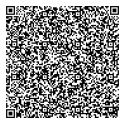 